ՀՀ ԿՈՏԱՅՔԻ ՄԱՐԶԻ ՀՐԱԶԴԱՆԻ ԱՍՔԱՆԱԶ  ՄՌԱՎՅԱՆԻ  ԱՆՎԱՆ    № 4 ՀԻՄՆԱԿԱՆ ԴՊՐՈՑԻՆԵՐՔԻՆ ԳՆԱՀԱՏՄԱՆ ՉԱՓԱՆԻՇՆԵՐԸ2022-2023 ՈՒՍՈՒՄՆԱԿԱՆ  ՏԱՐԻՆերքին   գնահատման հանձնաժողովի   նախագահ`    Ա. Նահապետյան /տնօրեն/         Անդամներ`  1․Ս․ Նիկողոսյան  /տեղական ինքնակառավարման մարմին/                                 2. Արմ. Գևորգյան   / կառավարման խորհուրդ/                                 3. Ե․ Գրիգորյան     / կառավարման խորհուրդ/                                 4. Ս.Հախվերդյան   /մանկավարժական խորհուրդ/                                 5. Լ․ Ստեփանյան      /ծնողական խորհուրդ/                                 6․ Ի․ Հայրիյան          /Կոտայքի մարզպետարան/                                 7․  Ն․ Ղազարյան   /տեղական ինքնակառավարման մարմին/                                  8․ Վ․ Սուքիասյան  /տեղական ինքնակառավարման մարմին/ՀՀ  ԿՈՏԱՅՔԻ ՄԱՐԶԻ ՀՐԱԶԴԱՆԻ ԱՍՔԱՆԱԶ ՄՌԱՎՅԱՆԻ ԱՆՎԱՆ N4 ՀԻՄՆԱԿԱՆ ԴՊՐՈՑԻ ԱՌԱՔԵԼՈՒԹՅՈՒՆՆ Է.<<ՍՈՎՈՐԵՑՆԵԼՈՎ ՀԱՆԴԵՐՁ` ՍՈՎՈՐՈՒՄ ԵՆՔ>>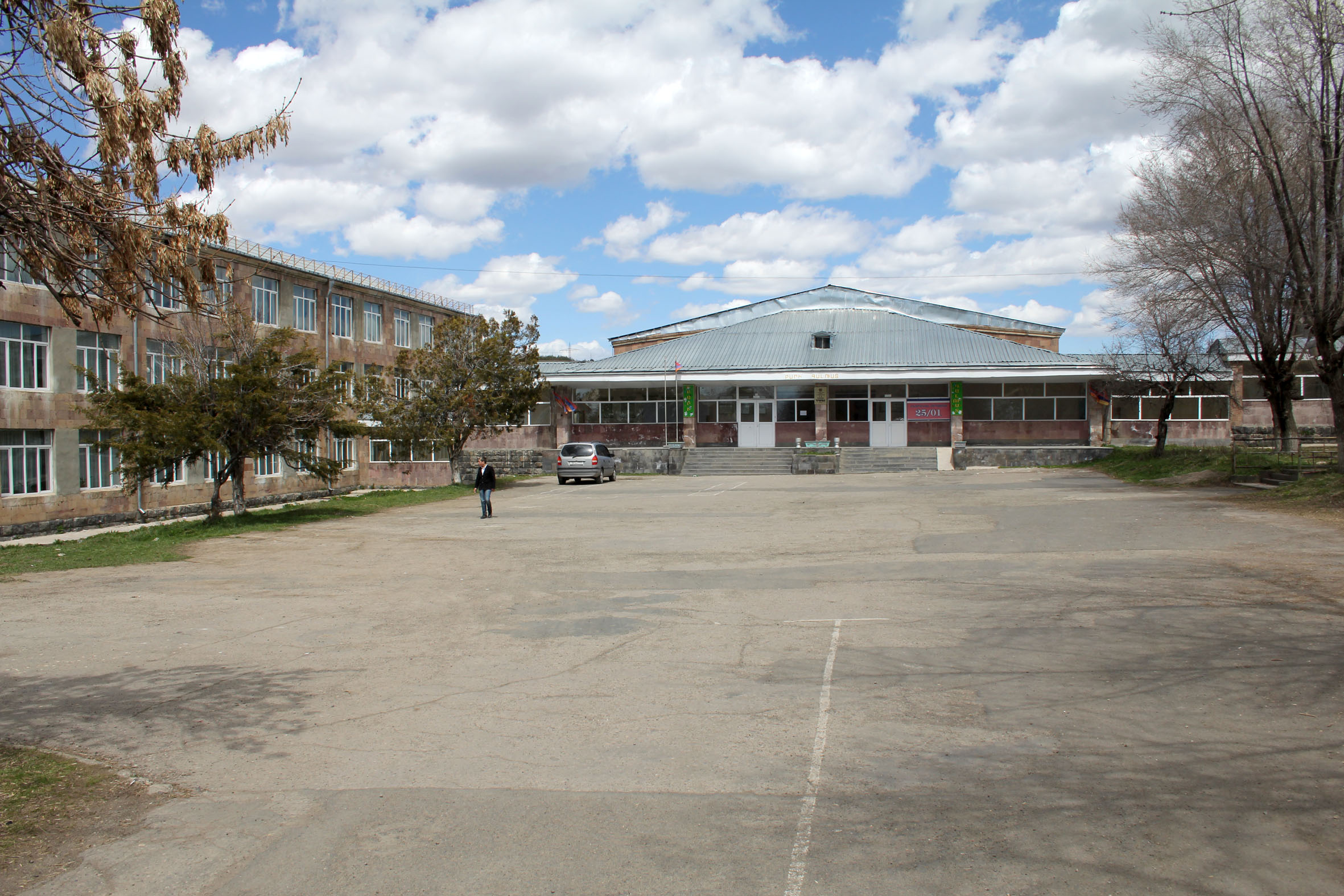 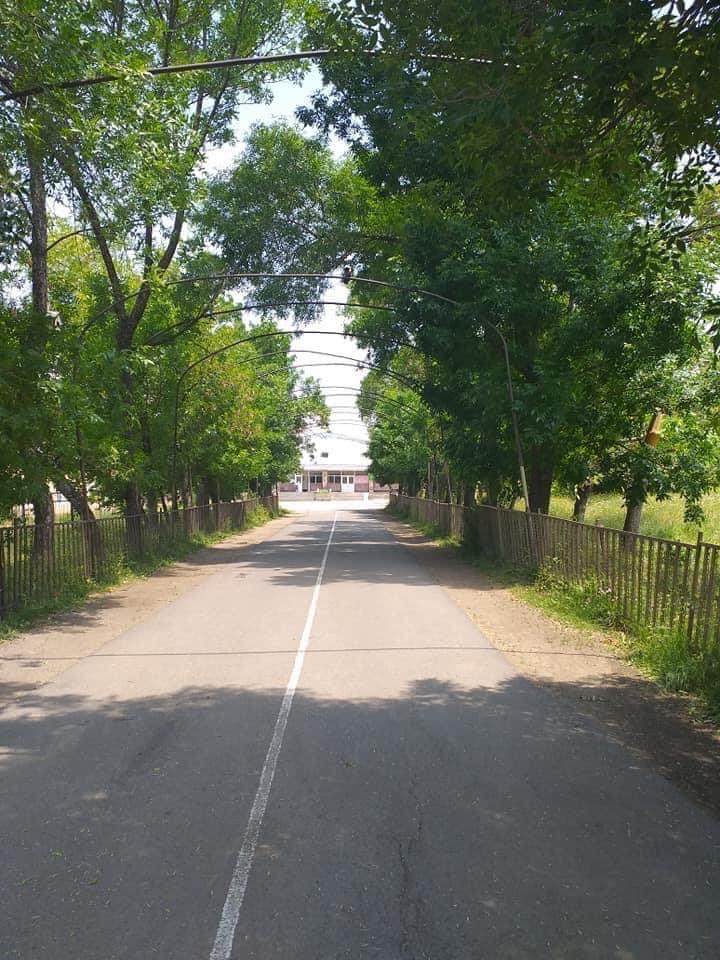 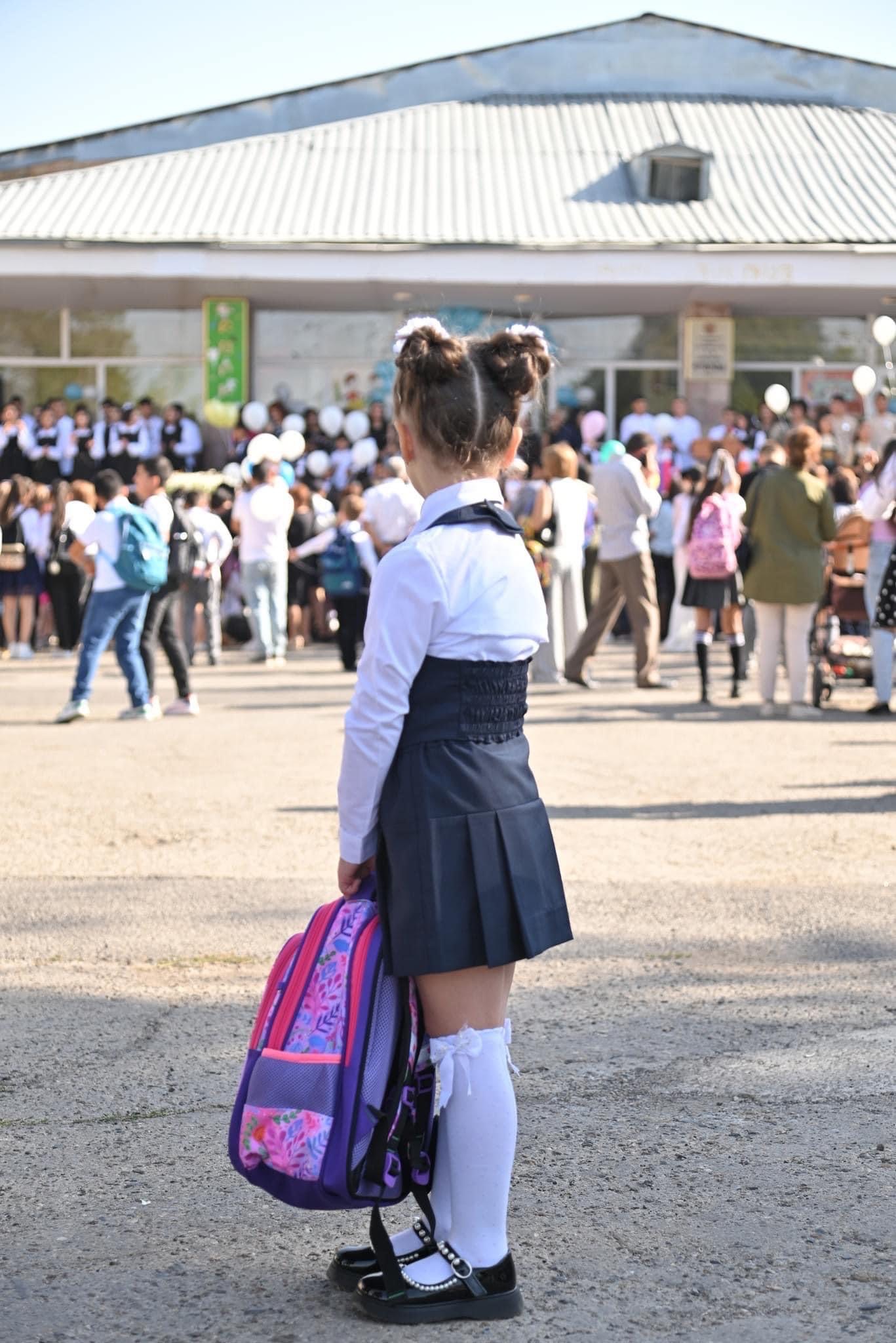 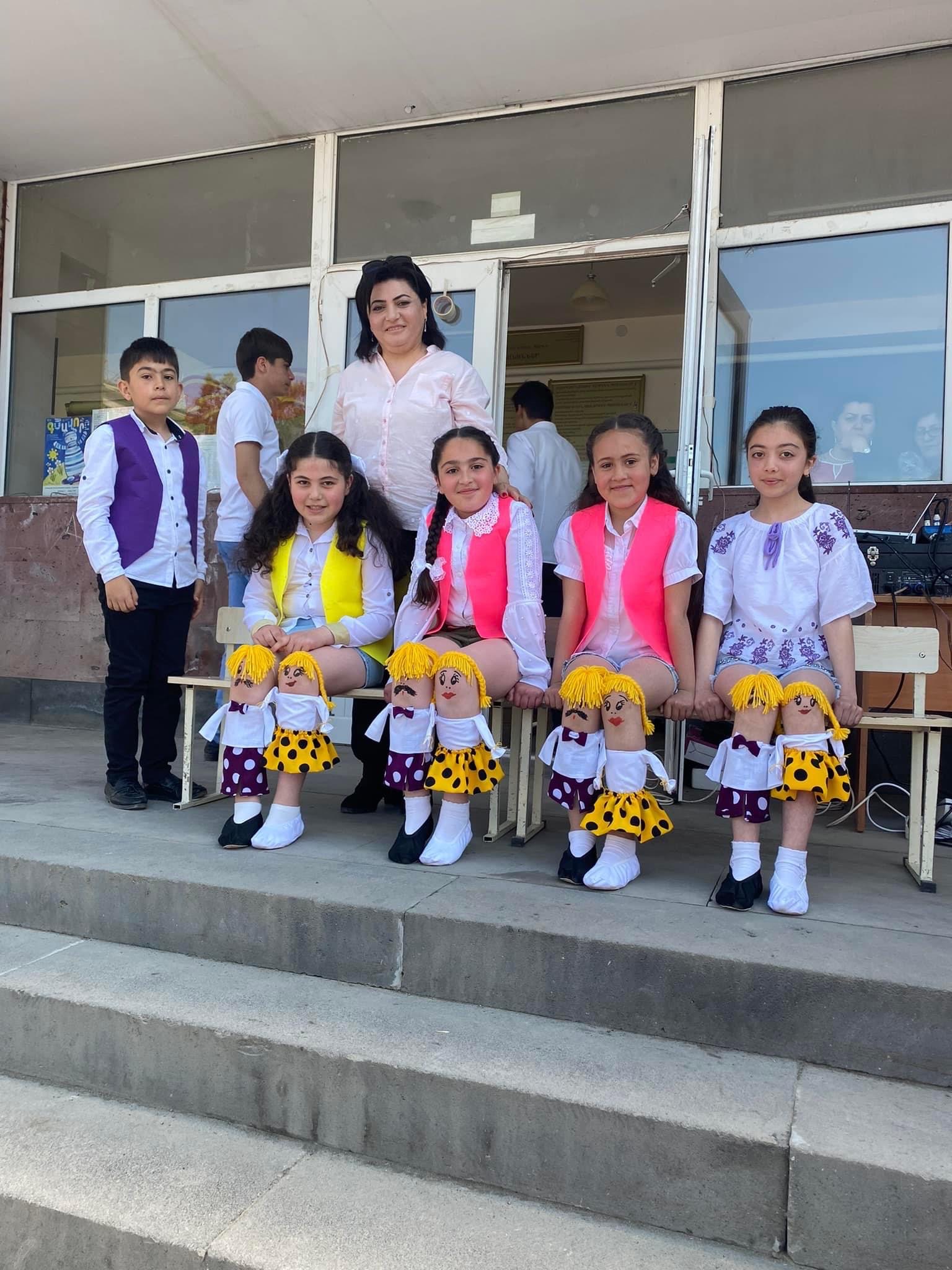 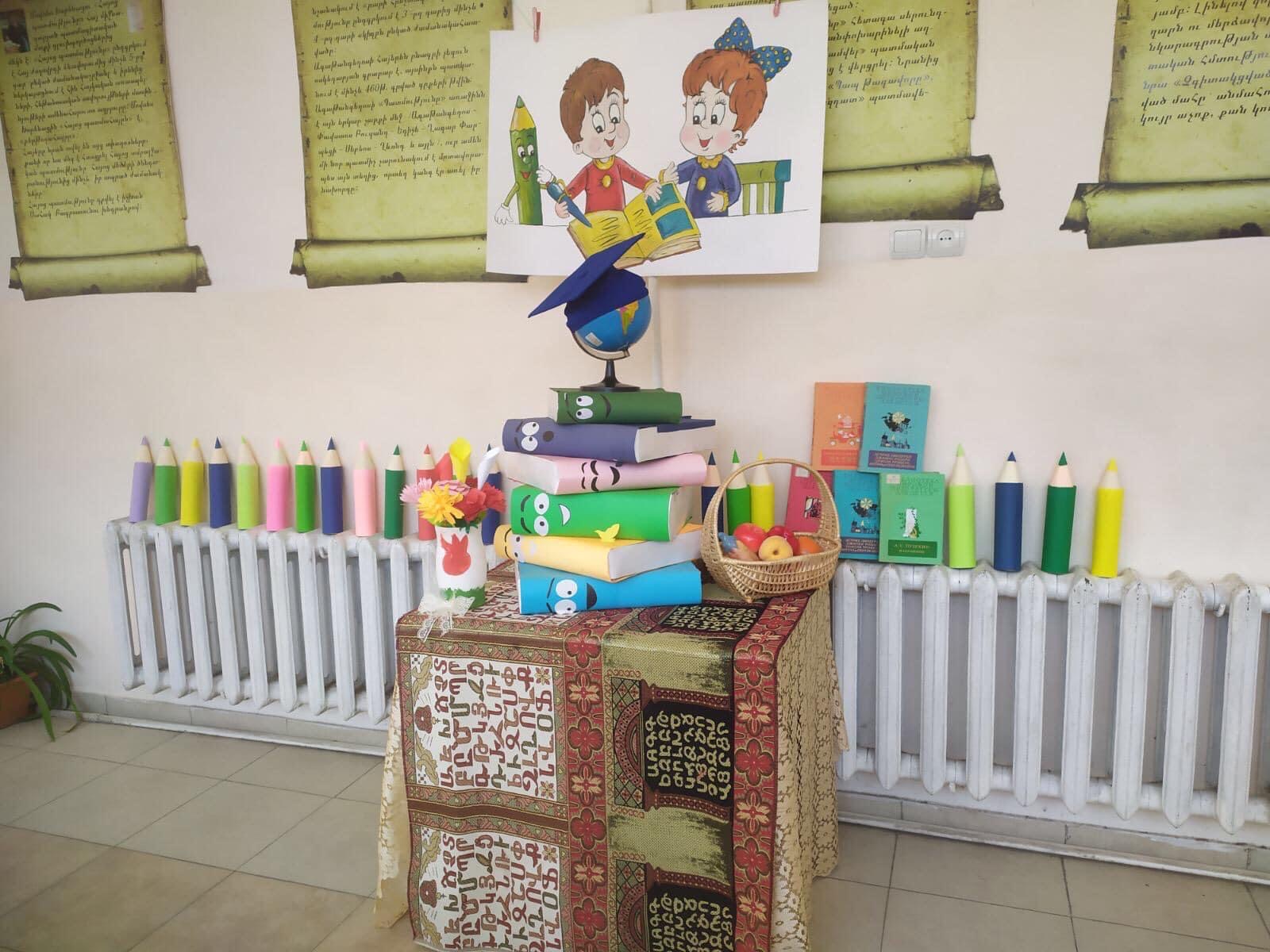 Հաշվետվության ձևՄաս 1. Ընդհանուր տեղեկություններ հաստատության մասին Հաստատության անվանումը, համարը ՀՀ Կոտայքի մարզի  <<Հրազդանի Ասքանազ Մռավյանի անվան N4 հիմնական դպրոց>> ՊՈԱԿՀաստատության հասցեն ՀՀ Կոտայքի մարզ,  ք. Հրազդան Շահումյան 170Հաստատության հեռախոսահամարը,  էլեկտրոնային հասցեն 098-12-30-12  hrazdan4@schools.amՀաստատության ինտերնետային կայքի հասցեն _________________________________________________________________________________Աղյուսակ 1. Դասարանների թիվը` ընթացիկ և նախորդ 2 ուստարիների համար    Դասարանների թվաքանակը մնացել է նույնը: Աղյուսակ 2. Ըստ դասարանների՝ սովորողների թիվը ընթացիկ և նախորդ 2 ուստարիների համար Աշակերտների թվաքանակը շատ քիչ է փոփոխվել, ընդամենը աճ է գրանցվել մեկ աշակերտով։Աղյուսակ 3. Ընդհանուր տվյալներ սովորողների վերաբերյալ` ընթացիկ և նախորդ 2 ուստարիների համար        Գրանցվել է աշակերտների թվաքանակի նվազում, որը հիմնականում կապված է եղել Արցախից տեղահանված աշակերտների հետ վերադարձի և այլ մարզեր, ՌԴ տեղափոխվելու հետԱղյուսակ 4. Ընդհանուր տվյալներ ուսուցիչների վերաբերյալ՝ ընթացիկ և նախորդ 2 ուստարիների համարՈւսուցիչների թվաքանակը շատ է, դրույքով աշխատողների թիվը աստիճանաբար ավելանում է ազատվող ուսուցիչների փոխարեն ժամերը պարապում են թերբեռնված ուսուցիչները: Աղյուսակ 5. Տվյալներ ուսուցիչների տարիքային բաշխվածության վերաբերյալ՝ ընթացիկ և նախորդ 2 ուստարիների համարՈՒսուցիչները հիմնականում 30-55տարեկան են,  կենսաթոշակի գնալուց և ազատվելուց հետո նոր ուսուցիչ  չի  ընդունվում,  քանի որ ուսուցիչները թերբեռնված են:Աղյուսակ 6. Տվյալներ ուսումնական_հաստատության ղեկավար և վարչական կազմի վերաբերյալԱղյուսակ 7. Տվյալներ ուսումնական.հաստատության կառավարման խորհրդի կազմի վերաբերյալԱշխատանքը գնահատվում է լավ, պետք է ուժեղացնել համագործակցությունը այլ կառույցների հետ ` ի բարօրություն հաստատության և համայնքի: Դպրոցի խորհուրդը կազմված է արհեստավարժ անդամներից: Խորհուրդը սերտ համագործակցում է դպրոցի հետ, մասնակցում դպրոցին առնչվող բոլոր հարցերի քննարկմանը, արտադասարանական և արտադպրոցական միջոցառումներին:Խորհուրդը ձգտում է կատարել իր առջև դրված խնդիրները,տարեցտարի բարելավում իր գործունեությունը :Մաս 2. Ուսումնական հաստատության սովորողների և աշխատակազմի անվտանգ կենսագործունեությունը և առողջության պահպանումը       ՈՒսումնական հաստատությունը գտնվում է բնակելի տարածքում և շրջապատված է բնակելի սեփական տներով: Նրա տարածքը կազմում է 12.000 քմ, որը առանձնացված է, ցանկապատված, հեռավորությունը ամենամոտ դպրոցից կազմում է 2կմ, դպրոցական շենքի ընդհանուր մակերեսը կազմում է 3773,9 քմ, շենքի նախագծային հզորությունը նախատեսված է 800 աշակերտների համար, տվյալ շենքում դպրոցը տեղակայվել է 1966 թ-ից:        Դպրոցի տարածքը անվտանգ է սովորողների ազատ տեղաշարժման համար: Տարածքում առկա է սպորտային հրապարակ, մարզադահլաիճ որոնք օգտագործվում են ֆիզկուլտուրայի դասաժամերը էլ ավելի արդյունավետ և նպատակային դարձնելու համար:      ՈՒսումնական հաստատության տարածքը մեկուսացված և հեռացված է ավտոճանապարհային գոտուց, աղմուկի, օդի ախտոտման աղբյուրներ հանդիսացող արդյունաբերական կամ այլ օբյեկտներից: Արտակարգ իրավիճակների դեպքում հատուկ ծառայությունների մեքենաները կարող են անարգել մոտենալ հաստատության շենքին, ինչում բազմիցս համոզվել ենք արտակարգ իրավիճակների հետ կապված տարբեր միջոցառումների կազմակերպման ժամանակ:        Դպրոցի տարածքը մաքուր է, այն մաքրվում է ամեն օր:      Հաստատության լաբորատորիաներում օգտագործվող այրվող և այլ վտանգավոր նյութերի թափոնները, աղբը կանոնավոր հավաքվում են հատուկ աղբարկղներում և դուրս են բերվում հաստատության տարածքից: Քաղաքապետարանի հետ կնքված պայմանագրի համաձայն`աղբամանները ժամանակին դատարկվում են:     ՈՒսումնական հաստատության ամբողջ տարածքում, կնքված պայմանագրերի համաձայն, իրականացվում են միջոցառումներ կրծողների, վտանգավոր միջատների դեմ: 2.2. ՈՒսումնական  հաստատությունում պահպանված են սովորողների և աշխատակազմի համար ուսումնական գործընթացի և աշխատանքի կազմակերպման համար անհրաժեշտ անվտանգության և սանիտարահիգիենիկ նորմերը, կազմակերպված են առողջության պահպանման համապատասխան ծառայություններ 2012թ. դպրոցում կատարվել հիմնանորոգման աշխատանքներ, ստեղծված է հարմարավետ պայմաններ, չեն վերանորոգվել  լաբորատորիաները, երկհարկանի մասնաշենքը, որի կարիքը խիստ զգացվում է` կապված աշակերտների և կոմպլեկտավորվող դասարանների թվաքանակի աճի հետ:                   Հաստատությունը ապահովված է սարքին վիճակում գտնվող հակահրդեհային անվտանգության լրակազմով, որոնք տեղադրված են բոլոր հարկերի միջանցքներում և մուտքի դռան մոտ:     ՈՒսումնական հաստատությունում ոչ կառուցվածքային վտանգներ չկան, համակարգչային սարքավորումները ամուր են տեղադրված և ամրացված են աշխատատեղերին:     Դպրոցի կահույքի բոլոր բաց դարակներից հեռացված են ծաղկամանները, նկարները, դեկորատիվ իրերը: Այնտեղ տեղադրված են հիմնականում գրքեր, տետրեր, գործնական աշխատանքներ և այլն:         ՈՒսումնական հաստատության կահույքը համապատասխանում է անվտանգ կենսագործունեության պահանջներին, ամուր և բարվոք վիճակում է: Դպրոցում առկա է նաև աղետների ռիսկերի նվազեցման պլանը 2017 թվականի մայիսից:      Հաստատությունում մշակված և առկա են սովորողների ու անձնակազմի տարհանման պլանները, որոնք կախված են բոլոր դասասենյակներում և միջանցքների տեսանելի տեղերում: Տարհանման պլանները համապատասխանեցված են ցուցասլաքներով, հարկերում տեղադրվել են առաջին բուժօգնության արկղերը` դեղորայքով:     Դպրոցի տարահանման ուղիները ազատ են ավելորդ իրերից և արգելափակված չեն: 2.3. Ուսումնական հաստատության նախագծային հզորությունը նկարագրող ցուցանիշներ և չափանիշներՀաստատությունը պահպանում է իր նախագծային հզորությունը:Ուսումնական հաստատությունում սովորողների թիվը համապատասխանում է Հայաստանի Հանրապետության կառավարության հաստատած տարածքների հաշվարկման նվազագույն նորմատիվներին և հաստատության լիցենզիայով սահմանված սահմանային տեղերին/300`տարրական, 500` հիմնական/:Ուսումնական հաստատության դասասենյակներում նստարանների թիվը և դրանց միջև հեռավորությունը համապատասխանում են առողջապահության պետական կառավարման լիազորված  մարմնի սահմանած նորմերին; Ուսումնական հաստատության սովորողները «Ֆիզկուլտուրա» առարկայի ուսումնական դասընթացները անցկացնում են մարզադահլիճում:  ՈՒսումնական հաստատության սովորողների թիվը համապատասխանում է Հայաստանի Հանրապետության կառավարության հաստատած տարածքների հաշվարկման նորմատիվներին և հաստատության լիցենզիայով սահմանված սահմանային տեղերին:Դպրոցի դասասենյակներում նստարանների թիվը և դրանց միջև հեռավորությունը հիմնականում համապատասխանում են առողջապահության պետական կառավարման լիազորված մարմնի սահմանած նորմերին:ՈՒսումնական հաստատության սովորողները ֆիզկուլտուրա առարկայի ուսումնական դասընթացները հիմնականում անցկացնում են մարզադահլիճում / դպրոցն ունի մեկ մարզադահլիճ / և  մարզահրապարակներում:Աղյուսակ 8. Տվյալներ դասասենյակներում սեղան-նստարանների դասավորվածության և թվի վերաբերյալԴիտարկման ամսաթիվ 23/06/2023թ.    Սեղան-նստարանների դասավորվածությունը շարքերով համապատասխանում է ընդհանուր նորմատիվին , պահպանված է շարքերի միջև նորմատիվային հեռավորությունը՝ 50սմ,պահպանված է առաջին սեղան-նստարաններից մինչև գրատախտակը եղած հեռավորությունը՝ 2.5մ: Սեղանների առաջին շարքի հեռավորությունը լուսակիր պատից կազմում է 50սմ,որը համապատասխանում է ընդունված նորմերին:Սեղան- աթոռները դրված  են   ձախակողմյա լուսավորվածությամբ դեպի  գրատախտակները , սեղան-նստարանների հեռավորությունը համապատասխանում է չափանիշներին:Աղյուսակ 9. Տվյալներ յուրաքանչյուր դասասենյակներում մեկ սովորողին ընկնող մակերեսի վերաբերյալԴիտարկման ամսաթիվ 23/06/2023թ․Համաձայն ՀՀ առողջապահության նախարարի 11/II .2002թ. թիվ 22 հրամանով <<Հանրակրթական դպրոցների կառուցվածքի և պահպանման>> N 2.III.4.2.....  սանիտարական կանոնները 9-րդ կետի ուսումնական դասասենյակների տարածքը հաշվառվում է ելնելով մեկ աշակերտի համար 2մ2  հաշվարկով: Մեր դպրոցի բոլոր դասասենյակներում, մեկ սովորողին ընկնող մակերեսը նորմերից ավել է: Աշակերտների թվաքանակի աճի հետ կապված զգացվում է տարածքների պակաս, սակայն քանի, որ կես խմբերով են հաճախում դասի , բոլոր դասասենյակներում հեռավորությունը պահպանվում է ։Հիմնականում դասասենյակների մակերեսը համապատասխանում է նորմերին , նորմերից պակասը վերաբերվում է 30-35 հոգանոց   դասարաններն:2.4. Ուսումնական հաստատության անձնակազմի և սովորողների անվտանգ կենսագործունեությունը նկարագրող չափանիշներՈՒսումնական հաստատության անձնակազմը և սովորողները տիրապետում են արտակարգ իրավիճակներում գործելու վարվելականոններին, քանի որ յուրաքանչյուր ուսումնական տարի դպրոցում կազմակերպվում են տարբեր միջոցառումներ, որոնցից առանձնանում է << Քաղպաշտպանության օրը դպրոցում >> համադպրոցական միջոցառումը: ՈՒսումնական հաստատության անձնակազմը և սովորողները տեղեկացված են նաև հաստատությունում առկա անվտանգության միջոցների / էլեկտրական վահանակ, հրշեջ տեղեկատու, կրակմարիչներ և այլն / գտնվելու տեղերի վերաբերյալ և տիրապետում են դրանց օգտագործման կանոններին:Դպրոցում իրականացվում են տեղական վտանգների գնահատման և աղետների պատրաստվածության վերաբերյալ տարաբնույթ միջոցառումներ, հիմնականում` դասղեկական ժամեր, զրույցներ:Հաստատությունում առկա է աղետների պատրաստվածության քաղպաշտպանության պլան: Այն ուսումնական տարվա ընթացքում գործարկվում է. իրականացվում են վարժանքներ:ՈՒսումնական հաստատությունը ապահովված է լոկալ ջեռուցման անվտանգ համակարգով: Բոլոր դասասենյակներում առկա են ջեռուցումն ապահովող մարտկոցներ, և ջեռուցման ամիսներին դասասենյակների ջերմաստիճանը համապատասխանում է սանիտարահիգիենիկ նորմերին: Ջեռուցվում են նաև հաստատության միջանցքները, միջանցքներում ջերմաստիճանը համապատասխանում է սանիտարահիգիենիկ նորմերին: ՈՒսումնական հաստատությունն ապահովված է հոսող խմելու ջրով: Բոլոր հարկերում առկա են առանձնացված վերանորոգված սանհանգույցներ` տղաների և աղջիկների համար: Սանհանգույցները ապահովված են հոսող ջրով և հիգիենայի անհրաժեշտ պարագաներով /օճառ, հեղուկ օճառ, թուղթ /:Դպրոցն ունի բուժկետ,բուժքույր  որտեղ տրամադրվում է առաջին բուժօգնություն, գործել է երկու բուժկետ՝ առաջին բուժօգնության համար  երկու մուտքերի մոտ, որտեղ ջերմաչափվել են սովորողները և անձնակազմը։Չափանիշներ 1 և 2Աղյուսակ 10. Տվյալներ արտակարգ իրավիճակներում հաստատության անձնակազմի և սովորողների տեղեկացված լինելու մասինԴիտարկման ամսաթիվ  23/06/2023թԲանավոր հարցումների արդյունքում պարզվել է , որ նման միջոցառումները անհրաժեշտ են և օգտակար: Տարահանման պլանների և սխեմաների առկայությունը բոլոր դասարաններում և դրանց իմացության պարբերաբար ստուգումները ճիշտ և խրախուսելի են:Չափանիշ 3Աղյուսակ 11. Տվյալներ տեղական վտանգների գնահատման և աղետներին պատրաստվածության ու հակազդման մեխանիզմների ուղղությամբ հաստատությունում իրականացվող միջոցառումների վերաբերյալՎերոնշյալ յուրաքանչյուր միջոցառման արդյունավետությունը շատ բարձր էր, ուսուցողականությունը` ապահովված: Նախընտրելի է սույն թեմաներին համապատասխան գործնական դասաժամերի անցկացումը:   Չափանիշ 4Ինքնավերլուծության այս մասի կարևորագույն բաղադրիչ է հաստատության քաղաքացիական պաշտպանության պլանի վերլուծությունը: Նման պլանի առկայությունը, ինչպես նաև դրանում նշված աղետներին պատրաստվածության, հակազդման իրատեսական մեխանիզմների ու միջոցառումների նկարագրությունը հաստատության անվտանգության և ապահովության կարևոր չափանիշներից է: Այս չափանիշին հաստատության համապատասխանության գնահատման նպատակով առաջարկվում է լրացնել Աղյուսակ 12-ը, որի մեջ անհրաժեշտ է նշել, թե արդյոք ուսումնական հաստատությունը մշակել և հաստատել է իր քաղաքացիական պաշտպանության պլանը, ինչպես է իրագործվում այդ պլանը: Բացի այդ անհրաժեշտ է նկարագրել սովորողների և աշխատակազմի հետ տարվա ընթացքում իրականացվող այն միջոցառումների և վարժանքների մասին, որոնք բխում են քաղաքացիական պաշտպանության պլանից: Կարևոր է նաև հիշատակել, թե արդյոք դպրոցը վարում է իրականացվող վարժանքների և միջոցառումների գրանցամատյան:Աղյուսակ 12. Տվյալներ ուսումնական հաստատության քաղաքացիական պաշտպանության պլանից բխող սովորողների և աշխատակազմի հետ տարվա ընթացքում իրականացվող միջոցառումների և վարժանքների վերաբերյալՎերոնշյալ միջոցառումներից սովորողները գերադասում են վարժանքներն ու գործնական պարապմունքները, անհամբերությամբ են սպասում դրանց կայացմանը, մինչդեռ աշխատակիցները ձգտում են բավարարվել տեսական գիտելիքների իմացությամբ:Դպրոցը կարևորում է վարժանքները և դրանց մասնակցությանը ներգրավում բոլոր աշակերտներին և աշխատակիցներին:Աղյուսակ 13. Տվյալներ ուսումնական հաստատության շենքի ջեռուցման պայմանների մասինԴիտարկման ամսաթիվ  23/06/2023թ.    Ջեռուցման համակարգը գործում  է անխափան 50° հզորությամբ, անջատումները կատարվում են   միայն կլիմայական պայմանից ելնելով, վթարային վիճակները հիմնականում լուծվում են ամռանը վերանորոգման ձևով։Աղյուսակ 14. Տվյալներ ուսումնական հաստատության ջրամատակարարման, սանհանգույցների (կոյուղացման) առկայության և դրանց վիճակի վերաբերյալ ։Դիտարկման ամսաթիվ 23/06/2023թ.Ջրամատակարարումը կատարվում է շատ լավ, սանհանգույները մաքրվում են քլորալուծույթով և մշտապես գտնվում են մաքուր վիճակում:Աղյուսակ 15. Տվյալներ ուսումնական հաստատությունում սննդի կետի առկայության և սննդի կազմակերպման վերաբերյալԴիտարկման ամսաթիվ 23/06/2023թ.Աղյուսակ 16. Տվյալներ ուսումնական հաստատությունում բուժկետի առկայության և բուժսպասարկման վիճակի վերաբերյալ Դիտարկման ամսաթիվ 23/06/2023թ.Աղյուսակ 17. Տվյալներ ուսումնական հաստատության սովորողների ֆիզիկական, հոգեկան և սոցիալական առողջությանն ուղղված աշխատանքների վերաբերյալ   Մեծ դեր են կատարում այս աշխատանքները , թույլ է ծնողների կողմից իրականացվող աշխատանքը, տարվում են աշխատանքներ նաև ծնողկոմիտեի հետ համագործակցված, ծնողների շրջանում:Դպրոցում ալկահոլի, ծխախոտի, թմրամիջոցների, հոգեմետ նյութերի օգտագործման  և աշակերտների կողմից միմյանց մարմնական վնասվածքներ հասցնելու դեպքեր չեն գրանցվել:        Վերոնշյալի ապահովումը հնարավոր է եղել դպրոց – ծնող կապի ճիշտ դրվածքով, ծնողական և աշակերտական ժողովներում կատարված նպատակային քննարկումների, ինչպես նաև դպրոցում կազմակերպված տարբեր միջոցառումների շնորհիվ , որոնցից մեծ մասը կազմակերպվել է ոստիկանության հետ միասին: Մաս 3. Ուսումնական հաստատության գործունեության արդյունավետությունԱղյուսակ 18. Տվյալներ սովորողների ուսումնառության արդյունքների վերաբերյալ տվյալ ուսումնական տարում ։Աղյուսակ 19. Տվյալներ սովորողների ուսումնառության արդյունքների վերաբերյալ նախորդ ուստարում Աղյուսակ 20. Տվյալներ 4-րդ դասարանում գիտելիքների ստուգման և 9-րդ  դասարաններում պետական ավարտական քննություններ  անցկացվել են։Աղյուսակ 21. Տվյալներ սովորողների առաջադիմության վերաբերյալ տվյալ և նախորդ 2 ուստարիների համար՝ ըստ կրթական աստիճանների  Դինամիկայում  նվազում է գրանցվել 2021-2022ուստարում 4 աշակերտի թվով , սակայն  այն կապված է եղել հիմնականում  բնակության վայրի փոփոխության հետ։    Դպրոցի աշակերտները կրկնուսույցների մոտ չեն պարապում: Որևէ առարկայից  հետ մնացող աշակերտների հետ տարվում են առանձին աշխատանքներ դասապրոցեսի ընթացքում:    Մեր դպրոցն ավարտած սովորողների հիմնական մասը ուսումը շարունակում են   նախնական և միջին մասնագիտական հաստատություններում/25 աշակերտ` 53-ից/  ավագ դպրոցներում`20աշակերտ:   Սովորողների բացակայությունների ընդհանուր թիվը նախորդ տարիների հետ համեմատած բավականին նվազել է: Աղյուսակ 22. Անցկացվել են օլիմպիադաների բոլոր փուլերը։ Տվյալներ մարզային, հանրապետական, միջազգային առարկայական օլիմպիադաներում  ու մարզական,  մշակույթի ոլորտում ստեղծագործական և կատարողական  մրցույթներին սովորողների մասնակցության վերաբերյալ Աղյուսակ 23. Տվյալներ ուսուցչական անձնակազմի և նրանց գործունեության վերաբերյալ         Դինամիկայում գրանցվել է աճ, ավելացել է համակարգչային գիտելիքների և ՏՀՏ-ի կիրառումը, բոլոր ուսուցիչները վերապատրաստված են, կապված հեռավար դասապրոցեսին անցնելու հետ  մեծացավ ուսուցիչների ինքնակրթությունը տարբեր հեռավար հարթակներում։ Դպրոցի ուսուցիչների և նրանց գոծունեության ցուցանիշը շատ լավ  է, ինչի վկայությունը և հաստատումը դպրոցի հեղինակության  աճն է:Վերոնշյալ ցուցանիշի դինամիկան երեք ուստարվա ընթացքում աստիճանաբար աճել է. Բարձրագույն որակավորում ունեցող ուսուցիչների թիվը 39, 16 ուսուցիչ ունի տարակարգ :Դպրոցի բոլոր ուսուցիչները որակավորված են և աշխատում են մասնագիտությամբ`իրենց գործունեության ընթացքում համադրելով ավանդական և նոր` ինտերակտիվ մեթոդների կիրառումը:Ուսուցիչների բացակայությունը դպրոցում հասել է նվազագույնի: Նկատվում է ցուցադրական դասերի, տեսադասերի  և փոխադարձ դասալսումների կտրուկ աճ:Ակտիվացել է ուսուցիչների մասնակցությունը տարրակարգերի շնորհման և մրցույթների գործընթացին, 3 ուսուցիչ մասնակցել են կամավոր ատեստավորմանը և հավաքել 30-50% աշխատավարձի բարձրացման իրավունք, մեկ ուսուցիչ չի հաղթահարել շեմը , ով  կվերապատրաստավի և կրկին կմասնակցի քննություններին։Աղյուսակ 24. Տվյալներ հաստատության գրադարանի և դրա գործունեության մասին    Գրադարանը ապահովված է համապատասխան գրականությամբ, նոր գրադարանավարուհին շատ լավ է աշխատում , գրադարանավարի աշխատանքը  գնահատվում է շատ լավ, որի վկայությունն է ուսուցիչների , աշակերտների շրջանում անցկացված բանավոր հարցումները, անցկացվել են առկա միջոցառումներ, նյութերը տեղադրվել են էլեկտրոնային  գրադարան էջում։ Գրադարանը ապահովվել է նոր գույքով /աթոռներ, սեղան, փափուկ  բազկաթոռներ/։Աղյուսակ 25. Տվյալներ հաստատության ուսումնական լաբորատորիաների, կաբինետների և դահլիճների վերաբերյալ Դպրոցի լաբորատորիաները վերանորոգված չեն, կարիք են զգում նոր գույքի և նյութերի,  կաբինետներ չկան,   դահլիճների վիճակը  շատ լավ  է: Լաբորատորիաների / ֆիզիկա, քիմիա, կենսաբանություն / գույքը` սարքավորումներն ու պարագաները, վերջին տարիներին համալրվել են < Փյունիկ > հիմնադրամի կողմից:    Ֆիզկուլտուրայի դահլիճները ևս ունեն անհրաժեշտ պարագաներ դասապրոցեսը արդյունավետ կազմակերպելու համար:Պատմության, աշխարհագրության, ֆիզիկայի, քիմիայի, մաթեմատիկայի և այլ առարկաների դասապրոցեսն ավելի նպատակային դարձնելու համար դպրոցն ունի բավարար չափի քարտեզներ, պլակատներ, տեսալսողական նյութեր, որոնց թարմացումն ու ավելացումը ևս դպրոցի հիմնական խնդիրներից է, որովհետև ուսումնադիդակտիկ նյութերի առկայությունը բարելավում է ուսուցման պրոցեսը:Դպրոցի դիդակտիկ նյութերի մի մասը ստեղծվում է ուսուցիչների և աշակերտների, ինչպես նաև ծնողների համատեղ աշխատանքների արդյունքում, ինչը խրախուսելի է:Դպրոցը նպաստավոր պայմաններ է ստեղծում նաև արտադասարանական խմբակների նպատակային և արդյունավետ գործունեության համար` տրամադրելով անհրաժեշտ գույք և պարագաներ:Յուրաքանչյուր  ուսումնական տարի ձեռք ենք  բերում նոր գույք:Աղյուսակ 26. Ուսումնական  հաստատության ներքին արդյունավետության հիմնական ցուցանիշները՝ ընթացիկ և նախորդ 2 ուստարիների համարԱղյուսակ 27. Տվյալներ հաստատության բյուջետային միջոցների վերաբերյալ Աղյուսակ 29. Տվյալներ հաստատությունում ներառական կրթության իրականացման և հավասարության ապահովման խնդիրների վերաբերյալ      Սեռային հավասարության  գործակիցը  երեք տարիների  համեմատության  արդյունքում  աճել է  ի  օգուտ  տղաների, բացի այդ, թե՛  հաճախումների և թե՛ ուսման  որակի  առումով  աղջիկները  գերազանցում են  տղաներին:  /2019-2020ուտարի՝ 233 աղջիկ, 274 տղա  2020-2021ուտարի՝  237 աղջիկ,  290  տղա, 2022-2023ուստարի ՝ 282 տղա, 244 աղջիկ։Մաս 5. Համայնքային մասնակցություն       Դպրոցի աշակերտների ուսման որակի և կյանքի մեջ հաջողությունների հասնելու ապահովումը պայմանավորված է ծնողների, ընտանիքների, մանկավարժների և համայնքի միասնաբար աշխատանքով, որն առաջին հերթին ապահովում է երեխայի կամավոր և սիրով հաճախումը դպրոց:Դպրոցի կառավարման աշխատանքներին իր ակտիվ մասնակցությունն ունի դպրոց ՊՈԱԿ-ի կառավարման խորհուրդը:Վերոնշյալ աշխատանքներին խորհրդակցական ձայնի իրավունքով մասնակցում են նաև աշակերտական խորհրդի անդամները:                                                                                                                            Ուսումնական հաստատությունում սովորողների և տնօրինության համագործակցությունը, սովորողների մասնակցությունը հաստատության գործունեությանը.Ուսումնական հաստատությունում գործում է ժողովրդավարության և ինքնավարության սկզբունքներին համապատասխան աշակերտական խորհուրդ, որի ներկայացրած առաջարկություններն ամբողջությամբ արտացոլում են սովորողների կարիքները: Ուսումնական հաստատության աշակերտական խորհուրդն իր գործունեությունը կառուցում է փոխադարձ հարգանքի, սովորողների, ծնողների և տնօրինության փոխադարձ վստահության ու  ու աջակցության մթնոլորտում, իրականացնում է հանրօգուտ աշխատանք.Ուսումնական հաստատության ծնողական խորհուրդը սերտ համագործակցում է տնօրինության և աշակերտական խորհրդի հետ, նպաստում սովորողների ուսումնադաստիարակչական աշխատանքներին.   Ուսումնական հաստատությունն  ու համայնքը համագործակցում են, և հաստատությունը վարում է ակտիվ հասարակական կյանք.Աղյուսակ 30. Տվյալներ հաստատության գործունեությանը սովորողների մասնակցության վերաբերյալՍովորողների մասնակցությունը ակտիվ է, ակտիվ են նաև ծնողները , հաճույքով են մասնակցում միջոցառումներին:Աղյուսակ 31. Տվյալներ հաստատության աշակերտական խորհրդի գործունեության վերաբերյալՉնայած աշակերտական խորհրդի աշխատանքները զգալի և նկատելի են, այնուամենայնիվ նրա գործնեության ցուցանիշները և չափանիշները բարձրացնելու և զարգացնելու ուղղությամբ դպրոցը դեռ շատ անելիքներ ունի,  տրվել է հանձնարարական՝ ստեղծել աշխորհրդի էլեկտրոնային էջ։Մաս 5-ում բերված 12-ից 20 ցուցանիշների համար անհրաժեշտ է կատարել տվյալների և տեղեկատվության հավաքագրում, փաստաթղթային ուսումնասիրություն կամ դիտարկում/փաստագրում, այնուհետ լրացնել ստորև Աղյուսակ 32-ը:Աղյուսակ 32 Տվյալներ հաստատության ծնողական խորհրդի գործունեության վերաբերյալԾնող խորհորդի անդամները ակտիվ են, մեծ ուշադրություն են դարձնում ուսման որակին, մեծ աշխատանք է տարվում զեկուցումների միջոցով ծնողների ինքնակրթության զարգացմանը, , ակտիվորեն մասնակցում էին նաև դասապրոցեսներին, վերապատրաստումներին։Մաս 5-ում բերված 21-ից 24 ցուցանիշների համար անհրաժեշտ է կատարել տվյալների և տեղեկատվության հավաքագրում, փաստաթղթային ուսումնասիրություն կամ դիտարկում-փաստագրում, այնուհետ լրացնել ստորև Աղյուսակ 33-ը:Աղյուսակ 33. Տվյալներ հաստատության և համայնքի համագործակցության վերաբերյալ Ակտիվ դերում է հաստատությունը և ավելի շատ ներգրավում է համայնքին_ միջոցառումներին և այլ գործերին:Մաս 5-ի 7-րդ, 11-րդ, 17-րդ, 18-րդ և 22-րդ չափանիշներին հաստատության համապատասխանությունը գնահատելու համար և վերը բերված աղյուսակներում դրանց արդյունքները նկարագրելու համար անհրաժեշտ է իրականացնել հարցումներ շահառու խմբերի շրջանում: Մաս 6. Հաստատության հիմնախնդիրները, դրանց հաղթահարման ուղիներըԱղյուսակ 34. ՈՒԹՀՎ վերլուծությանՀատուկ ուշադրություն դարձնել ուսուցիչների կողմից ինքնակրթության պլան մշակելուն և դրա կատարմանը:Սեմինար պարապմունքների միջոցով ուսուցիչներին սովորեցնել տիրապետել առարկայական  չափորոշիչների, դասավանդման նոր մեթոդների և կարողանալ համադրել հին ու նոր մեթոդները դասապրոցեսում:Լավագույն ուսուցիչների մոտ կազմակերպել բաց դասեր, կատարել վերլուծություններ` տարածելով նրանց փորձը մյուս ուսուցիչների , դպրոցների շրջանում ։Հանձնարարել առարկայական մասնախմբերի ղեկավարներին ուսումնասիրելու և ներկայացնելու մյուս ուսուցիչներին մանկավարժական ընթերցումներ արդիական, մասնագիտական թեմաներով:Հայոց լեզվի դասերին առանձնակի ուշադրություն դարձնել սովորողների ստեղծագործական մտքի, բանավոր խոսքի զարգացման վրա: Մեծ ուշադրություն  դարձնել ուսման, դասավանդման որակին` փոխադարձ դասալսումների, քննարկումների միջոցով: ՈՒշադրություն դարձնել տարակարգի, կամավոր ատեստավորում,  լավագույն ուսուցիչ մրցույթներին ուսուցիչների մասնակցության ակտիվացմանը, խրախուսմանը:ՈՒժեղացնել, ակտիվացնել դպրոց-ծնող-համայնք կապը, հանդես գալ առաջարկություններով, կազմակերպել միջոցառումներ համայնքում:Ակտիվացնել աշխատանքը աշակերտական , ծնողական,  կառավարման խորհուրդների շրջանում:Ուսուցիչների աշխատանքները վերլուծելիս հաշվի առնել նրանց կազմակերպած միջոցառումների, դասղեկի ժամերի, բաց դասերի որակական մակարդակները, մարդկային որակները:Դպրոցի ֆինանսական հնարավորության սահմաններում հարստացնել նյութատեխնիկան բազան, թարմացնել ուսումնական գույքը, տեխնիկական և էլեկտրոնային սարքավորումները:Դասարանների թիվը2021-2022ուստարի2022-2023ուստարիՓոփոխությունների դինամիկան (աճ կամ նվազում)1 -ին դասարան22մնացել է նույնը2-րդ դասարան22մնացել է նույնը3-րդ դասարան22մնացել է նույնը4 -րդ դասարան22մնացել է նույնը5-րդ դասարան22մնացել է նույնը6-րդ դասարան22մնացել է նույնը7-րդ դասարան22մնացել է նույնը8-րդ դասարան22մնացել է նույնը9-րդ դասարան22մնացել է նույնըԸնդամենը1818մնացել է նույնըՍովորողների թիվը2020-2021ուստարի2021-2022ուստարի2022-2023ուստարիՓոփոխությունների դինամիկան (աճ կամ նվազում)1 -ին դասարան595465աճ2-րդ դասարան605549նվազում3-րդ դասարան506157նվազում4 -րդ դասարան684863աճ5-րդ դասարան586851նվազում6-րդ դասարան675563աճ7-րդ դասարան487158նվազում8-րդ դասարան664969աճ9-րդ դասարան556653նվազումԸնդամենը531527528աճՑուցանիշը2020-2021ուստարի2021-2022ուստարի2022-2023ուստարիՓոփոխությունների դինամիկան (աճ կամ նվազում)Սովորողների ընդհանուր թիվը ուսումնական տարվա սկզբին` տվյալ ուստարվա սեպտեմբերի 1-ի դրությամբ531518նվազումՍովորողների ընդհանուր թիվը ուսումնական տարվա վերջին` տվյալ ուստարվա մայիսի 25-ի դրությամբ535527528աճՈւսումնական տարվա ընթացքում ընդունված սովորողների թիվը91414Ուսումնական տարվա ընթացքում հեռացած սովորողների թիվը555Մնացել է նույնըՑուցանիշը 2020-2021ուստարի2021-2022ուստարի2022-2023ուստարիՓոփոխություն ների դինամիկան (աճ կամ նվազում)Ուսուցիչների ընդհանուր թիվը393939Մնացել է նույնըՈւսուցիչների միջին շաբաթական ծանրաբեռնվածությունը կամ դրույքաչափը0,70-10,70-10,70-1Աստիճանական աճՈւսուցիչների թիվը2020-2021ուստարի2021-2022ուստարի2022-2023ուստարիՓոփոխությունների դինամիկան (աճ կամ նվազում)Մինչև 30 տարեկան000մնացել է նույնը31-ից 40 տարեկան1067աճ41ից -50 տարեկան91315աճ51-ից -55 տարեկան10610աճ 56 տարեկան և ավելի10147նվազումՊաշտոնըԱնունը, ազգանունը, հայրանունըՏվյալ պաշտոնում աշխատելու ժամանակահատվածըՏվյալ հաստատությունում աշխատելու ժամանակահատվածըՊետական պարգևները, կոչումները և այլնՏնօրենԱրևիկ  Նահապետյան Իվանի1132Պատվոգրեր Կոտայքի մարզպետարանի, ԵԿՄ-ի, Արհմիության կողմիցՏնօրենի տեղակալ ուս. գծովԱրմինե  Գևորգյան  Ռուբենի1128Հավաստագրեր, վկայականներ  Տնօրենի տեղակալ ՄԿԱ գծովՍուսաննա  Հախվերդյան  Արարատի1928ՊատվոգրերՀաշվապահՆինա  Ապրեսյան Հովսեփի2526Հավաստագրեր, վկայականներՏնտեսվարՎարդգես   Բաղլաչյան  Աղասու2020-Օպերատոր Սուսաննա  Հովասյան Սերյոժայի2020Հավաստագրեր, ՎկայականներՕպերատորՌուզաննա Խաչատրյան Լուկաշի4141-Քաղ. պաշտ. շտ. պետԱրտուշ Աբգարյան Վանիկի1616Պատվոգրեր,վկայականներԼաբորանտԿարինե  Հովհաննիսյան  Մանուկի1728-ԼաբորանտՀայկուշ Գրիշայի  Մարգարյան2323-ԳրադարանավարՔրիստինե Գագիկի Գասպարյան55Անուն, ազգանուն, հայրանունԱշխատանքի վայրը, զբաղեցրած պաշտոնըԿրթությունըՀաստատությանխորհրդի կազմում ընդգրկված լինելու ժամանակահատվածըՊետական պարգևները, կոչումները և այլնՍաթենիկ Միքայելյան  ՍասունիԿոտայքի մարզպետարան խորհրդականԲարձրագույն12/09/2018թ. վերընտրվել է 12/06/2021թ․Սլավիկ  Նիկողոսյան  ՄայիսիՀրազդան քաղաքապետարան լիազոր ներկայացուցիչՄիջին  մասնագիտական27/09/2018թ․․07/06/2021թ․Ինգա  Հայրիյան  ՎաչագանիԿոտայքի մարզպետարան , լրագրողԲարձրագույն15/08/2018թ․,07/06/2021թ․Արմինե Ռուբենի ԳևորգյանՀրազդանի N 4 հիմն. դպրոց, դասվարԲարձրագույն16/04/2021թ․Ելենա  Գրիգորյան  ՎլադիմիրիՀրազդանի N 4 հիմն. դպրոց, ֆիզիկայի ուսուցչուհիԲարձրագույն16/04/2021թ․Նոնա Ապիյանչի աշխատումԲարձրագույնՄարիամ Նարգիզյան չի աշխատումՄիջնակարգ Տաթևիկ ՀախվերդյանԿոտայքի մարզպետարանԲարձրագույն07/06/2021թ․Արմեն Գևորգյան Ռուբենի<<Սևան >> ազգային պարկԲարձրագույն26/07/2021թ․Դասասենյակի համարըԴասասենյակի մակերեսը (քմ)Սեղան-նստարանների դասավորվածության ձևը (շարքերով, շրջանաձև, T-աձև, П-աձև, խառը)Սեղան-նստարանների թիվըՍեղան-նստարանների շարքերի և միմյանց միջև հեռավորությունները Դասասենյակ N1/2Դասասենյակ N1/353.2 քմշարքերով,16 սեղան- - նստարանՇարքերի միջև` 50սմմիմյանց միջև 60սմԴասասենյակ N1/463 քմշարքերով,15 սեղան, 15 նստարանՇարքերի միջև` 50սմմիմյանց միջև 60սմԴասասենյակ N2/141.5 քմշարքերով,16 սեղան-- նստարանՇարքերի միջև` 50սմմիմյանց միջև 60սմԴասասենյակ N2/252.8 քմշարքերով,18 սեղան, 36աթոռՇարքերի միջև` 50սմմիմյանց միջև 60սմԴասասենյակ N2/354.1 քմշարքերով,19 սեղան, 38 աթոռՇարքերի միջև` 50սմմիմյանց միջև 60սմԴասասենյակ N2/450.8 քմշարքերով,15 սեղան, 30 աթոռՇարքերի միջև` 50սմմիմյանց միջև 60սմԴասասենյակ N2/551.5 քմշարքերով,16 սեղան-- նստարանՇարքերի միջև` 50սմմիմյանց միջև 60սմԴասասենյակ N2/651.8 քմշարքերով,16 սեղան, 32 աթոռՇարքերի միջև` 50սմմիմյանց միջև 60սմԴասասենյակ N2/751.5 քմշարքերով,13 սեղան-- նստարանՇարքերի միջև` 50սմմիմյանց միջև 60սմԴասասենյակ N2/8մշարքերով,17 սեղան--նստարանՇարքերի միջև` 50սմմիմյանց միջև 60սմԴասասենյակ N3/162.6 քմշարքերով,16սեղան -- նստարանՇարքերի միջև` 50սմմիմյանց միջև 60սմԴասասենյակ N3/268.6 քմշարքերով,17 սեղան, 34 աթոռՇարքերի միջև` 50սմմիմյանց միջև 60սմԴասասենյակ N3/350.9 քմշարքերով,17 սեղան, 34 աթոռՇարքերի միջև` 50սմմիմյանց միջև 60սմԴասասենյակ N3/451.7 քմշարքերով,13 սեղան -- նստարանՇարքերի միջև` 50սմմիմյանց միջև 60սմԴասասենյակ N3/551.7 քմշարքերով,10 սեղան--նստարանՇարքերի միջև` 50սմմիմյանց միջև 60սմԴասասենյակ N3/654 քմշարքերով,18 սեղան, 36 աթոռՇարքերի միջև` 50սմմիմյանց միջև 60սմԴասասենյակ N3/763 քմշարքերով,18սեղան--նստարանՇարքերի միջև` 50սմմիմյանց միջև 60սմԴասասենյակի համարըԴասասենյակի մակերեսը (քմ)Մեկ սովորողին ընկնող մակերեսը (քմ)Նորմերից պակաս կամ ավել մակերեսը(քմ)1Դասասենյակ N1/252.4 քմ2 քմ2,4  քմ ավել2Դասասենյակ N1/353.2 քմ2 քմ4,8 քմ պակաս3Դասասենյակ N1/463 քմ2 քմ9 քմ ավել4Դասասենյակ N2/141.5 քմ2 քմ14,5 քմ պակաս5Դասասենյակ N2/252.8 քմ2 քմ 2,8 քմ ավել6Դասասենյակ N2/354.1 քմ2 քմ15,9քմ պակաս7Դասասենյակ N2/450.8 քմ2 քմ19,2քմ ավել8Դասասենյակ N2/551.5 քմ2 քմ12,5քմ պակաս9Դասասենյակ N2/651.8 քմ2 քմ3,8 քմ ավել10Դասասենյակ N2/751.5 քմ2 քմ13,5 քմ ավել11Դասասենյակ N2/863 քմ2 քմ3 քմ պակաս12Դասասենյակ N3/162.6 քմ2 քմ0,6քմ ավել13Դասասենյակ N3/268.6 քմ2 քմ1,4քմ պակաս14Դասասենյակ N3/350.9 քմ2 քմ21,1 քմ պակաս15Դասասենյակ N3/451.7 քմ2 քմ3,7քմ ավել16Դասասենյակ N3/551.7 քմ2 քմ11,7քմ ավել17Դասասենյակ N3/654 քմ2 քմ16 քմ պակաս18Դասասենյակ N3/763 քմ2 քմ5քմ պակասNՉափանիշըԿատարել նշում համապատասխան փաստաթղթի և գույքի առկայության մասին (գրել փաստաթղթի անվանումը և ընդունման ամսաթիվը, թվարկել առկա գույքը)Արձանագրել իրավիճակը1.Ուսումնական հաստատության աշխատակազմը և սովորողները տիրապետում են արտակարգ իրավիճակներում գործելու վարքականոններինՊՈԱԿ-ի կանոնադրությունը /23/10/2020թ./Քաղպաշտպանության պլան/06/07/2021թ. , N24 հրաման/, հակահրդեհային վահանակ` կրակմարիչներովՎարժանքի անցկացման պլան /16/04/2023թ./Վարժանքի անցկացման համար մտահղացում /16/04/2023թ./Դպրոցի տարեկան ուսումնադաստիարակչական աշխատանքների պլան, ՄԿԱ գծով տեղակալի աշխատանքային պլան, զրույց-սեմինար 8,9-րդ դասարանների աշակերտների հետ <<Հայաստանում ականների վտանգի իրազեկման աջակցության>>  ծրագրի սահմաններում համանուն թեմայով դասղեկի ժամեր /2022-2023 ուստարի/:Օգտագործվող  նյութեր` բրոշյուրներ, բշժկական պարագաներ, ցուցադրական պաստառներ:Դպրոցի տնօրենի զարգացման ծրագիր/2022-2027 ուստարի/::2.Ուսումնական հաստատության աշխատակազմը և սովորողները տեղեկացված են հաստատությունում առկա անվտանգության միջոցների (էլեկտրական վահանակի, հրշեջ տեղեկատուի, հրշեջ ծորակի և այլն) տեղերին ու տիրապետում են դրանց օգտագործման կանոններինԱյս ուղղությամբ կատարվել են հետևյալ աշխատանքներըՔաղպաշտպանության պլանի համաձայն  /06/07/2021թ., N24 հրաման/,2022-2023 ուստարվա տարեկան ուսումնադաստիարակչական աշխատանքային պլանում ընդգրկված է անվտանգության կանոնների պահպանմանն և իրազեկմանն ուղղված միջոցառումներԱնվտանգության կանոնների պահպանման հսկողություն, որի պատասխանատուններն են դպրոցի քաղպաշտպանության շտաբի պետն, տնտեսվարն, ՄԿԱ գծով տեղակալը /տվյալ աշխատանքները իրականացվում են տարեկան 2 անգամ/1-9-րդ դասարանների, անձնակազմի տարհանման կազկակերպում Հրազդանի ՓԾ-ի հետ համատեղ:8-9-րդ  դասարաններում քաղպաշտպանության միջազգային օրվան նվիրված բաց դասեր զինղեկի կողմից :ԱմսաթիվըԴասարանըՄիջոցառման անվանումը, նկարագիրը և օգտագործված ուսումնական նյութերը և պարագաներըՄասնակից սովորողների և աշխատակիցների թիվը25.09.2022թ.I-IX դասարաններՈւսումնական տագնապ, տարհանում /քաղպաշտպանության պլան , տարհանման հատակագիծ/527 աշակերտ57 աշխատակից16.02.2023թ.I-IX դասարաններԱրտակարգ իրավիճակների մասին հուշաթերթիկների բաժանում աշակերտներին, ծնողներին, մանկավարժներին 527 աշակերտ57 աշխատակից415 ծնողներ03.03.2023թ.VIII դասարաններԲնակչության պաշտպանության պետական միասնական համակարգը70 աշակերտ40 ծնող08.03.2023թ.VIII դասարաններԲնական բնույթի արտակարգ իրավիճակներ/երկրաշարժ, սողանք, ջրհեղեղ, քամիներ/70 աշակերտ37 ծնող20 ուսուցիչ23.02.2023թ.IX դասարաններՏեխնածին բնույթի արտակարգ իրավիճակներ51աշակերտ01.12.2022թ.VIII- IX դասարաններՎթարներ` ուժեղ ներգործող թունավոր և ռադիոակտիվ նյութերի արտանետումներ83աշակերտ20 ուսուցիչ06.02.2023թ.<<Երկրաշարժի հիշատակի օրը>>85 աշակերտ20 ուսուցիչԱմսաթիվըԴասարանըՄիջոցառման/ վարժանքի անվանումը, նկարագիրը և օգտագործված  պարագաներն ու ուսումնական նյութերըՄասնակից սովորողների և աշխատակիցների թիվը25/09/2021թ.I- IX դաս.Քաղպաշտպանության օր Քաղպաշտպանության ազդեցությունը և վարվելակերպի կանոնները /պլակատներ,պաստառներ, անհատական պաշտպ.միջոցներ/, բուժկետ, պատգարակ 527 աշակերտ 57 աշխատակիցՓԾ-ի անձնակազմ19-25/09/2021թ.Համադպրոցական Քաղաքացիական պաշտպանության միջոցները:/պլակատներ,պաստառներ, անհատական պաշտպ.միջոցներ/: Արտակարգ իրավիճակներում բնակչության պաշտպանության խնդիրները: Փորձնական վարժանքներ:527 աշակերտ, ծնողներ, դպրոցի անձնակազմ28/02/2022թ.IX դաս.Մասսայական և զանգվածային խոցման ժամանակակից միջոցներ:66աշակերտ20/02/2022թ.VIII դաս.Կոլեկտիվ պաշտպանության միջոցներ49 աշակերտ18/02/2022թVIII, IX դաս.ԱԻ-ում բնակչության տեղեկացման և լրատվական միջոցները , գործելաձևերը60աշակերտ05/03/2022թ.V-VII դաս.Շնչադիմակի նշանակությունը և նրանից օգտվելու կանոնները:100 աշակերտ10/03/2022թ.V-IX դաս.Տվյալ տեղանքին բնորոշ հնարավոր վթարներից և աղետներից պաշտպանվելը:308աշակերտ11/03/2022թ.համադպրոցականԱշակերտների գործելաձևը հակառակորդի հարձակման վտանգի, տարերային աղետի ժամանակ60 աշակերտ, 57աշխատակից, ծնողներ20/04/2022թ․համադպրոցականՈւսումնական տագնապի միջոցառման անցկացում շչակի գործածմամբ527աշակերտ, 57աշխատակից, ծնողներ20/03/2023թ․զեկուցում մ/մ խորհրդի նիստումՔաղպաշտպանության և արտակարգ իրավիճակներում գործողությունների մեթոդները28 ուսուցիչ 21/02/2023թ․VII դաս.Տեխնածին աղետներ55 աշակերտ8 ուսուցիչ20/02/2023թ․VI դասարանԲնական աղետներ58 աշակերտ8 ուսուցիչ09/02/2023թ․III դասարանՔաղպաշտպանության դաս50 աշակերտ9 ուսուցիչՈւսումնական հաստատությունն ապահովված է լոկալ ջեռուցման անվտանգ համակարգով(ընտրել այո կամ ոչ սյունակը)Ուսումնական հաստատությունն ապահովված է լոկալ ջեռուցման անվտանգ համակարգով(ընտրել այո կամ ոչ սյունակը)Ուսումնական հաստատությունն ապահովված է լոկալ ջեռուցման անվտանգ համակարգով(ընտրել այո կամ ոչ սյունակը)Ուսումնական հաստատությունն ապահովված է լոկալ ջեռուցման անվտանգ համակարգով(ընտրել այո կամ ոչ սյունակը)Ուսումնական հաստատությունն ապահովված է լոկալ ջեռուցման անվտանգ համակարգով(ընտրել այո կամ ոչ սյունակը)ԱյոԱյոԴասասենյակները, դահլիճները, այլ սենյակները, միջանցքները և այլնՋեռուցման ձևը, (վառելիքի տեսակը)Ջեռուցման ձևը, (վառելիքի տեսակը)Ջերմաստիճանը շրջայցի պահինՋեռուցման ժամերըԲոլոր դասասենյակներում Լոկալ ջեռուցում` գազային կաթսայատունԼոկալ ջեռուցում` գազային կաթսայատուն19°-20°Սեզոնային, շուրջօրյաՄարզադահլիճԼոկալ ջեռուցում` գազային կաթսայատունԼոկալ ջեռուցում` գազային կաթսայատուն18°-19°Սեզոնային, շուրջօրյաՄիջոցառումների դահլիճԼոկալ ջեռուցում` գազային կաթսայատունԼոկալ ջեռուցում` գազային կաթսայատուն18°-19°Սեզոնային, շուրջօրյաՈւսուցչանոցԼոկալ ջեռուցում` գազային կաթսայատունԼոկալ ջեռուցում` գազային կաթսայատուն19°-21°Սեզոնային, շուրջօրյաԲուֆետ,ճաշարանԼոկալ ջեռուցում` գազային կաթսայատունԼոկալ ջեռուցում` գազային կաթսայատուն18°-19°Սեզոնային, շուրջօրյա1-3-րդ  հարկի միջանցքներԼոկալ ջեռուցում` գազային կաթսայատունԼոկալ ջեռուցում` գազային կաթսայատուն18°-19°Սեզոնային, շուրջօրյաՍան հանգույցներԼոկալ ջեռուցում` գազային կաթսայատունԼոկալ ջեռուցում` գազային կաթսայատուն18°-19°Սեզոնային, շուրջօրյաՀաստատության ջրամատակարարումը(լրացնել համապատասխան սյունակը)Հաստատության ջրամատակարարումը(լրացնել համապատասխան սյունակը)Հաստատության ջրամատակարարումը(լրացնել համապատասխան սյունակը)Հաստատության ջրամատակարարումը(լրացնել համապատասխան սյունակը)Հաստատության ջրամատակարարումը(լրացնել համապատասխան սյունակը)Հաստատության ջրամատակարարումը(լրացնել համապատասխան սյունակը)Հաստատության ջրամատակարարումը(լրացնել համապատասխան սյունակը)Հաստատության ջրամատակարարումը(լրացնել համապատասխան սյունակը)Հաստատության ջրամատակարարումը(լրացնել համապատասխան սյունակը)Ապահովված է շուրջօրյա հոսող խմելու ջրով (ընդգծել այո կամ ոչ բառերը)Ապահովված է շուրջօրյա հոսող խմելու ջրով (ընդգծել այո կամ ոչ բառերը)Ապահովված է շուրջօրյա հոսող խմելու ջրով (ընդգծել այո կամ ոչ բառերը)Ապահովված է հոսող խմելու ջրով, բայց ոչ շուրջօրյաԱպահովված է հոսող խմելու ջրով, բայց ոչ շուրջօրյաԱպահովված է հոսող խմելու ջրով, բայց ոչ շուրջօրյաԱպահովված չէ հոսող խմելու ջրովԱպահովված չէ հոսող խմելու ջրովԱպահովված չէ հոսող խմելու ջրովայոայոայոՕրեկան քանի՞ ժամ է ջրամատակարարումը  /18ժամ/Օրեկան քանի՞ ժամ է ջրամատակարարումը  /18ժամ/Օրեկան քանի՞ ժամ է ջրամատակարարումը  /18ժամ/(նկարագրել խնդիրը) (նկարագրել խնդիրը) (նկարագրել խնդիրը) ոչոչոչ(պարզաբանել ինչպե՞ս է լուծվում ջրամատակարաման հարցը)(պարզաբանել ինչպե՞ս է լուծվում ջրամատակարաման հարցը)(պարզաբանել ինչպե՞ս է լուծվում ջրամատակարաման հարցը)Հաստատության սանհանգույցները և դրանց վիճակըՀաստատության սանհանգույցները և դրանց վիճակըՀաստատության սանհանգույցները և դրանց վիճակըՀաստատության սանհանգույցները և դրանց վիճակըՀաստատության սանհանգույցները և դրանց վիճակըՀաստատության սանհանգույցները և դրանց վիճակըՀաստատության սանհանգույցները և դրանց վիճակըՀաստատության սանհանգույցները և դրանց վիճակըՀաստատության սանհանգույցները և դրանց վիճակըՇենքի հարկը Սանհանգույցների թիվըԱղջիկների սան-հանգույցի առկայությունը (ընդգծել այո կամ ոչ բառերը)Աղջիկների սան-հանգույցի առկայությունը (ընդգծել այո կամ ոչ բառերը)Տղաների սան-հանգույցի առկայությունը(ընդգծել այո կամ ոչ բառերը)Հիգիենայի պարագաների առկայությունը (ընդգծել այո կամ ոչ բառերը)Հիգիենայի պարագաների առկայությունը (ընդգծել այո կամ ոչ բառերը)Հարմարեց վածությունը հաշմանդամություն ունեցող անձանց կարիքներին(ընդգծել այո կամ ոչ բառերը)Վերանո րոգված են, թե ոչ (ընդգծել այո կամ ոչ բառերը)1-ին հարկ7ԱյոՈչԱյոՈչԱյո ՈչԱյոՈչԱյոՈչԱյո ՈչԱյո Ոչ2-րդ հարկ6ԱյոՈչԱյոՈչԱյո ՈչԱյոՈչԱյոՈչԱյո ՈչԱյո Ոչ3-րդ հարկ6ԱյոՈչԱյոՈչԱյո ՈչԱյոՈչԱյոՈչԱյո ՈչԱյո ՈչՍպորտ դահլիճ2ԱյոՈչԱյոՈչԱյո ՈչԱյոՈչԱյոՈչԱյո ՈչԱյո ՈչՈւսումնական հաստատությունում առկա է սննդի կետ, թե ոչ(ընտրել այո կամ ոչ սյունակը)Ուսումնական հաստատությունում առկա է սննդի կետ, թե ոչ(ընտրել այո կամ ոչ սյունակը)Ուսումնական հաստատությունում առկա է սննդի կետ, թե ոչ(ընտրել այո կամ ոչ սյունակը)Ուսումնական հաստատությունում առկա է սննդի կետ, թե ոչ(ընտրել այո կամ ոչ սյունակը)Ուսումնական հաստատությունում առկա է սննդի կետ, թե ոչ(ընտրել այո կամ ոչ սյունակը)Ուսումնական հաստատությունում առկա է սննդի կետ, թե ոչ(ընտրել այո կամ ոչ սյունակը)Ուսումնական հաստատությունում առկա է սննդի կետ, թե ոչ(ընտրել այո կամ ոչ սյունակը)Այո Այո Այո Այո Ոչ (նկարագրել, թե ինչպես է կազմակերպվում սովորողների և աշխատակիցների սննդի ապահովման խնդիրը), կապված համավարակի հետՈչ (նկարագրել, թե ինչպես է կազմակերպվում սովորողների և աշխատակիցների սննդի ապահովման խնդիրը), կապված համավարակի հետՈչ (նկարագրել, թե ինչպես է կազմակերպվում սովորողների և աշխատակիցների սննդի ապահովման խնդիրը), կապված համավարակի հետՈւսումնական հաստատության սննդի կետում փակցված են առողջ սննդակարգի վերաբերյալ համապատասխան պաստառներ, թե ոչ(ընտրել այո կամ ոչ սյունակը)Ուսումնական հաստատության սննդի կետում փակցված են առողջ սննդակարգի վերաբերյալ համապատասխան պաստառներ, թե ոչ(ընտրել այո կամ ոչ սյունակը)Ուսումնական հաստատության սննդի կետում փակցված են առողջ սննդակարգի վերաբերյալ համապատասխան պաստառներ, թե ոչ(ընտրել այո կամ ոչ սյունակը)Ուսումնական հաստատության սննդի կետում փակցված են առողջ սննդակարգի վերաբերյալ համապատասխան պաստառներ, թե ոչ(ընտրել այո կամ ոչ սյունակը)Ուսումնական հաստատության սննդի կետում փակցված են առողջ սննդակարգի վերաբերյալ համապատասխան պաստառներ, թե ոչ(ընտրել այո կամ ոչ սյունակը)Ուսումնական հաստատության սննդի կետում փակցված են առողջ սննդակարգի վերաբերյալ համապատասխան պաստառներ, թե ոչ(ընտրել այո կամ ոչ սյունակը)Ուսումնական հաստատության սննդի կետում փակցված են առողջ սննդակարգի վերաբերյալ համապատասխան պաստառներ, թե ոչ(ընտրել այո կամ ոչ սյունակը)Այո Այո Այո Այո Ոչ Ոչ Ոչ Նկարագրել սննդի կետի սանիտարական վիճակը` ըստ հակահամաճարակային ծառայությանՆկարագրել սննդի կետի սանիտարական վիճակը` ըստ հակահամաճարակային ծառայությանՆկարագրել սննդի կետի սանիտարական վիճակը` ըստ հակահամաճարակային ծառայությանՆկարագրել սննդի կետի սանիտարական վիճակը` ըստ հակահամաճարակային ծառայությանՆկարագրել սննդի կետի սանիտարական վիճակը` ըստ հակահամաճարակային ծառայությանՆկարագրել սննդի կետի սանիտարական վիճակը` ըստ հակահամաճարակային ծառայությանՆկարագրել սննդի կետի սանիտարական վիճակը` ըստ հակահամաճարակային ծառայությանՍննդի կետի տեսակը (բուֆետ, ճաշարան )Միաժա մանակ սնվելու հնարավորություն ունեցող անձաց թիվը և տարածքը (քմ)Սառը և տաք հոսող ջրի առկայությունը(ընդգծել այո կամ ոչ բառերը)Լվացարանի և հիգիենայի պարագաների առկայությունը (ընդգծել այո կամ ոչ բառերը)Լվացարանի և հիգիենայի պարագաների առկայությունը (ընդգծել այո կամ ոչ բառերը)Տաք սննդի հնարավորությունը(ընդգծել այո կամ ոչ բառերը)Վերանո րոգված է, թե ոչ (ընդգծել այո կամ ոչ բառերը)ճաշարան63քմ հերթափոխով 60-80 աշ․/տարրական դասարաններ/Այո ՈչԱյո ՈչԱյո ՈչԱյո ՈչԱյո ՈչՈւսումնական հաստատությունում առկա է երկու  մուտքերի մոտ բուժկետեր՝ առաջին բուժօգնության համար։(ընտրել այո կամ ոչ սյունակը)Ուսումնական հաստատությունում առկա է երկու  մուտքերի մոտ բուժկետեր՝ առաջին բուժօգնության համար։(ընտրել այո կամ ոչ սյունակը)Ուսումնական հաստատությունում առկա է երկու  մուտքերի մոտ բուժկետեր՝ առաջին բուժօգնության համար։(ընտրել այո կամ ոչ սյունակը)Ուսումնական հաստատությունում առկա է երկու  մուտքերի մոտ բուժկետեր՝ առաջին բուժօգնության համար։(ընտրել այո կամ ոչ սյունակը)Ուսումնական հաստատությունում առկա է երկու  մուտքերի մոտ բուժկետեր՝ առաջին բուժօգնության համար։(ընտրել այո կամ ոչ սյունակը)Ուսումնական հաստատությունում առկա է երկու  մուտքերի մոտ բուժկետեր՝ առաջին բուժօգնության համար։(ընտրել այո կամ ոչ սյունակը)Ուսումնական հաստատությունում առկա է երկու  մուտքերի մոտ բուժկետեր՝ առաջին բուժօգնության համար։(ընտրել այո կամ ոչ սյունակը)Այո Այո Այո Այո Ոչ(նկարագրել, թե ինչպես է կազմակերպվում սովորողներին և աշխատակիցներին առաջին բուժօգնության տրամադրման խնդիրը:)Ոչ(նկարագրել, թե ինչպես է կազմակերպվում սովորողներին և աշխատակիցներին առաջին բուժօգնության տրամադրման խնդիրը:)Ոչ(նկարագրել, թե ինչպես է կազմակերպվում սովորողներին և աշխատակիցներին առաջին բուժօգնության տրամադրման խնդիրը:)Ուսումնական հաստատությունն ունի բուժաշխատող և կարող է տրամադրել առաջին բուժօգնություն (ընդգծել այո կամ ոչ բառերը)Ուսումնական հաստատությունն ունի բուժաշխատող և կարող է տրամադրել առաջին բուժօգնություն (ընդգծել այո կամ ոչ բառերը)Ուսումնական հաստատությունն ունի բուժաշխատող և կարող է տրամադրել առաջին բուժօգնություն (ընդգծել այո կամ ոչ բառերը)Ուսումնական հաստատությունն ունի բուժաշխատող և կարող է տրամադրել առաջին բուժօգնություն (ընդգծել այո կամ ոչ բառերը)Ուսումնական հաստատությունն ունի բուժաշխատող և կարող է տրամադրել առաջին բուժօգնություն (ընդգծել այո կամ ոչ բառերը)Ուսումնական հաստատությունն ունի բուժաշխատող և կարող է տրամադրել առաջին բուժօգնություն (ընդգծել այո կամ ոչ բառերը)Ուսումնական հաստատությունն ունի բուժաշխատող և կարող է տրամադրել առաջին բուժօգնություն (ընդգծել այո կամ ոչ բառերը)ԱյոՈչԱյոՈչԱյոՈչԱյոՈչԱյոՈչԱյոՈչԱյոՈչԲուժկետի գտնվելու հարկը և տարածքը (քմ)Բուժաշխատողներ թիվը և նրանց պաշտոններըԲուժկետում առկա գույքըԲուժկետը վերանո րոգված է, թե ոչ (ընդգծել այո կամ ոչ բառերը)Բուժկետը վերանո րոգված է, թե ոչ (ընդգծել այո կամ ոչ բառերը)Սանիտարական վիճակը Առաջին բուժօգնության միջոցների և դեղերի առկայությունը 14.5 քմ, 1-ին հարկ1 բուժքույրԲազմոց, պահարան,սեղան,կշեռք, հասակաչափ, բժշկական պաստառներ,ԱյոՈչԱյոՈչլավԱռկա էՀաստատությունում գրանցված ալկոհոլի, ծխախոտի, թմրամիջոցների և հոգեմետ նյութերի օգտագործման դեպքերը տվյալ ուստարում Նման դեպքեր չեն գրանցվել:Հաստատությունում գրանցված ալկոհոլի, ծխախոտի, թմրամիջոցների և հոգեմետ նյութերի օգտագործման դեպքերը տվյալ ուստարում Նման դեպքեր չեն գրանցվել:Հաստատությունում գրանցված ալկոհոլի, ծխախոտի, թմրամիջոցների և հոգեմետ նյութերի օգտագործման դեպքերը տվյալ ուստարում Նման դեպքեր չեն գրանցվել:Հաստատությունում գրանցված ալկոհոլի, ծխախոտի, թմրամիջոցների և հոգեմետ նյութերի օգտագործման դեպքերը տվյալ ուստարում Նման դեպքեր չեն գրանցվել:Հաստատությունում գրանցված ալկոհոլի, ծխախոտի, թմրամիջոցների և հոգեմետ նյութերի օգտագործման դեպքերը տվյալ ուստարում Նման դեպքեր չեն գրանցվել:Հաստատությունում գրանցված ալկոհոլի, ծխախոտի, թմրամիջոցների և հոգեմետ նյութերի օգտագործման դեպքերը տվյալ ուստարում Նման դեպքեր չեն գրանցվել:Հաստատությունում գրանցված ալկոհոլի, ծխախոտի, թմրամիջոցների և հոգեմետ նյութերի օգտագործման դեպքերը տվյալ ուստարում Նման դեպքեր չեն գրանցվել:Հաստատությունում գրանցված ալկոհոլի, ծխախոտի, թմրամիջոցների և հոգեմետ նյութերի օգտագործման դեպքերը տվյալ ուստարում Նման դեպքեր չեն գրանցվել:Հաստատությունում գրանցված ալկոհոլի, ծխախոտի, թմրամիջոցների և հոգեմետ նյութերի օգտագործման դեպքերը տվյալ ուստարում Նման դեպքեր չեն գրանցվել:Հաստատությունում գրանցված ալկոհոլի, ծխախոտի, թմրամիջոցների և հոգեմետ նյութերի օգտագործման դեպքերը տվյալ ուստարում Նման դեպքեր չեն գրանցվել:ԴեպքըԱմսաթիվըԱմսաթիվըԱմսաթիվըԴասարանը, սովորողը(ները)Դասարանը, սովորողը(ները)Դասարանը, սովորողը(ները)Ձեռնարկված միջոցառումըՁեռնարկված միջոցառումըՁեռնարկված միջոցառումը1.2.3.........Ալկոհոլի, ծխախոտի, թմրամիջոցների և հոգեմետ նյութերի օգտագործումն կանխարգելելու ուղղությամբ իրականացված ուսումնական ծրագրերը և միջոցառումներըԱլկոհոլի, ծխախոտի, թմրամիջոցների և հոգեմետ նյութերի օգտագործումն կանխարգելելու ուղղությամբ իրականացված ուսումնական ծրագրերը և միջոցառումներըԱլկոհոլի, ծխախոտի, թմրամիջոցների և հոգեմետ նյութերի օգտագործումն կանխարգելելու ուղղությամբ իրականացված ուսումնական ծրագրերը և միջոցառումներըԱլկոհոլի, ծխախոտի, թմրամիջոցների և հոգեմետ նյութերի օգտագործումն կանխարգելելու ուղղությամբ իրականացված ուսումնական ծրագրերը և միջոցառումներըԱլկոհոլի, ծխախոտի, թմրամիջոցների և հոգեմետ նյութերի օգտագործումն կանխարգելելու ուղղությամբ իրականացված ուսումնական ծրագրերը և միջոցառումներըԱլկոհոլի, ծխախոտի, թմրամիջոցների և հոգեմետ նյութերի օգտագործումն կանխարգելելու ուղղությամբ իրականացված ուսումնական ծրագրերը և միջոցառումներըԱլկոհոլի, ծխախոտի, թմրամիջոցների և հոգեմետ նյութերի օգտագործումն կանխարգելելու ուղղությամբ իրականացված ուսումնական ծրագրերը և միջոցառումներըԱլկոհոլի, ծխախոտի, թմրամիջոցների և հոգեմետ նյութերի օգտագործումն կանխարգելելու ուղղությամբ իրականացված ուսումնական ծրագրերը և միջոցառումներըԱլկոհոլի, ծխախոտի, թմրամիջոցների և հոգեմետ նյութերի օգտագործումն կանխարգելելու ուղղությամբ իրականացված ուսումնական ծրագրերը և միջոցառումներըԱլկոհոլի, ծխախոտի, թմրամիջոցների և հոգեմետ նյութերի օգտագործումն կանխարգելելու ուղղությամբ իրականացված ուսումնական ծրագրերը և միջոցառումներըԾրագիրը կամ միջոցառումը (նշել թեման)Ծրագիրը կամ միջոցառումը (նշել թեման)Ծրագիրը կամ միջոցառումը (նշել թեման)Ծրագիրը կամ միջոցառումը (նշել թեման)Ծրագիրը կամ միջոցառումը (նշել թեման)Ծրագիրը կամ միջոցառումը (նշել թեման)ԱմսաթիվըԱմսաթիվըԱմսաթիվըԴասարանըԻնչ է ՄԻԱՎ/ՁԻԱՀ-ը հապավումները, հստակեցնել ՄԻԱՎ/ՁԻԱՀ-ը հասկացությունները Ինչ է ՄԻԱՎ/ՁԻԱՀ-ը հապավումները, հստակեցնել ՄԻԱՎ/ՁԻԱՀ-ը հասկացությունները Ինչ է ՄԻԱՎ/ՁԻԱՀ-ը հապավումները, հստակեցնել ՄԻԱՎ/ՁԻԱՀ-ը հասկացությունները Ինչ է ՄԻԱՎ/ՁԻԱՀ-ը հապավումները, հստակեցնել ՄԻԱՎ/ՁԻԱՀ-ը հասկացությունները Ինչ է ՄԻԱՎ/ՁԻԱՀ-ը հապավումները, հստակեցնել ՄԻԱՎ/ՁԻԱՀ-ը հասկացությունները Ինչ է ՄԻԱՎ/ՁԻԱՀ-ը հապավումները, հստակեցնել ՄԻԱՎ/ՁԻԱՀ-ը հասկացությունները 12/01/2023թ.12/01/2023թ.12/01/2023թ.9-րդ դասարաններ«ՄԻԱՎ-ից  պաշտպանված լինելուն նպաստող վարքագիծ» ։ Հիմնավորելով բացահայտել քարտերում տրված հարցապնդումները, նշելով  պաշտպանվածության երաշխիքները։«ՄԻԱՎ-ից  պաշտպանված լինելուն նպաստող վարքագիծ» ։ Հիմնավորելով բացահայտել քարտերում տրված հարցապնդումները, նշելով  պաշտպանվածության երաշխիքները։«ՄԻԱՎ-ից  պաշտպանված լինելուն նպաստող վարքագիծ» ։ Հիմնավորելով բացահայտել քարտերում տրված հարցապնդումները, նշելով  պաշտպանվածության երաշխիքները։«ՄԻԱՎ-ից  պաշտպանված լինելուն նպաստող վարքագիծ» ։ Հիմնավորելով բացահայտել քարտերում տրված հարցապնդումները, նշելով  պաշտպանվածության երաշխիքները։«ՄԻԱՎ-ից  պաշտպանված լինելուն նպաստող վարքագիծ» ։ Հիմնավորելով բացահայտել քարտերում տրված հարցապնդումները, նշելով  պաշտպանվածության երաշխիքները։«ՄԻԱՎ-ից  պաշտպանված լինելուն նպաստող վարքագիծ» ։ Հիմնավորելով բացահայտել քարտերում տրված հարցապնդումները, նշելով  պաշտպանվածության երաշխիքները։17/01/2023թ․17/01/2023թ․17/01/2023թ․9-րդ դասարաններ ՄԻԱՎ-ի փոխանցման ուղիները։ Ծանոթացնել հիվանդության պատմությանը, հասնել խնդրի կարևորության գիտակցմանը։ՄԻԱՎ-ի փոխանցման ուղիները։ Ծանոթացնել հիվանդության պատմությանը, հասնել խնդրի կարևորության գիտակցմանը։ՄԻԱՎ-ի փոխանցման ուղիները։ Ծանոթացնել հիվանդության պատմությանը, հասնել խնդրի կարևորության գիտակցմանը։ՄԻԱՎ-ի փոխանցման ուղիները։ Ծանոթացնել հիվանդության պատմությանը, հասնել խնդրի կարևորության գիտակցմանը։ՄԻԱՎ-ի փոխանցման ուղիները։ Ծանոթացնել հիվանդության պատմությանը, հասնել խնդրի կարևորության գիտակցմանը։ՄԻԱՎ-ի փոխանցման ուղիները։ Ծանոթացնել հիվանդության պատմությանը, հասնել խնդրի կարևորության գիտակցմանը։23/01/2023թ.23/01/2023թ.23/01/2023թ.9-րդ դասարաններԳենդերային դերեր։ Դիտել տեսահոլովակ, կիսվել կարծիքներով, քննարկել գենդերային կարծրատիպերի նշանակությունը։Գենդերային դերեր։ Դիտել տեսահոլովակ, կիսվել կարծիքներով, քննարկել գենդերային կարծրատիպերի նշանակությունը։Գենդերային դերեր։ Դիտել տեսահոլովակ, կիսվել կարծիքներով, քննարկել գենդերային կարծրատիպերի նշանակությունը։Գենդերային դերեր։ Դիտել տեսահոլովակ, կիսվել կարծիքներով, քննարկել գենդերային կարծրատիպերի նշանակությունը։Գենդերային դերեր։ Դիտել տեսահոլովակ, կիսվել կարծիքներով, քննարկել գենդերային կարծրատիպերի նշանակությունը։Գենդերային դերեր։ Դիտել տեսահոլովակ, կիսվել կարծիքներով, քննարկել գենդերային կարծրատիպերի նշանակությունը։31/01/2023թ31/01/2023թ31/01/2023թ9-րդ դասարաններ<<Ներդաշնակ հասարակություն>>։ Վերհանել ներդաշնակության կարևորությունը  հասարակության կայուն զարգացման համար։ Կատարել քննարկումներ։<<Ներդաշնակ հասարակություն>>։ Վերհանել ներդաշնակության կարևորությունը  հասարակության կայուն զարգացման համար։ Կատարել քննարկումներ։<<Ներդաշնակ հասարակություն>>։ Վերհանել ներդաշնակության կարևորությունը  հասարակության կայուն զարգացման համար։ Կատարել քննարկումներ։<<Ներդաշնակ հասարակություն>>։ Վերհանել ներդաշնակության կարևորությունը  հասարակության կայուն զարգացման համար։ Կատարել քննարկումներ։<<Ներդաշնակ հասարակություն>>։ Վերհանել ներդաշնակության կարևորությունը  հասարակության կայուն զարգացման համար։ Կատարել քննարկումներ։<<Ներդաշնակ հասարակություն>>։ Վերհանել ներդաշնակության կարևորությունը  հասարակության կայուն զարգացման համար։ Կատարել քննարկումներ։01/0 2/2023թ.01/0 2/2023թ.01/0 2/2023թ.9-րդ դասարաններՀաստատությունում գրանցված մարմնական վնասվածքներ հասցնելու դեպքերը, դրանց բացահայտմանն ու կանխարգելմանն ուղղված քայլերը Նման դեպքեր այս ուստարում չեն գրանցվել:Հաստատությունում գրանցված մարմնական վնասվածքներ հասցնելու դեպքերը, դրանց բացահայտմանն ու կանխարգելմանն ուղղված քայլերը Նման դեպքեր այս ուստարում չեն գրանցվել:Հաստատությունում գրանցված մարմնական վնասվածքներ հասցնելու դեպքերը, դրանց բացահայտմանն ու կանխարգելմանն ուղղված քայլերը Նման դեպքեր այս ուստարում չեն գրանցվել:Հաստատությունում գրանցված մարմնական վնասվածքներ հասցնելու դեպքերը, դրանց բացահայտմանն ու կանխարգելմանն ուղղված քայլերը Նման դեպքեր այս ուստարում չեն գրանցվել:Հաստատությունում գրանցված մարմնական վնասվածքներ հասցնելու դեպքերը, դրանց բացահայտմանն ու կանխարգելմանն ուղղված քայլերը Նման դեպքեր այս ուստարում չեն գրանցվել:Հաստատությունում գրանցված մարմնական վնասվածքներ հասցնելու դեպքերը, դրանց բացահայտմանն ու կանխարգելմանն ուղղված քայլերը Նման դեպքեր այս ուստարում չեն գրանցվել:Հաստատությունում գրանցված մարմնական վնասվածքներ հասցնելու դեպքերը, դրանց բացահայտմանն ու կանխարգելմանն ուղղված քայլերը Նման դեպքեր այս ուստարում չեն գրանցվել:Հաստատությունում գրանցված մարմնական վնասվածքներ հասցնելու դեպքերը, դրանց բացահայտմանն ու կանխարգելմանն ուղղված քայլերը Նման դեպքեր այս ուստարում չեն գրանցվել:Հաստատությունում գրանցված մարմնական վնասվածքներ հասցնելու դեպքերը, դրանց բացահայտմանն ու կանխարգելմանն ուղղված քայլերը Նման դեպքեր այս ուստարում չեն գրանցվել:Հաստատությունում գրանցված մարմնական վնասվածքներ հասցնելու դեպքերը, դրանց բացահայտմանն ու կանխարգելմանն ուղղված քայլերը Նման դեպքեր այս ուստարում չեն գրանցվել:ԴեպքըԱմսաթիվըԱմսաթիվըԱմսաթիվըԴասարանըԴասարանըԴասարանըԲացահայտմանն ու կանխմանն ուղղված քայլերը Բացահայտմանն ու կանխմանն ուղղված քայլերը Բացահայտմանն ու կանխմանն ուղղված քայլերը 1.2......Հաստատությունում սովորողների նկատմամբ բռնության, ֆիզիկական կամ հոգեբանական ճնշման դեպքերի բացահայտման, դրանց մասին զեկուցման, դրանց կանխարգելման և հանրային քննարկման մեխանիզմները Հաստատությունում սովորողների նկատմամբ բռնության, ֆիզիկական կամ հոգեբանական ճնշման դեպքերի բացահայտման, դրանց մասին զեկուցման, դրանց կանխարգելման և հանրային քննարկման մեխանիզմները Հաստատությունում սովորողների նկատմամբ բռնության, ֆիզիկական կամ հոգեբանական ճնշման դեպքերի բացահայտման, դրանց մասին զեկուցման, դրանց կանխարգելման և հանրային քննարկման մեխանիզմները Հաստատությունում սովորողների նկատմամբ բռնության, ֆիզիկական կամ հոգեբանական ճնշման դեպքերի բացահայտման, դրանց մասին զեկուցման, դրանց կանխարգելման և հանրային քննարկման մեխանիզմները Հաստատությունում սովորողների նկատմամբ բռնության, ֆիզիկական կամ հոգեբանական ճնշման դեպքերի բացահայտման, դրանց մասին զեկուցման, դրանց կանխարգելման և հանրային քննարկման մեխանիզմները Հաստատությունում սովորողների նկատմամբ բռնության, ֆիզիկական կամ հոգեբանական ճնշման դեպքերի բացահայտման, դրանց մասին զեկուցման, դրանց կանխարգելման և հանրային քննարկման մեխանիզմները Հաստատությունում սովորողների նկատմամբ բռնության, ֆիզիկական կամ հոգեբանական ճնշման դեպքերի բացահայտման, դրանց մասին զեկուցման, դրանց կանխարգելման և հանրային քննարկման մեխանիզմները Հաստատությունում սովորողների նկատմամբ բռնության, ֆիզիկական կամ հոգեբանական ճնշման դեպքերի բացահայտման, դրանց մասին զեկուցման, դրանց կանխարգելման և հանրային քննարկման մեխանիզմները Հաստատությունում սովորողների նկատմամբ բռնության, ֆիզիկական կամ հոգեբանական ճնշման դեպքերի բացահայտման, դրանց մասին զեկուցման, դրանց կանխարգելման և հանրային քննարկման մեխանիզմները Հաստատությունում սովորողների նկատմամբ բռնության, ֆիզիկական կամ հոգեբանական ճնշման դեպքերի բացահայտման, դրանց մասին զեկուցման, դրանց կանխարգելման և հանրային քննարկման մեխանիզմները ԴեպքըԱմսաթիվԱմսաթիվԴասարանը, սովորողը(ները)Դասարանը, սովորողը(ները)Դասարանը, սովորողը(ները)Դասարանը, սովորողը(ները)Բացահայտման, քննարկման մեխանիզմը, ձեռնարկված քայլերը և կանխարգելման ուղիները Բացահայտման, քննարկման մեխանիզմը, ձեռնարկված քայլերը և կանխարգելման ուղիները Բացահայտման, քննարկման մեխանիզմը, ձեռնարկված քայլերը և կանխարգելման ուղիները .........Ուսումնական հասատության կողմից երեխայի խնամքի ու դաստիարակության, ընտանիքում ծնողական պարտականությունների նկատմամբ պատասխանատվության բարձրացման, ինչպես նաև բռնության, ֆիզիկական կամ հոգեբանական ճնշման բացառման, երեխային զարգացման համար անվտանգ միջավայրի ձևավորման հարցերի վերաբերյալ ծնողների իրազեկմանն ուղղված միջոցառումներ և մեխանիզմներՈւսումնական հասատության կողմից երեխայի խնամքի ու դաստիարակության, ընտանիքում ծնողական պարտականությունների նկատմամբ պատասխանատվության բարձրացման, ինչպես նաև բռնության, ֆիզիկական կամ հոգեբանական ճնշման բացառման, երեխային զարգացման համար անվտանգ միջավայրի ձևավորման հարցերի վերաբերյալ ծնողների իրազեկմանն ուղղված միջոցառումներ և մեխանիզմներՈւսումնական հասատության կողմից երեխայի խնամքի ու դաստիարակության, ընտանիքում ծնողական պարտականությունների նկատմամբ պատասխանատվության բարձրացման, ինչպես նաև բռնության, ֆիզիկական կամ հոգեբանական ճնշման բացառման, երեխային զարգացման համար անվտանգ միջավայրի ձևավորման հարցերի վերաբերյալ ծնողների իրազեկմանն ուղղված միջոցառումներ և մեխանիզմներՈւսումնական հասատության կողմից երեխայի խնամքի ու դաստիարակության, ընտանիքում ծնողական պարտականությունների նկատմամբ պատասխանատվության բարձրացման, ինչպես նաև բռնության, ֆիզիկական կամ հոգեբանական ճնշման բացառման, երեխային զարգացման համար անվտանգ միջավայրի ձևավորման հարցերի վերաբերյալ ծնողների իրազեկմանն ուղղված միջոցառումներ և մեխանիզմներՈւսումնական հասատության կողմից երեխայի խնամքի ու դաստիարակության, ընտանիքում ծնողական պարտականությունների նկատմամբ պատասխանատվության բարձրացման, ինչպես նաև բռնության, ֆիզիկական կամ հոգեբանական ճնշման բացառման, երեխային զարգացման համար անվտանգ միջավայրի ձևավորման հարցերի վերաբերյալ ծնողների իրազեկմանն ուղղված միջոցառումներ և մեխանիզմներՈւսումնական հասատության կողմից երեխայի խնամքի ու դաստիարակության, ընտանիքում ծնողական պարտականությունների նկատմամբ պատասխանատվության բարձրացման, ինչպես նաև բռնության, ֆիզիկական կամ հոգեբանական ճնշման բացառման, երեխային զարգացման համար անվտանգ միջավայրի ձևավորման հարցերի վերաբերյալ ծնողների իրազեկմանն ուղղված միջոցառումներ և մեխանիզմներՈւսումնական հասատության կողմից երեխայի խնամքի ու դաստիարակության, ընտանիքում ծնողական պարտականությունների նկատմամբ պատասխանատվության բարձրացման, ինչպես նաև բռնության, ֆիզիկական կամ հոգեբանական ճնշման բացառման, երեխային զարգացման համար անվտանգ միջավայրի ձևավորման հարցերի վերաբերյալ ծնողների իրազեկմանն ուղղված միջոցառումներ և մեխանիզմներՈւսումնական հասատության կողմից երեխայի խնամքի ու դաստիարակության, ընտանիքում ծնողական պարտականությունների նկատմամբ պատասխանատվության բարձրացման, ինչպես նաև բռնության, ֆիզիկական կամ հոգեբանական ճնշման բացառման, երեխային զարգացման համար անվտանգ միջավայրի ձևավորման հարցերի վերաբերյալ ծնողների իրազեկմանն ուղղված միջոցառումներ և մեխանիզմներՈւսումնական հասատության կողմից երեխայի խնամքի ու դաստիարակության, ընտանիքում ծնողական պարտականությունների նկատմամբ պատասխանատվության բարձրացման, ինչպես նաև բռնության, ֆիզիկական կամ հոգեբանական ճնշման բացառման, երեխային զարգացման համար անվտանգ միջավայրի ձևավորման հարցերի վերաբերյալ ծնողների իրազեկմանն ուղղված միջոցառումներ և մեխանիզմներՈւսումնական հասատության կողմից երեխայի խնամքի ու դաստիարակության, ընտանիքում ծնողական պարտականությունների նկատմամբ պատասխանատվության բարձրացման, ինչպես նաև բռնության, ֆիզիկական կամ հոգեբանական ճնշման բացառման, երեխային զարգացման համար անվտանգ միջավայրի ձևավորման հարցերի վերաբերյալ ծնողների իրազեկմանն ուղղված միջոցառումներ և մեխանիզմներՄիջոցառումԱմսաթիվԱմսաթիվՄասնակիցները, դրանց թիվը Մասնակիցները, դրանց թիվը Մասնակիցները, դրանց թիվը Մասնակիցները, դրանց թիվը Առաջադրված մեխանիզմԱռաջադրված մեխանիզմԱռաջադրված մեխանիզմ«Տարերային աղետներ․ ինչ գիտենք դրանց մասին»09/12/2022թ․09/12/2022թ․18 ծնողներ, 24 աշակերտ18 ծնողներ, 24 աշակերտ18 ծնողներ, 24 աշակերտ18 ծնողներ, 24 աշակերտԴասղեկի ժամի անցկացումVIIԱ դասարանԴասղեկի ժամի անցկացումVIIԱ դասարանԴասղեկի ժամի անցկացումVIIԱ դասարան2 «Իր, որը բերել եմ ինձ հետ մանկությունից»07/04/2023թ․.07/04/2023թ․.20 ծնողներ 18աշակերտ 20 ծնողներ 18աշակերտ 20 ծնողներ 18աշակերտ 20 ծնողներ 18աշակերտ Դասղեկի ժամ, զրույցներ, քննարկումներ IV դասարաններԴասղեկի ժամ, զրույցներ, քննարկումներ IV դասարաններԴասղեկի ժամ, զրույցներ, քննարկումներ IV դասարաններ3  Աշակերտի պահվածքը դպրոցում և հասարակական այլ վայրերում 10/10/2022թ․10/10/2022թ․17ծնող, 30 աշակերտ17ծնող, 30 աշակերտ17ծնող, 30 աշակերտ17ծնող, 30 աշակերտԴասղեկի ժամ, զրույցներ, քննարկումներ  VIIIԲ դասարանԴասղեկի ժամ, զրույցներ, քննարկումներ  VIIIԲ դասարանԴասղեկի ժամ, զրույցներ, քննարկումներ  VIIIԲ դասարան4  Մեր  կյանքը իմաստավորող բարոյախոսական արժեքները03/02/2023թ․03/02/2023թ․20 ծնող, 30 աշակերտ20 ծնող, 30 աշակերտ20 ծնող, 30 աշակերտ20 ծնող, 30 աշակերտդասղեկի ժամ  IV դասարաններ դասղեկի ժամ  IV դասարաններ դասղեկի ժամ  IV դասարաններ Հաստատությունում կազմակերպված ՄԻԱՎ/ՁԻԱՀ-ի կանխարգելմանն ուղղված միջոցառումները` ՄԻԱՎ/ՁԻԱՀ-ի փոխանցման ուղիների և կանխարգելման մասին սովորողների գիտելիքների մակարդակը բարձրացնելու նպատակովՀաստատությունում կազմակերպված ՄԻԱՎ/ՁԻԱՀ-ի կանխարգելմանն ուղղված միջոցառումները` ՄԻԱՎ/ՁԻԱՀ-ի փոխանցման ուղիների և կանխարգելման մասին սովորողների գիտելիքների մակարդակը բարձրացնելու նպատակովՀաստատությունում կազմակերպված ՄԻԱՎ/ՁԻԱՀ-ի կանխարգելմանն ուղղված միջոցառումները` ՄԻԱՎ/ՁԻԱՀ-ի փոխանցման ուղիների և կանխարգելման մասին սովորողների գիտելիքների մակարդակը բարձրացնելու նպատակովՀաստատությունում կազմակերպված ՄԻԱՎ/ՁԻԱՀ-ի կանխարգելմանն ուղղված միջոցառումները` ՄԻԱՎ/ՁԻԱՀ-ի փոխանցման ուղիների և կանխարգելման մասին սովորողների գիտելիքների մակարդակը բարձրացնելու նպատակովՀաստատությունում կազմակերպված ՄԻԱՎ/ՁԻԱՀ-ի կանխարգելմանն ուղղված միջոցառումները` ՄԻԱՎ/ՁԻԱՀ-ի փոխանցման ուղիների և կանխարգելման մասին սովորողների գիտելիքների մակարդակը բարձրացնելու նպատակովՀաստատությունում կազմակերպված ՄԻԱՎ/ՁԻԱՀ-ի կանխարգելմանն ուղղված միջոցառումները` ՄԻԱՎ/ՁԻԱՀ-ի փոխանցման ուղիների և կանխարգելման մասին սովորողների գիտելիքների մակարդակը բարձրացնելու նպատակովՀաստատությունում կազմակերպված ՄԻԱՎ/ՁԻԱՀ-ի կանխարգելմանն ուղղված միջոցառումները` ՄԻԱՎ/ՁԻԱՀ-ի փոխանցման ուղիների և կանխարգելման մասին սովորողների գիտելիքների մակարդակը բարձրացնելու նպատակովՀաստատությունում կազմակերպված ՄԻԱՎ/ՁԻԱՀ-ի կանխարգելմանն ուղղված միջոցառումները` ՄԻԱՎ/ՁԻԱՀ-ի փոխանցման ուղիների և կանխարգելման մասին սովորողների գիտելիքների մակարդակը բարձրացնելու նպատակովՀաստատությունում կազմակերպված ՄԻԱՎ/ՁԻԱՀ-ի կանխարգելմանն ուղղված միջոցառումները` ՄԻԱՎ/ՁԻԱՀ-ի փոխանցման ուղիների և կանխարգելման մասին սովորողների գիտելիքների մակարդակը բարձրացնելու նպատակովՀաստատությունում կազմակերպված ՄԻԱՎ/ՁԻԱՀ-ի կանխարգելմանն ուղղված միջոցառումները` ՄԻԱՎ/ՁԻԱՀ-ի փոխանցման ուղիների և կանխարգելման մասին սովորողների գիտելիքների մակարդակը բարձրացնելու նպատակովԴասընթացի անվանումը, միջոցառման թեման, օգտագործված ուսումնամեթոդական նյութերը Դասընթացի անվանումը, միջոցառման թեման, օգտագործված ուսումնամեթոդական նյութերը ԱմսաթիվԱմսաթիվԱմսաթիվԴասարանը(ները) Դասարանը(ները) Դասարանը(ները) Մասնակիցների թիվըՄասնակիցների թիվըԴեռահասային տարիքի առանձնահատկությունները։ Ինչու են դեռահասները հակված իմպուլսիվ, երբեմն անմիտ գործողությունների։Դեռահասային տարիքի առանձնահատկությունները։ Ինչու են դեռահասները հակված իմպուլսիվ, երբեմն անմիտ գործողությունների։13/01/2023թ․․13/01/2023թ․․13/01/2023թ․․8-րդ դասարաններ 8-րդ դասարաններ 8-րդ դասարաններ 65 աշակերտ65 աշակերտԻնչպես հաղթահարել վնասակար սովորությունները։ Դիտել տեսանյութ։ Քննարկել թմրանյութերի և հոգեմետ նյութերի ազդեցության հետևանքները օրգանիզմի վրա։Ինչպես հաղթահարել վնասակար սովորությունները։ Դիտել տեսանյութ։ Քննարկել թմրանյութերի և հոգեմետ նյութերի ազդեցության հետևանքները օրգանիզմի վրա։16/01/2023թ.16/01/2023թ.16/01/2023թ.8-րդ դասարաններ8-րդ դասարաններ8-րդ դասարաններ63աշակերտ63աշակերտ3․ Ակումբային թմրամիջոցներ, ԼՍԴ, էքստազի, անաշա, սփայս  և այլ հալյուցինոգեններ։ Վեր հանել թմրամիջոցների մասին ունեցած տեղեկությունները։ Պատրաստել թմրամրջոցներ հակագովազդող պաստառ։3․ Ակումբային թմրամիջոցներ, ԼՍԴ, էքստազի, անաշա, սփայս  և այլ հալյուցինոգեններ։ Վեր հանել թմրամիջոցների մասին ունեցած տեղեկությունները։ Պատրաստել թմրամրջոցներ հակագովազդող պաստառ։18/01/2023թ․18/01/2023թ․18/01/2023թ․8-րդ դասարաններ8-րդ դասարաններ8-րդ դասարաններ60  աշակերտ60  աշակերտ4  Կարողանալ «ՈՉ» ։ Ունենալ սեփական դիրքորոշում։4  Կարողանալ «ՈՉ» ։ Ունենալ սեփական դիրքորոշում։30/01/2023թ․30/01/2023թ․30/01/2023թ․8-րդ դասարաններ8-րդ դասարաններ8-րդ դասարաններ65 աշակերտ65 աշակերտՈւսումնական հաստատության ստեղծած ուսումնամեթոդական նյութերը և կազմակերպած միջոցառումները` ուղղված բռնության, ֆիզիկական կամ հոգեբանական ճնշման դեմՈւսումնական հաստատության ստեղծած ուսումնամեթոդական նյութերը և կազմակերպած միջոցառումները` ուղղված բռնության, ֆիզիկական կամ հոգեբանական ճնշման դեմՈւսումնական հաստատության ստեղծած ուսումնամեթոդական նյութերը և կազմակերպած միջոցառումները` ուղղված բռնության, ֆիզիկական կամ հոգեբանական ճնշման դեմՈւսումնական հաստատության ստեղծած ուսումնամեթոդական նյութերը և կազմակերպած միջոցառումները` ուղղված բռնության, ֆիզիկական կամ հոգեբանական ճնշման դեմՈւսումնական հաստատության ստեղծած ուսումնամեթոդական նյութերը և կազմակերպած միջոցառումները` ուղղված բռնության, ֆիզիկական կամ հոգեբանական ճնշման դեմՈւսումնական հաստատության ստեղծած ուսումնամեթոդական նյութերը և կազմակերպած միջոցառումները` ուղղված բռնության, ֆիզիկական կամ հոգեբանական ճնշման դեմՈւսումնական հաստատության ստեղծած ուսումնամեթոդական նյութերը և կազմակերպած միջոցառումները` ուղղված բռնության, ֆիզիկական կամ հոգեբանական ճնշման դեմՈւսումնական հաստատության ստեղծած ուսումնամեթոդական նյութերը և կազմակերպած միջոցառումները` ուղղված բռնության, ֆիզիկական կամ հոգեբանական ճնշման դեմՈւսումնական հաստատության ստեղծած ուսումնամեթոդական նյութերը և կազմակերպած միջոցառումները` ուղղված բռնության, ֆիզիկական կամ հոգեբանական ճնշման դեմՈւսումնական հաստատության ստեղծած ուսումնամեթոդական նյութերը և կազմակերպած միջոցառումները` ուղղված բռնության, ֆիզիկական կամ հոգեբանական ճնշման դեմԴասընթացի անվանումը, միջոցառման թեման, օգտագործված ուսումնամեթոդական նյութերըԴասընթացի անվանումը, միջոցառման թեման, օգտագործված ուսումնամեթոդական նյութերըԱմսաթիվԱմսաթիվԱմսաթիվԴասարանը(ները)Դասարանը(ները)Դասարանը(ները)Մասնակիցների թիվը Մասնակիցների թիվը <<Բուլինգ>>  դաս-մրցույթ, պաստառների մրցույթ։<<Բուլինգ>>  դաս-մրցույթ, պաստառների մրցույթ։18/04/2023թ․18/04/2023թ․18/04/2023թ․IVԲ դասարանIVԲ դասարանIVԲ դասարան15 ուսուցիչ29 աշակերտ15 ուսուցիչ29 աշակերտ «Հանդուրժողականություն», «Ինքնություն», «Ես քաղաքացի եմ ողջ աշխարհի» «Հանդուրժողականություն», «Ինքնություն», «Ես քաղաքացի եմ ողջ աշխարհի»07/04/2023թ․07/04/2023թ․07/04/2023թ․VԱ դասարանVԱ դասարանVԱ դասարան20 ծնող,24 աշակերտ20 ծնող,24 աշակերտ«Վախ, վախի հաղթահարում»«Վախ, վախի հաղթահարում»03/03/2023թ․03/03/2023թ․03/03/2023թ․IVԲ դասարանIVԲ դասարանIVԲ դասարան15 ծնող,27 աշակերտ15 ծնող,27 աշակերտ«Պատասխանատվության զգացում»«Պատասխանատվության զգացում»28/04/2029թ․28/04/2029թ․28/04/2029թ․VIIIբ  դասարանVIIIբ  դասարանVIIIբ  դասարան27 աշակերտ20 ծնող27 աշակերտ20 ծնող«Ես գիտեմ իմ իրավունքները» «Ես գիտեմ իմ իրավունքները» 02/12/2023թ․02/12/2023թ․02/12/2023թ․IXԲդասարանIXԲդասարանIXԲդասարան10 ծնող15 աշակերտ10 ծնող15 աշակերտ«Հայրս ու աշխարհս»«Հայրս ու աշխարհս»19/04/2023թ․19/04/2023թ․19/04/2023թ․IXԱ  դասարանIXԱ  դասարանIXԱ  դասարան33աշակերտ, 22 ծնող33աշակերտ, 22 ծնողՄիջոցառումԱմսաթիվՄասնակիցները, դրանց թիվը Առաջադրված մեխանիզմՀանդիպում–զրույց մանկավարժների ու ծնողների հետ:Ընդհանուր ծնողական ժողով:Ընդհանուր ծնողական ժողով:Դպրոցի ծնողական խորհրդի ժողովներ:10.09.2022թ.13.09.2022թ.23.05.2023թ.20/09/2022թ․22/11/2022թ․20/03/2023թ․24/05/2023թ․50030041518181818Կարևորել պատշաճ հասարակական կարգն ու ճանապարհային երթևեկության անվտանգության պահպանումը:Դպրոց–ծնող սերտ կապի ամրապնդումը:Համախմբված գործնեություն հօգուտ երեխաների:Ծնողական ժողով – IԱ 15/09/2022թ․22/12/2022թ․16/03/2023թ․24/05/2023թ․34323230Ֆիզիկական և հոգեբանական ճնշման բացառում, ,ծնողական պարտականությունների ճիշտ կիրառում, հետևողականության պահպանում բոլոր հարցերում։ Դպրոց–ծնող սերտ կապի ամրապնդումը:Համախմբված գործնեություն հօգուտ երեխաների:Ծնողական ժողով – IԲ16/09/2022թ․23/12/2022թ․03/02/2023թ․23/05/2023թ․31302831Ֆիզիկական և հոգեբանական ճնշման բացառում, ծնողական պարտականությունների ճիշտ կիրառում, հետևողականության պահպանում բոլոր հարցերում, Ծնողական ժողով – IIԱ16/09/2022թ․26/12/2022թ․30/01/2023թ․23/05/2023թ․35343330Ֆիզիկական և հոգեբանական ճնշման բացառում, ծնողական պարտականությունների ճիշտ կիրառումԾնողական ժողով – IIԲ15/09/2022թ․10/11/2022թ․22/01/2023թ․06/06/2023թ․17161617Ֆիզիկական և հոգեբանական ճնշման բացառում, ծնողական պարտականությունների ճիշտ կիրառում։ Դպրոց–ծնող սերտ կապի ամրապնդումը:Համախմբված գործնեություն հօգուտ երեխաների:Ծնողական ժողով – IIIԱ05/09/2022թ․26/12/2022թ․24/02/2023թ․24/05/2023թ․27252427Աշակերտների , ծնողների , մանկավարժների պարտականությունները և իրավունքները, դպրոց-ծնող կապի ապահովումը, կրթական մակարդակի ապահովումը, կարգապահական հարցեր։ Ծնողական ժողով – IIIԲ13/09/2022թ․23/10/2022թ․03/02/2023թ․26/05/2023թ․26282730Ֆիզիկական և հոգեբանական ճնշման բացառում, ծնողական պարտականությունների ճիշտ կիրառում, հետևողակա նության պահպանում բոլոր հարցերումԾնողական ժողով – IVԱ29/09/2022թ․20/12/2022թ․24/03/2023թ․19/05/2023թ․34303228Աշակերտների , ծնողների , մանկավարժների պարտականությունները և իրավունքները, դպրոց-ծնող կապի ապահովումը, կրթական մակարդակի ապահովումը, կարգապահական հարցերԾնողական ժողով – IVԲ09/09/2022թ․27/12/2022թ․24/03/2023թ․29/05/2023թ․29282727Ֆիզիկական և հոգեբանական ճնշման բացառում, ծնողական պարտականությունների ճիշտ կիրառում, հիգիենիայի կանոնները, ներքին կարգապահական կանոններըԾնողական ժողով – VԱ05/09/2022թ․23/12/2022թ․30/01/2023թ․23/05/2023թ․24222023Ծնողական պարտականությունների ճիշտ կիրառում, հիգիենիայի կանոնները, ներքին կարգապահական կանոնները, էքսկուրսիաների նպատակային  կազմակերպում ։Ծնողական ժողով – VԲ16/09/2022թ․22/12/2022թ․15/03/2023թ․25/05/2023թ․23202922Ծնողական պարտականությունների ճիշտ կիրառում, հիգիենիայի կանոնները, ներքին կարգապահական կանոնները, էքսկուրսիաների նպատակային  կազմակերպում ։Ծնողական ժողով – VIԱ13/09/2022թ․11/11/2022թ․18/02/2023թ․30/05/2023թ․32302930Ֆիզիկական և հոգեբանական ճնշման բացառում, ծնողական պարտականությունների ճիշտ կիրառումԾնողական ժողով – VIԲ15/09/2022թ․11/11/2022թ․13/01/2023թ․27/05/2023թ․27302829Ֆիզիկական և հոգեբանական ճնշման բացառում, ծնողական պարտականությունների ճիշտ կիրառում, հետևողակա նության պահպանում բոլոր հարցերումԾնողական ժողով – VIIԱ08/09/2022թ․23/12/2022թ․14/03/2023թ․02/06/2023թ29272526Ֆիզիկական և հոգեբանական ճնշման բացառում, ծնողական պարտականությունների ճիշտ կիրառումԾնողական ժողով – VIIԲ09/09/2022թ․03/12/2022թ․18/02/2023թ․24/05/2023թ․27282625Ֆիզիկական և հոգեբանական ճնշման բացառում, ծնողական պարտականությունների ճիշտ կիրառում, հետևողականության պահպանում բոլոր հարցերումԾնողական ժողով – VIIIԱ02/09/2022թ․03/12/2022թ․24/02/2023թ․26/05/2023թ․34333028Ներքին կարգապահական կանոններին ծանոթացում , դրամահավաքի բացառում , ուսումնական խնդիրներ, դպրոց-ընտանիք կապի ապահովում։Ծնողական ժողով – VIIIԲ16/09/2022թ․11/11/2022թ․13/01/2023թ․07/04/2023թ․34333029Ներքին կարգապահական կանոններին ծանոթացում , դրամահավաքի բացառում , ուսումնական խնդիրներ, դպրոց-ընտանիք կապի ապահովում։Ծնողական ժողով – IXԱ29/09/2022թ․20/12/2022թ․24/03/2023թ․19/05/2023թ․31302931Կարգապահական հարցեր, կրթական խնդիրներ, ավարտական միջոցառումների կազմակերպման մասին, դրամահավաքի բացառման  խնդիրներ։Ծնողական ժողով – IXԲ06/09/2022թ․23/12/2022թ․22/03/2023թ․26/05/2023թ․18192020Կարգապահական հարցեր, կրթական խնդիրներ, ավարտական միջոցառումների կազմակերպման մասին, դրամահավաքի բացառման  խնդիրներ։Հիմնական առարկաներՍովորողների թիվըՍովորողների թիվըՍովորողների թիվըՊետական պարտադիր առարկաներից տարեկան գնահատականների միջինըՊետական պարտադիր առարկաներից տարեկան գնահատականների միջինըՊետական պարտադիր առարկաներից տարեկան գնահատականների միջինը4-րդ դասարանում գիտելիքների ստուգման և 9-րդ, 12-րդ դասարաններում  պետական ավարտական քննությունների միավորների միջինը4-րդ դասարանում գիտելիքների ստուգման և 9-րդ, 12-րդ դասարաններում  պետական ավարտական քննությունների միավորների միջինը4-րդ դասարանում գիտելիքների ստուգման և 9-րդ, 12-րդ դասարաններում  պետական ավարտական քննությունների միավորների միջինըՀիմնական առարկաներ4-րդ. դաս.9-րդ.դաս.12-րդ.դաս. 4-րդ. դաս.9-րդ.դաս.12-րդ.դաս. 4-րդ.դաս.9-րդ.դաս.12-րդ.դաս.Հայոց լեզու /մայրենի/63538,26,29,115,1Մաթեմատիկա /հանրահաշիվ/63538,36,88,815,8Ինֆորմատիկա536,8Կենսաբանություն537,316,7Երկրաչափություն536,3Քիմիա536,218Օտար լեզու63537,87,414,7ՆԶՊ538,7Ես և շրջակա աշխարհը638,1Ֆիզիկա536,316,2Երաժշտություն638,9Կերպարվեստ639Տեխնոլոգիա639,2Ռուսաց լեզու63538,47,316,2Ֆիզկուլտուրա6353999Շախմատ638,7Գրականություն537,215,2Հայաստանի աշխ.537,313,4Հայ ժող. պատմ.537,516,1Համ. Պատմություն537,4ՀԵՊ538,3Հասարակագիտություն538,3Ընդամենը63538,77,3915,1Հիմնական առարկաներՍովորողների թիվըՍովորողների թիվըՍովորողների թիվըՀիմնական առարկաներից տարեկան գնահատականների միջինըՀիմնական առարկաներից տարեկան գնահատականների միջինըՀիմնական առարկաներից տարեկան գնահատականների միջինը4-րդ դասարանում գիտելիքների ստուգման և 9-րդ, 12-րդ դասարաններում պետական ավարտական քննությունների քննությունների միավորների միջինը4-րդ դասարանում գիտելիքների ստուգման և 9-րդ, 12-րդ դասարաններում պետական ավարտական քննությունների քննությունների միավորների միջինը4-րդ դասարանում գիտելիքների ստուգման և 9-րդ, 12-րդ դասարաններում պետական ավարտական քննությունների քննությունների միավորների միջինըՀիմնական առարկաներ4-րդ. դաս.9-րդ.դաս.12-րդ.դաս. 4-րդ. դաս.9-րդ.դաս.12-րդ.դաս. 4-րդ.դաս.9-րդ.դաս.12-րդ.դաս.Հայոց լեզու/մայրենի/48667,76,19,114,7Մաթեմատիկա /հանրաշահիվ/48668,16.39,417,2Ինֆորմատիկա667,1Կենսաբանություն666,716,8Երկրաչափություն666,2Քիմիա666,118,0Օտար լեզու48667,67,315,1ՆԶՊ668,6Ես և շրջակա աշխարհը488,3Ֆիզիկա666,416,1Երաժշտություն488,8Կերպարվեստ489Տեխնոլոգիա489,1Ռուսաց լեզու48668,15,816,1Ֆիզկուլտուրա48669,099Շախմատ488,2Գրականություն667,113,6Հայաստանի աշխ.667,413,8Հայ ժող. պատմ.667,214,3Համ. Պատմություն667,9ՀԵՊ668,1Հասարակագիտություն667,9Ընդամենը48669,17,19,214,9Քննական առարկաներՔննությունների միջին միավորների փոփոխությունը նախորդ ուսումնական տարվա նկատմամբ՝ ըստ կրթական աստիճաններիՔննությունների միջին միավորների փոփոխությունը նախորդ ուսումնական տարվա նկատմամբ՝ ըստ կրթական աստիճաններիՔննությունների միջին միավորների փոփոխությունը նախորդ ուսումնական տարվա նկատմամբ՝ ըստ կրթական աստիճաններիՔննությունների միջին միավորների փոփոխությունը նախորդ ուսումնական տարվա նկատմամբ՝ ըստ կրթական աստիճաններիՔննությունների միջին միավորների փոփոխությունը նախորդ ուսումնական տարվա նկատմամբ՝ ըստ կրթական աստիճաններիՔննությունների միջին միավորների փոփոխությունը նախորդ ուսումնական տարվա նկատմամբ՝ ըստ կրթական աստիճաններիՔննական առարկաներՔննությունների միջին միավորների աճի տոկոսըՔննությունների միջին միավորների աճի տոկոսըՔննությունների միջին միավորների աճի տոկոսըՔննությունների միջին միավորների նվազման տոկոսըՔննությունների միջին միավորների նվազման տոկոսըՔննությունների միջին միավորների նվազման տոկոսըՔննական առարկաներ4-րդ. դաս.9-րդ. դաս.12-րդ. դաս.4-րդ. դաս.9-րդ. դաս.12-րդ. դաս. Հայոց լեզու/մայրենի/0%2%0%0%Մաթեմատիկա/հանրահաշիվ/ 0%0%6%6%Պատմություն13%0%Օտար լեզու03%Բնագիտական1%0%Ֆիզկուլտուրա00Ընդամենը0%1%2%0%Ցուցանիշ2020-2021 ուստարի2020-2021 ուստարի2020-2021 ուստարի2021-2022 ուստարի2021-2022 ուստարի2021-2022 ուստարի2022-2023 ուստարի2022-2023 ուստարի2022-2023 ուստարիՑուցանիշ1-ից 4-րդ. դաս.5-ից 9-րդ.դաս.10-ից 12-րդ.դաս.1-ից 4-րդ. դաս.5-ից 9-րդ.դաս.10-ից 12-րդ.դաս.1-ից 4-րդ. դաս.5-ից 9-րդ.դաս.10-ից 12-րդ.դաս.Գերազանց առաջադիմությամբ սովորողների թիվը և տոկոսը՝ ըստ կրթական աստիճանների (տոկոսի հաշվարկը. տվյալ կրթական աստիճանում «9» և «10» տարեկան գնահատական ունեցող սովորողների թվի հարաբերությունը  այդ կրթական աստիճանում սովորողների ընդհանուր թվին՝ տոկոսային արտահայտությամբ) 92գ19%47գ16%72գ33%50գ16%71գ31%51գ17%Ցածր առաջադիմությամբ սովորողների թիվը և տոկոսը` ըստ կրթական աստիճանների(տոկոսի հաշվարկը. տվյալ կրթական աստիճանում «4», «5» և «6» տարեկան գնահատական ունեցող սովորողների թվի հարաբերությունը այդ կրթական աստիճանում սովորողների ընդհանուր թվին թվին՝ տոկոսային արտահայտությամբ)95աշ41%149աշ50%91աշ42%188աշ61%87աշ39%193աշ64%Ավարտման գործակից՝ ըստ կրթական աստիճանների (հաշվարկ. տարրական, հիմնական և միջնակարգ դպրոցի ավարտական դասարաններում  քննություններից դրական տարեկան գնահատական ստացածների հարաբերությունը  նույն դասարանների սովորողների ընդհանուր թվին՝ տոկոսային արտահայտությամբ)68աշ99%54աշ98%48աշ100%66աշ98%63աշ100%51աշ96%Երկտարեցիների թիվը և տոկոսը՝ ըստ կրթական աստիճանների(տոկոսի հաշվարկ. տվյալ կրթական աստիճանում երկտարեցիների թվի հարաբերությունը նույն կրթական աստիճանում սովորողների ընդհանուր թվին` տոկոսային արտահայտությամբ)1աշ0,3%2աշ0,6%3աշ0,6%Կրկնուսույցների մոտ պարապող սովորողների թիվը և տոկոսը՝ ըստ կրթական աստիճանների(տոկոսի հաշվարկ. տվյալ կրթական աստիճանում կրկնուսուիցների մոտ պարապողների թվի հարաբերությունը նույն կրթական աստիճանում սովորողների ընդհանուր թվին` տոկոսային արտահայտությամբ)Միասնական քննություններին մասնակիցների թիվը և տոկոսը՝ շրջանավարտների ընդհանուր թվի նկատմամբ (տոկոսի հաշվարկ. 12-րդ դասարանի շրջանավարտներից միասնական քննություններին մասնակիցների թվի հարաբերությունը շրջանավարտների ընդհանուր թվին` տոկոսային արտահայտությամբ)Լրացնել միայն 12-րդ դասարանի համար________________Ավարտական և միասնական քննություններից անբավարար ստացած շրջանավարտների թիվը և տոկոսը՝ շրջանավարտների ընդհանուր թվի նկատմամբ (տոկոսի հաշվարկ. 12-րդ դասարանի շրջանավարտներից ավարտական և միասնական քննություններին անբավարար ստացածների թվի հարաբերությունը շրջանավրտների ընդհանուր թվին` տոկոսային արտահայտությամբ)Լրացնել միայն 12-րդ դասարանի համար________Հիմնական դպրոցն ավարտած սովորողներից նախնական (արհեստագործական) և միջին մասնագիտական հաստատություններ ընդունվածների թիվը և տոկոսը(տոկոսի հաշվարկ. հիմնական դպրոցի շրջանավարտներից նախնական և միջին մասնագիտական հաստատություններ ընդունվածների թվի հարաբերությունը 9-րդ դասարանի սովորողների ընդհանուր թվին` տոկոսային արտահայտությամբ)Լրացնել միայն 9-րդ դասարանի համար____13աշ31%____27աշ41%Հիմնական դպրոցն ավարտած սովորողների թիվը և տոկոսը, որոնք ուսումը շարունակում են ավագ դպրոցներում կամ ավագ դասարաններում (տոկոսի հաշվարկ. հիմնական դպրոցի շրջանավարտներից ավագ դպրոցներում կամ ավագ դասարաններում ուսումը շարունակողների թվի հարաբերությունը 9-րդ դասարանի սովորողների ընդհանուր թվին` տոկոսային արտահայտությամբ)Լրացնել միայն 9-րդ դասարանի համար____25աշ60%33աշ50%Նախնական (արհեստագործական) և միջին մասնագիտական հաստատություններ ընդունված 12-րդ դասարանի շրջանավարտների թիվը և տոկոսը (տոկոսի հաշվարկ. 12-րդ դասարանի շրջանավարտներից նախնական և միջին մասնագիտական հաստատություններ ընդունվածների թվի հարաբերությունը 12-րդ դասարանի սովորողների ընդհանուր թվին` տոկոսային արտահայտությամբ) Լրացնել միայն 12-րդ դասարանի համար________________________Բուհեր ընդունված շրջանավարտների թիվը և տոկոսը՝ շրջանավարտների ընդհանուր թվի համեմատ (տոկոսի հաշվարկ. 12-րդ դասարանի շրջանավարտներից բուհեր ընդունվածների հարաբերությունը 12-րդ դասարանի սովորողների ընդհանուր թվին` տոկոսային արտահայտությամբ)Լրացնել միայն 12-րդ դասարանի համար________________________Սովորողների բացակայությունների թիվը ժամերով՝ ըստ կրթական աստիճանների .(հաշվարկ. հաստատության տվյալ կրթական աստիճանի բոլոր դասարանների դասամատյաններում գրանցված բացակայությունների գումարային թիվը արտահայտված ժամերով)255ժամ598ժամ655ժամ999ժամԴասարանից դասարան վաղաժամկետ փոխադրված սովորողների թիվը և տոկոսը՝ըստ կրթական ատիճանների (տոկոսի հաշվարկ. տվյալ կրթական աստիճանում դասարանից դասարան վաղաժամկետ փոխադրված սովորողների թվի հարաբերությունը նույն կրթական աստիճանում սովորողների ընդհանուր թվին` տոկոսային արտահայտությամբ)Ուսումնական տարվա ընթացքում տվյալ հաստատությունից այլ հաստատություն տեղափոխված սովորողների թիվը և տոկոսը ըստ կրթական աստիճանների (տոկոսի հաշվարկ. տվյալ կրթական աստիճանում տվյալ հաստատությունից տեղափոխված սովորողների ընդհանուր թվի հարաբերությունը նույն կրթական աստիճանում սովորողների ընդհանուր թվին` տոկոսային արտահայտությամբ) այդ թվում2աշ0,8%4աշ0,1%4աշ2%1աշ0,3%3աշ0,65%-ՀՀ այլ հաստատություններ տեղափոխվածների թիվը2436216-այլ երկրների ուսումնական հաստատությունների տեղափոխվածների թիվը12736ՈՒսումնական տարվա ընթացքում ուսումն ընդհատած (անավարտ թողած) սովորողների ընդհանուր թիվը ըստ կրթական աստիճանների, այդ թվում1-հիվանդության, անկարողության պատճառով-ընտանիքի սոցիալական վիճակի պատճառով-սովորել չցանականալու պատճառով2-այլ պատճառներով Ցուցանիշ2020-2021ուստարի2021-2022ուստարի2022-2023ուստարիՄարզային առարկայական օլիմպիադաների մասնակիցների թիվը և տոկոսը՝ հաստատության սովորողների ընդհանուր թվի համեմատ(տոկոսի հաշվարկ. մարզային առարկայական օլիմպիադաների մասնակիցների թվի հարաբերությունը հաստատության սովորողների ընդհանուր թվին` տոկոսային արտահայտությամբ)7աշ0,2%4աշ0,8%2աշ0,4%Մարզային առարկայական օլիմպիադաներին մրցանակներ ստացած սովորողների թիվը և տոկոսը (տոկոսի հաշվարկ. մարզային առարկայական օլիմպիադաներին մրցանակներ ստացածների թվի հարաբերությունը հաստատությունից մասնակիցների ընդհանուր թվին` տոկոսային արտահայտությամբ)1աշ0,14%00Հանրապետական առարկայական օլիմպիադաների մասնակիցների թիվը և տոկոսը՝ հաստատության սովորողների ընդհանուր թվի համեմատ (տոկոսի հաշվարկ. հաստատությունից հանրապետական առարկայական օլիմպիադաների մասնակիցների թվի հարաբերությունը հաստատության սովորողների ընդհանուր թվին` տոկոսային արտահայտությամբ)1աշ0,3%00Հանրապետական առարկայական օլիմպիադաներին մրցանակներ ստացած սովորողների թիվը և տոկոսը(տոկոսի հաշվարկ. հանրապետական առարկայական օլիմպիադաներին մրցանակներ ստացածների թվի հարաբերությունը հաստատությունից մասնակիցների ընդհանուր թվին` տոկոսային արտահայտությամբ)Միջազգային առարկայական օլիմպիադաների մասնակիցների թիվը և տոկոսը՝ հաստատության սովորողների ընդհանուր թվի համեմատ(տոկոսի հաշվարկ. միջազգային առարկայական օլիմպիադաների մասնակիցների թվի հարաբերությունը հաստատության սովորողների ընդհանուր թվին` տոկոսային արտահայտությամբ)Միջազգային օլիմպիադաներում մրցանակներ ստացած սովորողների թիվը և տոկոսը(տոկոսի հաշվարկ. միջազգային առարկայական օլիմպիադաներին մրցանակներ ստացածների թվի հարաբերությունը հաստատությունից մասնակիցների ընդհանուր թվին` տոկոսային արտահայտությամբ)Մարզային և հանրապետական մարզական ու մշակույթի ոլորտում ստեղծագործական ու կատարողական մրցույթների մասնակիցների թիվը և տոկոսը՝ հաստատության սովորողների ընդհանուր թվի համեմատ(տոկոսի հաշվարկ. մարզային և հանրապետական մարզական ու մշակույթի ոլորտում ստեղծագործական ու կատարողական մրցույթների մասնակիցների թվի հարաբերությունը հաստատության սովորողների ընդհանուր թվին` տոկոսային արտահայտությամբ)014աշ3%173%Միջազգային մարզական ու մշակույթի ոլորտում ստեղծագործական ու կատարողական մրցույթներին մրցանակների ստացած սովորղների թիվը և տոկոսը(տոկոսի հաշվարկ. միջազգային մարզական ու մշակույթի ոլորտում ստեղծագործական ու կատարողական մրցույթներին մրցանակներ ստացածների թվի հարաբերությունը հաստատությունից մասնակիցների ընդհանուր թվին` տոկոսային արտահայտությամբ)04աշ0,8%4աշ0,8%Ցուցանիշ2020-2021ուստարի2021-2022ուստարի2022-2023ուստարիԲարձրագույն մանկավարժական որակավորում ունեցող ուսուցիչների թիվը և տոկոսը(տոկոսի հաշվարկ. բարձրագույն մանկավարժական որակավորում ունեցող հաստատության ուսուցիչների թվի հարաբերությունը ուսուցիչների ընդհանուր թվին՝ տոկոսային արտահայտությամբ)39100%39100%39100%Ըստ մասնագիտության դասավանդող ուսուցիչների թիվը և տոկոսը (տոկոսի հաշվարկ. ըստ մասնագիտության դասավանդող հաստատության ուսուցիչների թվի հարաբերությունը ուսուցիչների ընդհանուր թվին՝ տոկոսային արտահայտությամբ) 39100%39100%39100%Տարակարգ ունեցող ուսուցիչների թիվը և տոկոսը(տոկոսի հաշվարկ. տարակարգ ունեցող հաստատության ուսուցիչների թվի հարաբերությունը ուսուցիչների ընդհանուր թվին՝ տոկոսային արտահայտությամբ)923%1641%1641%Գիտական կոչում ունեցող ուսուցիչների թիվը և տոկոսը(տոկոսի հաշվարկ. գիտական կոչում ունեցող հաստատության ուսուցիչների թվի հարաբերությունը ուսուցիչների ընդհանուր թվին՝ տոկոսային արտահայտությամբ)Նախարարության կողմից երաշխավորված կամ այլ կազմակերպություններում վերջին 3 տարում վերապատրաստում անցած ուսուցիչների թիվը և տոկոսը (տոկոսի հաշվարկ. վերջին 3 տարում վերապատրաստում անցած հաստատության ուսուցիչների թվի հարաբերությունը ուսուցիչների ընդհանուր թվին՝ տոկոսային արտահայտությամբ)01641%1641%Որպես ուսուցիչ վերապատրաստող (դասախոս) վերապատրաստված և վերապատրաստման դասընթացներ վարող ուսուցիչների թիվը և տոկոսը(տոկոսի հաշվարկ. վերապատրաստման դասընթաց վարող հաստատության ուսուցիչների թվի հարաբերությունը ուսուցիչների ընդհանուր թվին՝ տոկոսային արտահայտությամբ)Ուսուցիչների միջին տարիքը(հաշվարկ. հաստատության բոլոր ուսուցիչների տարիքների գումարի հարաբերությունը ուսուցիչների ընդհանուր թվին)50-5550-5550-55Միջազգային ու հանրապետական պարբերականներում (ամսագրերում) հոդվածներ, մասնագիտական հրապարակումներ, ինչպես նաև դասագրքեր, մեթոդական ձեռնարկներ, գիտամանկավարժական, հեղինակային և այլ աշխատություններ ունեցող ուսուցիչների թիվը և տոկոսը.(տոկոսի հաշվարկ. հոդվածներ և վերը նշված մասնագիտական հրապարակումներն ունեցող հաստատության ուսուցիչների թվի հարաբերությունը ուսուցիչների ընդհանուր թվին՝ տոկոսային արտահայտությամբ)25%1026%1026%Դասավանդման աշակերտակենտրոն, մասնակցային, ինտերակտիվ մեթոդներին տիրապետող և դրանք կիրառող ուսուցիչների թիվը և տոկոսը(տոկոսի հաշվարկ. դասավանդման աշակերտակենտրոն, ինտերակտիվ մեթոդներին տիրապետող և կիրառող հաստատության ուսուցիչների թվի հարաբերությունը ուսուցիչների ընդհանուր թվին՝ տոկոսային արտահայտությամբ) 39100%39100%39100%Ուսումնական գործընթացում տեղեկատվական հաղորդակցման տեխնոլոգիաներ, այդ թվում՝ ինտերնետ, կիրառող ուսուցիչների թիվը և տոկոսը(տոկոսի հաշվարկ. ուսումնական գործընթացում տեղեկատվական հաղորդակցման տեխնոլոգիաներ, այդ թվում ինտերնետ կիրառող ուսուցիչների թվի հարաբերությունը ուսուցիչների ընդհանուր թվին՝ տոկոսային արտահայտությամբ)39100%39100%39100%Սովորողներին համակարգիչների կիրառմամբ տնային աշխատանքներ հանձնարարող ուսուցիչների թիվը353030Ուսուցիչների բացակայությունների ընդհանուր թիվը (հաշվարկ. ուստարվա ընթացքում հաստատության բոլոր ուսուցիչների բացակայած օրերի ընդհանուր թիվը)-130130ՈՒստարվա ընթացքում հաստատությունում անցկացվող ցուցադրական բաց դասերի թիվը282020ՈՒսումնական տարվա ընթացքում ուսուցիչների փոխադարձ դասալսումների թիվը100110110ՈՒսումնական տարվա ընթացքում հաստատությունից դուրս անցկացվող գործնական պարապմունքների թիվը,152020Նախարարության, ինչպես նաև նախարարության և Մայր Աթոռ Սուրբ Էջմիածնի հետ համատեղ անցկացվող մրցույթներին մասնակցած ուսուցիչների թիվը և տոկոսը:(տոկոսի հաշվարկ. մրցույթներին մասնակցած հաստատության ուսուցիչների թվի հարաբերությունը ուսուցիչների ընդհանուր թվին՝ տոկոսային արտահայտությամբ)0%513%513%Նախարարության, ինչպես նաև  նախարարության և Մայր Աթոռ Սուրբ Էջմիածնի հետ համատեղ անցկացվող մրցույթներում մրցանակներ ստացած ուսուցիչների թիվը և տոկոսը(տոկոսի հաշվարկ. մրցանակներ ստացած հաստատության ուսուցիչների թվի հարաբերությունը ուսուցիչների ընդհանուր թվին՝ տոկոսային արտահայտությամբ)0%38%38%ՑուցանիշՏվյալներԳրադարանի տարածքը քմ-ով 41.2քմԳրադարանում համակարգիչների թիվը1Գրադարանում ինտերնետին միացված համակարգչների թիվը0Գրադարարանում կամ ընթերցասրահում նստատեղերի թիվը15Գրադարանային ֆոնդում առկա գրքերի (բացառությամբ ՀՀ ԿԳ նախարարության կողմից երաշխավորված հիմնական դասագրքերի) ընդհանուր թիվը, այդ թվում12000-գեղարվեստական գրքերի թիվը 9400-տեղեկատվական գրքերի թիվը (բառարաններ, հանրագիտարաններ, ատլասներ և այլն)650-ուսումնամեթոդական գրքերի թիվը550-ամսագրերի թիվը630-այլՎերջին անգամ գարդարանային ֆոնդի նոր գրականությամբ համալրվելու տարեթիվը2022թ.Գրադարանից միջինում ամսեկան օգտվողների թիվը400Պատասխանել այո կամ ոչ                                                                                                              Պատասխանել այո կամ ոչ                                                                                                              Վերանորոգվա՞ծ է արդյոք գրադարանըԱյոԱնցկացվո՞ւմ են գրադարանում դասեր և ուսումնական պարապմունքներԱյո  Գրադարանավարն ունի՞ համապատասխան բարձրագույն կրթությունԱյո Վերջին 3 տարվա ընթացքում գրադարանվարն անցե՞լ է վերապատրաստում գրադարանային աշխատանքի ուղղությամբ ՈչԳրադարանը հանդիսանու՞մ է հանրապետության, այլ երկրների կամ կազմակերպությունների գրադարանների բաժանորդ և օգտվում է արդյոք նրանց ռեսուսներիցՈչԳարդարանն ունի՞ էլեկտրոնային ռեսուսներ, որքան ԱյոՍովորողները կարո՞ղ են ինքնուրույն ու ազատ մոտենալ գրադրանի գրադարակներին և պահարաններին, ընտրել իրենց անհրաժեշտ գրականությունը և վերցնել այն ընթերցասրահում աշխատելու ժամանակԱյոԳրադրանն ունի՞ գրադարանավարության հատուկ համակարգչային ծրագիրԱյոԳրադանավարը կարողանո՞ւմ է օգտվել գրադարանավարության հատուկ համակարգչային ծրագրիցԱյոԼաբորատորիաներ, կաբինետներ և դահլիճներՏարածքը (քմ)Վերանորոգման կարիքըԱռկա գույքը, լաբորատոր սարքավորումները,պարագաները (թվարկել հիմնականը) Ուսումնա-նյութական, ուսումնա-դիդակտիկ նյութերըԼրացուցիչ, գույքի, սարքավորումների, պարագաներինյութերի կարիքըՖիզիկայի լաբորատորիա, կաբինետ17,7Վերանորոգված չէՕսցիլոգրաֆ, լազերային խողովակ, ընդհանուր լաբոր. <Ֆիզիկա>,մանրադիտակՊլակատներ, պաստառներ, ամսագրերՈւսումնական սարքավորումներ, չափման գործիքներՔիմիայի լաբորատորիա, կաբինետ20.3Վերանորոգված չէքիմիական սարքերՊլակատներ, պաստառներ, ամսագրերՓորձանյութեր, անոթներԿենսաբանության լաբորատորիա, կաբինետչունենքՀերբարիում, մակետներ, տորշ մարդուՊլակատներ, պաստառներ, ամսագրերՄարդու կառուցվածքի մուլյաժներԱշխարհագրության լաբորատորիա, կաբինետչունենքՔարտեզներ, պլակատներ, պաստառներ, ամսագրերԱտլասներ, քարտեզներՊատմության կաբինետչունենքԱտլասներ, քարտեզներՌազմագիտությանկաբինետ53Վերանորոգված էՉհրկիզվող պահարան, սանի-տարական պայուսակՔարտեզներ, պլակատներ, պաստառներ, ամսագրեր, սկավառակներՀակագազ, ուսումնական պարագաներԶենքի սենյակ10Վերանորոգված էԱվտոմատ АК-74,Օդամղիչ հրացանՀամակարգչային լաբորատորիա, կաբինետ63Վերանորոգված էՀամակարգիչ,տպիչ, պրոյեկտոր, սկաներՔարտեզներ, պլակատներ, պաստառներ, ամսագրեր, սկավառակներՆոր համակարգիչներ, էլ. գրատախտակ, էկրանՕտար լեզուների լինգաֆոնային կաբինետԱրհեստանոց (փայտամշակման)Նոր ուսումնական հաստոցներԱրհեստանոց (մետաղամշակման)Նոր ուսումնական հաստոցներՏեխնոլոգիայի կաբինետ(աղջիկնե-րի)Նոր գույքՄիջոցառումների դահլիճ260Վերանորոգված է Նստարաններ, վարագույր, դրոշներ, սեղան- աթոռներ, պատի վահանակներ, փայտյա աստիճաններ բեմի համարՆստարաններ Մարզադահլիճ 272Վերանորոգված էգնդակներ, պարաններ, շախմատ, շվեդական պատ, օղակներ Պլակատներ, պաստառներ, ամսագրերՍպորտային գույք, գնդակներ, գերան ,այծիկ, զուգափայտ, <նժույգ>, պտտաձողՑուցանիշներ 2020-2021ուստարի2021-2022ուստարի2022-2023ուստարիՓոփոխությունների դինամիկան (աճ կամ նվազում) Սովորող/ուսուցիչ հարաբերությունը (հաշվարկ. հաստատության սովորողների ընդհանուր թվի հարաբերությունը ուսուցիչների ընդհանուր թվին)13,613,513,5Մնացել է նույնըՍովորող/ սպասարկող անձնակազմ հարաբերությունը (հաշվարկ. հաստատության սովորողների ընդհանուր թվի հարաբերությունը սպասարկող անձնակազմի ընդհանուր թվին)27,63131Մնացել է նույնըԴասարանների միջին խտությունը (հաշվարկ. հաստատության սովորողների ընդհանուր թվի հարաբերությունը կոմպլեկտավորված դասարանների ընդհանուր թվին)28,72929,3Գրանցվել է աճՄեկ սովորողի հաշվով հաստատության տարեկան նախահաշիվը (հաշվարկ. հաստատության տարեկան բյուջեով հաստատված ամբողջ գումարի հարաբերությունը հաստատության սովորողների ընդհանուր թվին)184,5206,5206,5Մնացել է նույնըՍպասարկող անձնակազմի միջին աշխատավարձը80,982,497,2Գրանցվել է աճՈւսուցչների միջին աշխատավարձը 108,2108,2113,3Գրանցվել է աճՎարչական աշխատողների միջին աշախատավարձը 240,0240,0240,0Մնացել է նույնը2021թ.2022թ.2023թ.Հաստատության տարեկան նախահաշվում արտաբյուջետային միջոցների չափը (հաշվարկ. հաստատության տարեկան բյուջեում արտաբյուջետային միջոցների չափի և հաստատության տարեկան բյուջեի ընդհանուր գումարի հարաբերությունը՝ տոկոսային արտահայտությամբ) 0%0%0%Ծնողների կողմից դրամական ներդրումների տարեկան չափը0%0%0%Հովանավորչական և դրամաշնորհային միջոցների տարեկան չափը (հաշվարկ. ծնողների կողմից տարվա կտրվածքով կատարած ներդրումների, դրամաշնորհների և հաստատության տարեկան բյուջեում)0%0%0%Աշխատավարձերի վճարման գծով հաստատության տարեկան ծախսերի չափը (հաշվարկ. աշխատավարձերի վճարման հոդվածով՝ ներառյալ հարկերը, հաստատության տարեկան ծախսերի գումարի և հաստատության տարեկան բյուջեի ընդհանուր գումարի հարաբերությունը՝ տոկոսային արտահայտությամբ)87,94%82,31%86,75%Կոմունալ վճարների գծով հաստատության տարեկան ծախսերի չափը (հաշվարկ. կոմունալ վճարների հոդվածով հաստատության տարեկան ծախսերի գումարի և հաստատության տարեկան բյուջեի ընդհանուր գումարի հարաբերությունը՝ տոկոսային արտահայտությամբ)8,32%7,30%6,6%Նոր գույքի, այդ թվում՝ սարքավորումների ձեռբերման գծով հաստատության տարեկան ծախսերի չափը (հաշվարկ. գույքի ձեռբերման հոդվածով հաստատության տարեկան ծախսերի գումարի և հաստատության տարեկան բյուջեի ընդհանուր գումարի հարաբերությունը՝ տոկոսային արտահայտությամբ)1,05%1,74%0,54%Ցուցանիշ2020-2021ուստարի2021-2022ուստարի2022-2023ուստարիՀաստատության ռեսուրս-սենյակ այցելող ԿԱՊԿՈՒ սովորողների թիվը և տոկոսը(ռեսուրս-սենյակ այցելող ԿԱՊԿՈՒ սովորողների տոկոսը հաշվարկել ԿԱՊԿՈՒ ունեցող սովորողների ընդհանուր թվի նկատմամբ) 203Հաստատության ռեսուրս-սենյակ այցելող ԿԱՊԿՈՒ  սովորողների ծնողների (խնամակալների)  թիվը200Հաստատության այն սովորողների թիվը և տոկոսը, ովքեր ունեն ԿԱՊԿՈՒ(ԿԱՊԿՈՒ ունեցողսովորողների թիվը և տոկոսը հաշվարկել ըստ հաշմանդամության և կարիքների տիպերի՝ հաստատության սովորողների ընդհանուր թվի նկատմամբ).0,004%0,2 %0,6 %Հաստատությունից հեռացած (ուսումն անավարտ թողած) ԿԱՊԿՈՒ սովորողների թիվը և տոկոսը(ուսումն անավարտ թողած ԿԱՊԿՈՒ  սովորողների տոկոսըհաշվարկել ԿԱՊԿՈՒ սովորողների ընդհանուր թվի նկատմամբ)                                                             000ԿԱՊԿՈՒ  սովորողների բացակայությունների տարեկան միջին թիվը՝ ժամ/սովորող000Արտադասարանական աշխատանքների խմբակներում ներառվող և աշխատանքներին մասնակցող ԿԱՊԿՈՒ սովորողների թիվը000Ուսումնականան հաստատության աշակերտական խորհրդում ԿԱՊԿՈՒ սովորողների թիվը000ԿԱՊԿՈՒ ովորողների նկատմամբ հանդուրժողականության ձևավորմանն ուղղված սովորողների  նախաձեռնությունների թիվը տվյալ ուստարում5716Հաստատության վեբ կայքում և (կամ)աշակերտական թերթում ԿԱՊԿՈՒ  սովորողների կամ հաշմանդամության թեմայով սովորողների կողմից պատրաստաված նյութերի, հոդվածների, լուսանկարների, և այլ հրապարակումների թիվը020Սեռերի հավասարության գործակիցը(հաշվարկ. հաստատությունում սովորող աղջիկների ընդհանուր թվի հարաբերությունը տղաների ընդհանուր թվին)0,020,820,86Աշակերտական   խորհրդում   սեռերի    հավասարության    գործակիցը(հաշվարկ.աշակերտական խորհրդում ընդգրկված աղջիկների թվի հարաբերությունը տղաների թվին)12աղջ4տղ312աղջ4տղ311աղջ5տղ2,2Գերազանցտարեկանառաջադիմությունունեցողտղաներիթվիհարաբերությունըգերազանցտարեկանառաջադիմությունունեցողաղջիկներիթվին0,70,780,78Տարեկանանբավարարգնահատական (գնահատականներ) ունեցողտղաներիթվիհարաբերությունըտարեկանանբավարարգնահատական (գնահատականներ) ունեցողաղջիկներիթվին000Տղաների տարեկան միջին բացակայությունների թվի հարաբերությունը աղջիկների տարեկան միջին բացակայությունների թվին (ժամերով)0,30,40,4«Մաթեմատիկա», «Ֆիզիկա», «Քիմիա»և«Կենսաբանություն»առարկաներիցտղաներիևաղջիկներիտարեկանմիջինառաջադիմությունը636565Հաստատությունումսովորողազգայինփոքրամասնություններիերեխաներիթիվըևտոկոսը(ազգայինփոքրամասնությունների տոկոսը հաշվարկել հաստատությանսովորողների ընդհանուր թվի նկատմամբ)000Աշակերտական խորհրդի անդամ ազգային փոքրամասնությունների երեխաների թիվը000Հաստատությունում սովորող ազգային փոքրամասնությունների երեխաների միջին տարեկան առաջադիմությունը000Անվճար դասագրքեր ստացող սովորողների թիվը և տոկոսը(անվճար դասագրքեր ստացող սովորողների տոկոսը հաշվարկել հաստատությանսովորողների ընդհանուր թվի նկատմամբ)336,2%346,5%346,5%Անվճար սնունդ ստացող սովորողների թիվը և տոկոսը(անվճար սնունդստացողսովորողների տոկոսը հաշվարկել հաստատությանսովորողների ընդհանուր թվի նկատմամբ)23747%23841%23841%Սոցիալապեսանապահովընտանիքներիցսովորողներիհամարհաստատությանիրականացրածսոցիալականաջակցությանծրագրերի թիվը տվյալ ուստարում577Հաստատության կողմից իրականացվող սոցիալական աջակցության ծրագրերի թիվը244Հաստատությանկողմիցիրականացված` ներառականկրթությաննառնչվողարտադասարանականմիջոցառումների (զրույցներ, կինոնկարներիդիտում, քննարկումներ, կլորսեղաններ, սեմինարներ, էքսկուրսիաներևայլն) թիվը՝ըստդասարանների51015ՑուցանիշՑուցանիշՑուցանիշ2020-2021 ուստարի2021-2022 ուստարի2021-2022 ուստարի2022-2023 ուստարիԴեպքերի թիվը, երբ սովորողները մասնակցությունն են ուեցել իրենց վերաբերող խնդրահարույց հարցերի շուրջ տնօրինության կողմից որոշումների կայացմանը Դեպքերի թիվը, երբ սովորողները մասնակցությունն են ուեցել իրենց վերաբերող խնդրահարույց հարցերի շուրջ տնօրինության կողմից որոշումների կայացմանը Դեպքերի թիվը, երբ սովորողները մասնակցությունն են ուեցել իրենց վերաբերող խնդրահարույց հարցերի շուրջ տնօրինության կողմից որոշումների կայացմանը 15202025Սովորողների կողմից առաջարկված նոր նախաձեռնությունների թիվը Սովորողների կողմից առաջարկված նոր նախաձեռնությունների թիվը Սովորողների կողմից առաջարկված նոր նախաձեռնությունների թիվը 10151518Սովորողների կողմից կազմակերպած միջոցառումների թիվը Սովորողների կողմից կազմակերպած միջոցառումների թիվը Սովորողների կողմից կազմակերպած միջոցառումների թիվը 6101012Իրենց հուզող հարցերի վերաբերյալ սովորողների կողմից կազմակերպված համաժողովների, սեմինարների, կլոր-սեղանների, քննարկումների թիվըԻրենց հուզող հարցերի վերաբերյալ սովորողների կողմից կազմակերպված համաժողովների, սեմինարների, կլոր-սեղանների, քննարկումների թիվըԻրենց հուզող հարցերի վերաբերյալ սովորողների կողմից կազմակերպված համաժողովների, սեմինարների, կլոր-սեղանների, քննարկումների թիվը8101013Նկարագրել, թե ինչպես է տնօրինությունը խթանում է սովորողների նախաձեռնությունները, օժանդակում դրանց իրագործմանըՆկարագրել, թե ինչպես է տնօրինությունը խթանում է սովորողների նախաձեռնությունները, օժանդակում դրանց իրագործմանըՆկարագրել, թե ինչպես է տնօրինությունը խթանում է սովորողների նախաձեռնությունները, օժանդակում դրանց իրագործմանըՆկարագրել, թե ինչպես է տնօրինությունը խթանում է սովորողների նախաձեռնությունները, օժանդակում դրանց իրագործմանըՆկարագրել, թե ինչպես է տնօրինությունը խթանում է սովորողների նախաձեռնությունները, օժանդակում դրանց իրագործմանըՆկարագրել, թե ինչպես է տնօրինությունը խթանում է սովորողների նախաձեռնությունները, օժանդակում դրանց իրագործմանըՆկարագրել, թե ինչպես է տնօրինությունը խթանում է սովորողների նախաձեռնությունները, օժանդակում դրանց իրագործմանըԽրախուսվում է լավ նախաձեռնությունները`պատվոգրերով, հուշանվերներով, նյութերը տեղադրվում են կայք էջերում։Խրախուսվում է լավ նախաձեռնությունները`պատվոգրերով, հուշանվերներով, նյութերը տեղադրվում են կայք էջերում։Խրախուսվում է լավ նախաձեռնությունները`պատվոգրերով, հուշանվերներով, նյութերը տեղադրվում են կայք էջերում։Խրախուսվում է լավ նախաձեռնությունները`պատվոգրերով, հուշանվերներով, նյութերը տեղադրվում են կայք էջերում։Խրախուսվում է լավ նախաձեռնությունները`պատվոգրերով, հուշանվերներով, նյութերը տեղադրվում են կայք էջերում։Խրախուսվում է լավ նախաձեռնությունները`պատվոգրերով, հուշանվերներով, նյութերը տեղադրվում են կայք էջերում։Խրախուսվում է լավ նախաձեռնությունները`պատվոգրերով, հուշանվերներով, նյութերը տեղադրվում են կայք էջերում։Սովորողների մասնակցությունը իրենց վերաբերող խնդրահարույց հարցերի շուրջ տնօրինության կողմից ընդունած որոշումներին և դրանց կայացմանը մասնակցություն ունեցած սովորողների տոկոսըՍովորողների մասնակցությունը իրենց վերաբերող խնդրահարույց հարցերի շուրջ տնօրինության կողմից ընդունած որոշումներին և դրանց կայացմանը մասնակցություն ունեցած սովորողների տոկոսըՍովորողների մասնակցությունը իրենց վերաբերող խնդրահարույց հարցերի շուրջ տնօրինության կողմից ընդունած որոշումներին և դրանց կայացմանը մասնակցություն ունեցած սովորողների տոկոսըՍովորողների մասնակցությունը իրենց վերաբերող խնդրահարույց հարցերի շուրջ տնօրինության կողմից ընդունած որոշումներին և դրանց կայացմանը մասնակցություն ունեցած սովորողների տոկոսըՍովորողների մասնակցությունը իրենց վերաբերող խնդրահարույց հարցերի շուրջ տնօրինության կողմից ընդունած որոշումներին և դրանց կայացմանը մասնակցություն ունեցած սովորողների տոկոսըՍովորողների մասնակցությունը իրենց վերաբերող խնդրահարույց հարցերի շուրջ տնօրինության կողմից ընդունած որոշումներին և դրանց կայացմանը մասնակցություն ունեցած սովորողների տոկոսըՍովորողների մասնակցությունը իրենց վերաբերող խնդրահարույց հարցերի շուրջ տնօրինության կողմից ընդունած որոշումներին և դրանց կայացմանը մասնակցություն ունեցած սովորողների տոկոսըՆկարագրել վերջին 3 տարում քննարկված խնդրահարույց հարցերը և ընդունված որոշումները ԱմսաթիվՄասնակից սովորողների տոկոսը՝ սովորողների ընդհանուր թվի նկատմամբՄասնակից սովորողների տոկոսը՝ սովորողների ընդհանուր թվի նկատմամբՄասնակից սովորողների տոկոսը՝ սովորողների ընդհանուր թվի նկատմամբՄեկնաբանությունՄեկնաբանությունԱնհարգելի բացակայությունների հարցը01/12/2020-2023թթ.50մասնակից 10%50մասնակից 10%50մասնակից 10%Ներքին կարգապահական կանոնների մասին սեպտեմբեր250 մասնակից 45%250 մասնակից 45%250 մասնակից 45%3. Կրթության որակի բարձրացումըԱմեն տարի260 մասնակից 51%260 մասնակից 51%260 մասնակից 51%Սովորողների կողմից առաջարկված նոր նախաձեռնությունները և նախաձեռնություններին մասնակցություն ունեցած սովորողների տոկոսըՍովորողների կողմից առաջարկված նոր նախաձեռնությունները և նախաձեռնություններին մասնակցություն ունեցած սովորողների տոկոսըՍովորողների կողմից առաջարկված նոր նախաձեռնությունները և նախաձեռնություններին մասնակցություն ունեցած սովորողների տոկոսըՍովորողների կողմից առաջարկված նոր նախաձեռնությունները և նախաձեռնություններին մասնակցություն ունեցած սովորողների տոկոսըՍովորողների կողմից առաջարկված նոր նախաձեռնությունները և նախաձեռնություններին մասնակցություն ունեցած սովորողների տոկոսըՍովորողների կողմից առաջարկված նոր նախաձեռնությունները և նախաձեռնություններին մասնակցություն ունեցած սովորողների տոկոսըՍովորողների կողմից առաջարկված նոր նախաձեռնությունները և նախաձեռնություններին մասնակցություն ունեցած սովորողների տոկոսըՆկարագրել վերջին 3 տարում սովորողների կողմից առաջարկված նոր նախաձեռնություններըԱմսաթիվՄասնակից սովորողների տոկոսը՝ սովորողների ընդհանուր թվի նկատմամբՄասնակից սովորողների տոկոսը՝ սովորողների ընդհանուր թվի նկատմամբՄասնակից սովորողների տոկոսը՝ սովորողների ընդհանուր թվի նկատմամբՄեկնաբանությունՄեկնաբանությունՀամակարգչային դասասենյանկի թարմացում, նոր համակարգիչների ձեռքբերում 2021-202395%95%95%Սպորտային գույքի, սպորտային համազգեստի  թարմացում:2021-202360%60%60%Մարկերային գրատախտակների ձեռքբերում բոլոր դասարանների համար2021-202355%55%55%Սովորողների կողմից կազմակերպված միջոցառումները և միջոցառումներին մասնակցություն ունեցած սովորողների տոկոսը.Սովորողների կողմից կազմակերպված միջոցառումները և միջոցառումներին մասնակցություն ունեցած սովորողների տոկոսը.Սովորողների կողմից կազմակերպված միջոցառումները և միջոցառումներին մասնակցություն ունեցած սովորողների տոկոսը.Սովորողների կողմից կազմակերպված միջոցառումները և միջոցառումներին մասնակցություն ունեցած սովորողների տոկոսը.Սովորողների կողմից կազմակերպված միջոցառումները և միջոցառումներին մասնակցություն ունեցած սովորողների տոկոսը.Սովորողների կողմից կազմակերպված միջոցառումները և միջոցառումներին մասնակցություն ունեցած սովորողների տոկոսը.Սովորողների կողմից կազմակերպված միջոցառումները և միջոցառումներին մասնակցություն ունեցած սովորողների տոկոսը.Նկարագրել վերջին 3 տարում սովորողների կողմից կազմակերպված միջոցառումներըԱմսաթիվՄասնակից սովորողների տոկոսը՝ սովորողների ընդհանուր թվի նկատմամբՄասնակից սովորողների տոկոսը՝ սովորողների ընդհանուր թվի նկատմամբՄասնակից սովորողների տոկոսը՝ սովորողների ընդհանուր թվի նկատմամբՀամադպրոցականկամ դասարանայինՀամադպրոցականկամ դասարանայինՆշանավոր տարելիցների, հիշատակի օրերԸստ ժամանակացույցի90%90%90%դասարանայինդասարանային <<Ա>> տառի ուսուցում21/10/2022թ․65 աշակերտ  12.3 %65 աշակերտ  12.3 %65 աշակերտ  12.3 %Iա,բ  դասարանIա,բ  դասարան«Պույ-պույ մկնիկը» գրական ունկնդրում  09/12/2022թ34 աշակերտ, 6,4%34 աշակերտ, 6,4%34 աշակերտ, 6,4%Iա  դասարանIա  դասարան«Չարի վերջը» գրական ունկնդրում  20/02/2022թ34 աշակերտ, 6,4%34 աշակերտ, 6,4%34 աշակերտ, 6,4%Iա  դասարանIա  դասարան«Հրաժեշտ Այբբենարանին»18/05/2023թ․34 աշակերտ, 6,4%34 աշակերտ, 6,4%34 աշակերտ, 6,4%Iա  դասարանIա  դասարանԳունային խառնուրդներ14/11/2022թ․31 աշակերտ, 5,8%31 աշակերտ, 5,8%31 աշակերտ, 5,8%Iբ  դասարանIբ  դասարանԱշուն-ձմեռ դաս միջոցառում09/12/2022թ31 աշակերտ, 5,8%31 աշակերտ, 5,8%31 աշակերտ, 5,8%Iբ  դասարանIբ  դասարան«Երազ տեսա» միջոցառում18/04/2023թ․/31 աշակերտ, 5,8%31 աշակերտ, 5,8%31 աշակերտ, 5,8%Iբ  դասարանIբ  դասարան«Պարահանդես ամտառում»07/09/2022թ․35 աշակերտ, 6,6%35 աշակերտ, 6,6%35 աշակերտ, 6,6%IIա դասարանIIա դասարան«Բնությունը մեր կարիքն ունի»20/12/2022թ․/35 աշակերտ, 6,6%35 աշակերտ, 6,6%35 աշակերտ, 6,6%IIա դասարանIIա դասարանՀեքիաթային հանդիպում21/02/2023թ․35 աշակերտ, 6,6%35 աշակերտ, 6,6%35 աշակերտ, 6,6%IIա դասարանIIա դասարանՄայրության և գեղեցկության օր07/04/2023թ․35 աշակերտ, 6,6%35 աշակերտ, 6,6%35 աշակերտ, 6,6%IIա դասարանIIա դասարան«Կանաչ գորտի հեքիաթը» գրական ունկնդրում  05/05/2023թ․35 աշակերտ, 6,6%35 աշակերտ, 6,6%35 աշակերտ, 6,6%IIա դասարանIIա դասարան«Կնկարեմ խաղաղություն»17/05/2023թ․17 աշակերտ, 3,2%17 աշակերտ, 3,2%17 աշակերտ, 3,2%IIբ դասարանIIբ դասարան «Սուտասանը» հեքիաէի բեմականացում22/11/2022թ․27 աշակերտ, 5,1%27 աշակերտ, 5,1%27 աշակերտ, 5,1%IIIա դասարանIIIա դասարան«Աշուն» միջոցառում07/09/2022թ․27 աշակերտ, 5,1%27 աշակերտ, 5,1%27 աշակերտ, 5,1%IIIա դասարանIIIա դասարան«Ես միշտ ձեզ հետ եմ, ձեր մեջ եմ»22/02/2023թ․27 աշակերտ, 5,1%27 աշակերտ, 5,1%27 աշակերտ, 5,1%IIIա դասարանIIIա դասարան«Մոլորակին խաղաղություն»11/05/2023թ․27 աշակերտ, 5,1%27 աշակերտ, 5,1%27 աշակերտ, 5,1%IIIա դասարանIIIա դասարանՄեծարման ցերեկույթ 20/02/2023թ․31 աշակերտ, 5,8%31 աշակերտ, 5,8%31 աշակերտ, 5,8%IIIբ դասարանIIIբ դասարան«Ես հայ եմ» միջոցառում25/05/2023թ․31 աշակերտ, 5,8%31 աշակերտ, 5,8%31 աշակերտ, 5,8%IIIբ դասարանIIIբ դասարան«Հայաստանի հետ» մրցույթ-վիկտորինա28/11/2022թ․34 աշակերտ 6,7%34 աշակերտ 6,7%34 աշակերտ 6,7%IVա դասարանIVա դասարան«Արագածի աղբյուրները»10/11/2022թ․34 աշակերտ 6,7%34 աշակերտ 6,7%34 աշակերտ 6,7%IVա դասարանIVա դասարան«Հայաստա՛ն տու՛ն իմ, հայրենիք»02/02/2023թ․34 աշակերտ 6,7%34 աշակերտ 6,7%34 աշակերտ 6,7%IVա դասարանIVա դասարան«Խաչդ՝ ծանր, փառքդ՝ մեծ․․․» անվանակոչություն22/03/2023թ․29 աշակերտ  5,5 %29 աշակերտ  5,5 %29 աշակերտ  5,5 %IVբ դասարանIVբ դասարան«Բուլինգ»21/04/2023թ․29 աշակերտ  5,5 %29 աշակերտ  5,5 %29 աշակերտ  5,5 %IVբ դասարանIVբ դասարանԱռակներ դաս-միջոցառում22/03/2023թ․24 աշակերտ  4,5 %24 աշակերտ  4,5 %24 աշակերտ  4,5 %«Թե կյանքում, թե մահվան գրկում․․․» անվանակոչություն11/04/2023թ․24 աշակերտ  4,5 %24 աշակերտ  4,5 %24 աշակերտ  4,5 %«Արտաշես և Սաթենիկ» վիպերգի ամփոփում28/02/2023թ․32 աշակերտ 6,1%32 աշակերտ 6,1%32 աշակերտ 6,1%VIԱ դասարան VIԱ դասարան «Ո՛չ պատերազմին»02/05/2023թ․32 աշակերտ 6,1%32 աշակերտ 6,1%32 աշակերտ 6,1%VIԱ դասարան VIԱ դասարան Տարվա եղանակները անգլերեն22/05/2023թ․32 աշակերտ 6,1%32 աշակերտ 6,1%32 աշակերտ 6,1%VIԱ դասարան VIԱ դասարան Նախագծային  ուսուցում21/02/2023թ․30 աշակերտ 5,7%30 աշակերտ 5,7%30 աշակերտ 5,7%VIԲ դասարանVIԲ դասարան«Քեզ․․․, որ ժպտաս, մայրի՛կ07/04/2023թ․30 աշակերտ 5,7%30 աշակերտ 5,7%30 աշակերտ 5,7%VIԲ դասարանVIԲ դասարան«Հին Հռոմ» 15/05/2023թ․30 աշակերտ 5,7%30 աշակերտ 5,7%30 աշակերտ 5,7%VIԲ դասարանVIԲ դասարանՈւտելիքներ անգլերեն15/05/2023թ․30 աշակերտ 5,7%30 աշակերտ 5,7%30 աշակերտ 5,7%VIԲ դասարանVIԲ դասարան«Հաց մեր հանապազորյա»01/12/2022թ․17 աղջիկ 3,23%17 աղջիկ 3,23%17 աղջիկ 3,23%VIIբ դասարանVIIբ դասարան«Հավերժի ճամփորդ» միջոցառում21/02/2023թ․28 աշակերտ 5,3%28 աշակերտ 5,3%28 աշակերտ 5,3%VIIբ դասարանVIIբ դասարան«Հայոց բանակ» միջոցառում27/01/2023թ․28 աշակերտ 5,3%28 աշակերտ 5,3%28 աշակերտ 5,3%VIIբ դասարանVIIբ դասարանՏիառն ընդառաջ13/02/2023թ․28 աշակերտ 5,3%28 աշակերտ 5,3%28 աշակերտ 5,3%VIIբ դասարանVIIբ դասարանՊահքի օր միջինք15/03/2023թ․28 աշակերտ 5,3%28 աշակերտ 5,3%28 աշակերտ 5,3%VIIբ դասարանVIIբ դասարանԾաղիկներ՝ անմահ դեսպաններ 08/05/2023թ․50 աշակերտ 9,5%50 աշակերտ 9,5%50 աշակերտ 9,5%VIIԱ,Բ դասարանVIIԱ,Բ դասարանՀայոց հզոր բանակ27/01/2023թ34  աշակերտ 6,4%34  աշակերտ 6,4%34  աշակերտ 6,4%VIIIա դասարանVIIIա դասարան«Թթվածին» միջոցառում08/02/2023թ․34  աշակերտ 6,4%34  աշակերտ 6,4%34  աշակերտ 6,4%VIIIա դասարանVIIIա դասարանՀ․ Թումանյան -10023/03/2023թ․34  աշակերտ 6,4%34  աշակերտ 6,4%34  աշակերտ 6,4%VIIIա դասարանVIIIա դասարան«Իմ հավերժական երկիր Հայաստան» միջոցառում19/05/2023թ36  աշակերտ 6,8%36  աշակերտ 6,8%36  աշակերտ 6,8%VIIIբ դասարանVIIIբ դասարան«Քիմիան իմ կյանքում» միջոցառում03/05/2023թ36  աշակերտ 6,8%36  աշակերտ 6,8%36  աշակերտ 6,8%VIIIբ դասարանVIIIբ դասարանՍպորտլանդիա25/01/2023թ․33  աշակերտ 6,2%33  աշակերտ 6,2%33  աշակերտ 6,2%IXԱ  դասարաններIXԱ  դասարաններ«Հայրս ու աշխարհս» միջոցառում19/04/2023թ․33  աշակերտ 6,2%33  աշակերտ 6,2%33  աշակերտ 6,2%IXԱ  դասարաններIXԱ  դասարաններԳիտելիքի օր01/09/2023թ․52 աշակերտ  9,8%52 աշակերտ  9,8%52 աշակերտ  9,8%IXԱ,Բ  դասարաններIXԱ,Բ  դասարաններՏոնդ շնորհավոր սիրելի ուսուցիչ05/10/2023թ․52 աշակերտ  9,8%52 աշակերտ  9,8%52 աշակերտ  9,8%IXԱ,Բ  դասարաններIXԱ,Բ  դասարաններ«Վերջին զանգ» 26/05/2023թ․52 աշակերտ  9,8%52 աշակերտ  9,8%52 աշակերտ  9,8%IXԱ,Բ  դասարաններIXԱ,Բ  դասարաններՍովորողների մասնակցությունը հաստատության ներքին կարգապահական կանոնների մշակմանը և մասնակցություն ունեցած սովորողների տոկոսը Սովորողների մասնակցությունը հաստատության ներքին կարգապահական կանոնների մշակմանը և մասնակցություն ունեցած սովորողների տոկոսը Սովորողների մասնակցությունը հաստատության ներքին կարգապահական կանոնների մշակմանը և մասնակցություն ունեցած սովորողների տոկոսը Սովորողների մասնակցությունը հաստատության ներքին կարգապահական կանոնների մշակմանը և մասնակցություն ունեցած սովորողների տոկոսը Սովորողների մասնակցությունը հաստատության ներքին կարգապահական կանոնների մշակմանը և մասնակցություն ունեցած սովորողների տոկոսը Սովորողների մասնակցությունը հաստատության ներքին կարգապահական կանոնների մշակմանը և մասնակցություն ունեցած սովորողների տոկոսը Սովորողների մասնակցությունը հաստատության ներքին կարգապահական կանոնների մշակմանը և մասնակցություն ունեցած սովորողների տոկոսը Նկարագրել վերջին 3 տարում հաստատության ներքին կարգապահական կանոնների մշակմանը սովորողների մասնակցության դեպքերըԱմսաթիվՄասնակից սովորողների տոկոսը՝ սովորողների ընդհանուր թվի նկատմամբՄասնակից սովորողների տոկոսը՝ սովորողների ընդհանուր թվի նկատմամբՄասնակից սովորողների տոկոսը՝ սովորողների ընդհանուր թվի նկատմամբՄեկնաբանությունՄեկնաբանությունԿապված աշակերտական համազգեստի հետՍեպտեմբեր50050050098.6%98.6%Կապված հերթապահության հետԱմեն տարի90909017.7%17.7%Աշակերտների իրավունքների և պարտականությունների հետ2021-2023110 մասնակից 20%110 մասնակից 20%110 մասնակից 20%Ավելի շատ իրազեկված են իրավունքներից քան պարտականություններիցԱվելի շատ իրազեկված են իրավունքներից քան պարտականություններիցԴպրոցի ներքին կարգապահական կանոններում ավելացվել է կետ դասաժամին բջջային հեռախոսներից օգտվելու մասին և ուսուցիչների հագուկապի մասին 01/09/2022թ.450 մասնակից 96% 450 մասնակից 96% 450 մասնակից 96% <<Հոգեբանական անվտանգությունը և բուլլինգը դպրոցում>> 2022 -202370 աշակերտ 9 %70 աշակերտ 9 %70 աշակերտ 9 %VI-VIII դասարաններVI-VIII դասարաններ<<Դիմակայուն հասարակության կառավարումը>>  2022 -202329աշակերտ 5,7 %29աշակերտ 5,7 %29աշակերտ 5,7 %VIIIԱ դասարանVIIIԱ դասարանԻրենց հուզող հարցերի վերաբերյալ սովորողների կողմից կազմակերպված համաժողովները, սեմինարները, կլոր-սեղանները, քննարկումները և մասնակցություն ունեցած սովորողների տոկոսը Իրենց հուզող հարցերի վերաբերյալ սովորողների կողմից կազմակերպված համաժողովները, սեմինարները, կլոր-սեղանները, քննարկումները և մասնակցություն ունեցած սովորողների տոկոսը Իրենց հուզող հարցերի վերաբերյալ սովորողների կողմից կազմակերպված համաժողովները, սեմինարները, կլոր-սեղանները, քննարկումները և մասնակցություն ունեցած սովորողների տոկոսը Իրենց հուզող հարցերի վերաբերյալ սովորողների կողմից կազմակերպված համաժողովները, սեմինարները, կլոր-սեղանները, քննարկումները և մասնակցություն ունեցած սովորողների տոկոսը Իրենց հուզող հարցերի վերաբերյալ սովորողների կողմից կազմակերպված համաժողովները, սեմինարները, կլոր-սեղանները, քննարկումները և մասնակցություն ունեցած սովորողների տոկոսը Իրենց հուզող հարցերի վերաբերյալ սովորողների կողմից կազմակերպված համաժողովները, սեմինարները, կլոր-սեղանները, քննարկումները և մասնակցություն ունեցած սովորողների տոկոսը Իրենց հուզող հարցերի վերաբերյալ սովորողների կողմից կազմակերպված համաժողովները, սեմինարները, կլոր-սեղանները, քննարկումները և մասնակցություն ունեցած սովորողների տոկոսը Թվարկել վերջին 3 տարում սովորողների կողմից կազմակերպված համաժողովները, սեմինարները, կլոր-սեղանները, քննարկումները, նշել դրանց թեմաներըԱմսաթիվՄասնակից սովորողների տոկոսը՝ սովորողների ընդհանուր թվի նկատմամբՄասնակից սովորողների տոկոսը՝ սովորողների ընդհանուր թվի նկատմամբՄասնակից սովորողների տոկոսը՝ սովորողների ընդհանուր թվի նկատմամբՄեկնաբանությունՄեկնաբանություն«Հավերժ նվիրում մայրությանը» զրույցի անցկացում, նկարների ցուվահանդես07/04/2023թ․30 աշակերտ 5,9%30 աշակերտ 5,9%30 աշակերտ 5,9%VI-IX  դասարաններVI-IX  դասարաններՀամապետական շաբաթօրյակ 29/04/2023թ.158 աշակերտ  29,9%158 աշակերտ  29,9%158 աշակերտ  29,9%VI-IX դասարաններVI-IX դասարաններՍուրդ խաչ եկեղեցում մատուցվող պատարագին մասնակցության ապահովում։09/04/2023թ․50 աշակերտ  9,4%, մանկավարժական , ծնողական խորհուրդներ50 աշակերտ  9,4%, մանկավարժական , ծնողական խորհուրդներ50 աշակերտ  9,4%, մանկավարժական , ծնողական խորհուրդներV-IX դասարաններV-IX դասարաններ«Ո՛չ պատերազմին․․․»02/05/2023թ.60 աշակերտ  11,3%, մանկավարժական , ծնողական խորհուրդներ60 աշակերտ  11,3%, մանկավարժական , ծնողական խորհուրդներ60 աշակերտ  11,3%, մանկավարժական , ծնողական խորհուրդներVI-VIIIդասարաններVI-VIIIդասարաններ«Ֆրանսիա-Հայաստան բարեկամություն» Կոտայքի երկրագիտական թանգարանում։ 05/05/2023թ.25 մասնակից 4,9%25 մասնակից 4,9%25 մասնակից 4,9%VI-VIII դասարաններVI-VIII դասարաններՀանդիպում ոստիկանության աշխատակիցների հետ «Սառը զենքը և նա օգտագործման վնասակարությունը» 17/04/2023թ.50 մասնակից 9,4%50 մասնակից 9,4%50 մասնակից 9,4%IX դասարաններIX դասարաններԲնական և տեխնածին աղետներ 21/02/2023թ․62աշակերտ 12,2%62աշակերտ 12,2%62աշակերտ 12,2%V-VIIդասարաններV-VIIդասարաններՆկարագրել սովորող - սովորող և սովորող - ուսուցիչ հարաբերություններն ուսումնական հաստատությունումՆկարագրել սովորող - սովորող և սովորող - ուսուցիչ հարաբերություններն ուսումնական հաստատությունումՆկարագրել սովորող - սովորող և սովորող - ուսուցիչ հարաբերություններն ուսումնական հաստատությունումՆկարագրել սովորող - սովորող և սովորող - ուսուցիչ հարաբերություններն ուսումնական հաստատությունումՆկարագրել սովորող - սովորող և սովորող - ուսուցիչ հարաբերություններն ուսումնական հաստատությունումՆկարագրել սովորող - սովորող և սովորող - ուսուցիչ հարաբերություններն ուսումնական հաստատությունումՆկարագրել սովորող - սովորող և սովորող - ուսուցիչ հարաբերություններն ուսումնական հաստատությունումՀարաբերությունները գտնվում են նորման վիճակում, դրված դրական հիմքերի վրա: Կոնֆլիկտները հիմնականում լուծվում են խաղաղ ` տնօրինության անմիջական հսկողությամբ:Հարաբերությունները գտնվում են նորման վիճակում, դրված դրական հիմքերի վրա: Կոնֆլիկտները հիմնականում լուծվում են խաղաղ ` տնօրինության անմիջական հսկողությամբ:Հարաբերությունները գտնվում են նորման վիճակում, դրված դրական հիմքերի վրա: Կոնֆլիկտները հիմնականում լուծվում են խաղաղ ` տնօրինության անմիջական հսկողությամբ:Հարաբերությունները գտնվում են նորման վիճակում, դրված դրական հիմքերի վրա: Կոնֆլիկտները հիմնականում լուծվում են խաղաղ ` տնօրինության անմիջական հսկողությամբ:Հարաբերությունները գտնվում են նորման վիճակում, դրված դրական հիմքերի վրա: Կոնֆլիկտները հիմնականում լուծվում են խաղաղ ` տնօրինության անմիջական հսկողությամբ:Հարաբերությունները գտնվում են նորման վիճակում, դրված դրական հիմքերի վրա: Կոնֆլիկտները հիմնականում լուծվում են խաղաղ ` տնօրինության անմիջական հսկողությամբ:Հարաբերությունները գտնվում են նորման վիճակում, դրված դրական հիմքերի վրա: Կոնֆլիկտները հիմնականում լուծվում են խաղաղ ` տնօրինության անմիջական հսկողությամբ:ՑուցանիշՑուցանիշՑուցանիշՑուցանիշԱշակերտական խորհրդի կողմից նախաձեռնած քայլերն ուղղված ուսման մեջ կամ այլ հարցերում խնդիրներ ունեցող սովորողներին աջակցելուն.Աշակերտական խորհրդի կողմից նախաձեռնած քայլերն ուղղված ուսման մեջ կամ այլ հարցերում խնդիրներ ունեցող սովորողներին աջակցելուն.Աշակերտական խորհրդի կողմից նախաձեռնած քայլերն ուղղված ուսման մեջ կամ այլ հարցերում խնդիրներ ունեցող սովորողներին աջակցելուն.Աշակերտական խորհրդի կողմից նախաձեռնած քայլերն ուղղված ուսման մեջ կամ այլ հարցերում խնդիրներ ունեցող սովորողներին աջակցելուն.Նկարագրել վերջին 3 տարում աշակերտական խորհրդի կողմից նախաձեռնած քայլերն ուղղված ուսման մեջ կամ այլ հարցերում խնդիրներ ունեցող սովորողներին աջակցելուն. ԱմսաթիվԱջակցություն ստացած սովորողների թիվը և տոկոսը՝ սովորողների ընդհանուր թվի նկատմամբՄեկնաբանություն Դպրոցում և դասարաններում  ստեղծվել է ուսումնադաստիարակչական հանձնախմբեր որոնք պարբերաբար զբաղվել են չառաջադիմող աշակերտներով՝  օգնել են պատրաստել դասերը և բացատրել չհասկացված նյութերը։  Դպրոցի ԴԱԿ-ը  և աշխարհուրդները  կապի մեջ են եղել   խնդիրներ ունեցոց սովորողների ծնողների  հետ  հարթելու ստեղծված իրավիճակները ։Անցկացվել են զրույցներ և բանավեճեր հետևյալ  թեմաներով «Ո±րն  է արդար», «Բազմազանություն», «Ինչպիսին  եմ ուզում լինել»2021-2022-202396 աշակերտ 18,25%Դպրոցի աշխոր- հուրդը իր նիստերի ժամանակ քննարկման է ներկայացրել այն աշակերտների անունները, ովքեր աչքի են ընկել իրենց առավել ակտիվ վարքով: Խորհրդի նախագահը առաջարկել է զրույցներ ունենալ այդ աշակերտների, նրանց ծնողների հետ, անհրաժեշտության դեպքում այդ գործընթացին ներգրավել նաև տնօրինությանը:2.Դպրոցին հասցված վնասների փոխհատուցումը և վերանորոգումը հենց հասցնողի միջոցներով և կողմից:2021-2022-20237 աշակերտ 1,3% Այս փորձը արդարացրել է իրեն, փոխհատուցվել է դպրոցին հասցված վնասը աշակերտների և ծնողների կողմից:Աշակերտական խորհրդի ձեռնարկած միջոցները` սովորողների միջև ծագած վեճերին և խնդիրներին լուծում տալու նպատակովԱշակերտական խորհրդի ձեռնարկած միջոցները` սովորողների միջև ծագած վեճերին և խնդիրներին լուծում տալու նպատակովԱշակերտական խորհրդի ձեռնարկած միջոցները` սովորողների միջև ծագած վեճերին և խնդիրներին լուծում տալու նպատակովԱշակերտական խորհրդի ձեռնարկած միջոցները` սովորողների միջև ծագած վեճերին և խնդիրներին լուծում տալու նպատակովՆկարագրել վերջին 3 տարում աշակերտական խորհրդի կողմից ձեռնարկած միջոցները՝ սովորողների միջև ծագած վեճերին և խնդիրներին լուծում տալու նպատակովԱմսաթիվԱջակցություն ստացած սովորողների թիվը և տոկոսը՝ սովորողների ընդհանուր թվի նկատմամբՄեկնաբանություն1. Համատեղ նիստեր աշակերտական, ծնողական խորհուրդներում, համագործակցությունը տնօրինության հետ: 2021-2022-202334 մասնակից 14,4%1.Անցկացվել են բանավեճեր հետևյալ թեմաներով՝1․ <<Ինչպիսին են ես>>2․ <<Իմ նախասիրությունները>>3․ <<Ինքնություն>>2021-2022-2023100 աշակերտ 19,3%Այս զրույցներն ու բանավեճերը նպաստում են հանդուրժողականության մթնոլորտ ստեղծել սովորողների շրջանում և հարգել միմյանց կարծիքը2.Հանդիպումներ աշխորհրդի խնդրանքով մանկական տեսուչների , ոստիկանների հետ:2021-2022-20234անգամ101աշակերտ 52,6%Աշակերտական խորհրդի կողմից նախաձեռնած միջոցառումները.` ներառյալ շաբաթօրյակները, հաստատության և դպրոցամերձ տարածքի մաքրման աշխատանքները, դրանց հաճախականությունը և մասնակից սովորողների տոկոսըԱշակերտական խորհրդի կողմից նախաձեռնած միջոցառումները.` ներառյալ շաբաթօրյակները, հաստատության և դպրոցամերձ տարածքի մաքրման աշխատանքները, դրանց հաճախականությունը և մասնակից սովորողների տոկոսըԱշակերտական խորհրդի կողմից նախաձեռնած միջոցառումները.` ներառյալ շաբաթօրյակները, հաստատության և դպրոցամերձ տարածքի մաքրման աշխատանքները, դրանց հաճախականությունը և մասնակից սովորողների տոկոսըԱշակերտական խորհրդի կողմից նախաձեռնած միջոցառումները.` ներառյալ շաբաթօրյակները, հաստատության և դպրոցամերձ տարածքի մաքրման աշխատանքները, դրանց հաճախականությունը և մասնակից սովորողների տոկոսըՆկարագրել վերջին 3 տարում աշակերտական խորհրդի կողմից նախաձեռնած վերոնշյալ միջոցառումները ԱմսաթիվՄասնակից սովորողների տոկոսը՝ սովորողների ընդհանուր թվի նկատմամբՄեկնաբանություն1․Շաբաթօրյակների կազմակերպումՍեպտեմբեր, ապրիլ210 – 39,7%Շաբաթօրյակնե- րին մասնակցում է դպրոցի աշակ. մեծ մասը2.Սանիտարական օրը դպրոցումՅուրաք. ամսվա վերջին ուրբաթ օրը240 – 45.5%Մաքրվում և կարգի են բերվում դպրոցի դասասենյակնե-րըն ու միջանցքները3.Հուշարձանների և դպրոցամերձ տարածքի մաքրում, շաբաթօրյակներպարբերաբարVII-IX դասարաններ 280աշակերտ 53%Նպատակը աշակ երտների մոտ պատասխանա- տվության զգացման բարձրացումն է, <<Մաքուր Հայաստան>> ծրագրի շրջանակներում4.Դասագրքերի վիճակի ստուգում:Տարին 2 անգամVI-IX դասարաններ240 աշակերտ45.5%Պարտավորեցնում է խնամքով վերաբերվել գրքերին5.<<Հայ ազգի հայտնիները>> խորագրով միջոցառումներՍեպտեմբեր29 աշակերտ 5,5%, Հայրենասիրական թեմա«Հայոց բանակի տոնը»Հունվար 30 աշակերտ 5,6%, Հայրենասիրական թեմա«Հանրապետության օր»Մայիս 34 աշակերտ 5,7%, Հայրենասիրական թեմա6.Միջանցքներում, հանդերձարաններում , դասասենյակներում դասամիջոցների հերթապահության սահմանումՈւս տարիVI-IX դասարաններ240 աշակերտ45.5%Նպաստում է կարգապահության պահպանմանը, կանոնակարգվում դպրոցի ներքին կարգապահական աշխատանքը:Անցկացնել զրույց-բանավեճեր«Ես գիտեմ իմ իրավունքները»Ուս տարիVI-IX դասարաններ240 աշակերտ45.5%Նպաստում է կարգապահության պահպանմանը, կանոնակարգվում դպրոցի ներքին կարգապահական աշխատանքը:«Որն է արդար»Ուս տարիVI-IX դասարաններ240 աշակերտ45.5%Նպաստում է կարգապահության պահպանմանը, կանոնակարգվում դպրոցի ներքին կարգապահական աշխատանքը:7.Առողջության օր. <<ՁԻԱՀ>>, <<ՄԻԱՎ>> թեմայով բանավեճ- «Առողջ հոգի առողջ մարմնի մեջ» Հունվար 2023թ․110 աշակերտ 20,9%Հետևել առողջ ապրելակերպի կանոններինՍպորտլանդիա փետրվար51աշակերտ 9,7%Հետևել առողջ ապրելակերպի կանոններին8․Անցկացվել է միջոցառում նվիրված հայ մեծանուն բանաստեղծ Ս․ ԿապուտիկյանինՍեպտեմբեր26 աշակերտ– 4,9%Միջոցառումները հնարավորություն են տալիս սովորողներին դաստիարակելու հայրենասիրության, մարդասիրության, ազգային արժեքների գնահատման, գեղագիտական դաստիարակության ուղղությամբ։  «Հայազգի հայտնիները» հոկտեմբեր 30 աշակերտ 5,5%, Միջոցառումները հնարավորություն են տալիս սովորողներին դաստիարակելու հայրենասիրության, մարդասիրության, ազգային արժեքների գնահատման, գեղագիտական դաստիարակության ուղղությամբ։  Նկարների ցուցահանդես նվիրված կանանց տոնինմարտ30 աշակերտ 5,6%, Միջոցառումները հնարավորություն են տալիս սովորողներին դաստիարակելու հայրենասիրության, մարդասիրության, ազգային արժեքների գնահատման, գեղագիտական դաստիարակության ուղղությամբ։  Մասնագիտական կողմնորոշում թեստերի միջոցով ծնողների վերգրավմամբփետրվար30 աշակերտ 7,6%, Միջոցառումները հնարավորություն են տալիս սովորողներին դաստիարակելու հայրենասիրության, մարդասիրության, ազգային արժեքների գնահատման, գեղագիտական դաստիարակության ուղղությամբ։  Անցկացվել են հետևյալ զրույց-բանավեճերը «Խաղաղությունը որպես հասարակության զարգացման երաշխիք»նոյեմբեր24 աշակերտ 9,3%, Միջոցառումները հնարավորություն են տալիս սովորողներին դաստիարակելու հայրենասիրության, մարդասիրության, ազգային արժեքների գնահատման, գեղագիտական դաստիարակության ուղղությամբ։  Ծնողների դերը դպրոցի կառավարման հարցումդեկտեմբերԴպրոցի ծնողական խորհուրդՄիջոցառումները հնարավորություն են տալիս սովորողներին դաստիարակելու հայրենասիրության, մարդասիրության, ազգային արժեքների գնահատման, գեղագիտական դաստիարակության ուղղությամբ։  Հայոց գրերի դերըապրիլ60 աշակերտ 15,2%,Միջոցառումները հնարավորություն են տալիս սովորողներին դաստիարակելու հայրենասիրության, մարդասիրության, ազգային արժեքների գնահատման, գեղագիտական դաստիարակության ուղղությամբ։  Հարգել երեխայի անհատականությունընոյեմբերԴպրոցի ծնողական խորհուրդՄիջոցառումները հնարավորություն են տալիս սովորողներին դաստիարակելու հայրենասիրության, մարդասիրության, ազգային արժեքների գնահատման, գեղագիտական դաստիարակության ուղղությամբ։  «Եղեռն 107»ապրիլ51աշակերտ 9,7%Միջոցառումները հնարավորություն են տալիս սովորողներին դաստիարակելու հայրենասիրության, մարդասիրության, ազգային արժեքների գնահատման, գեղագիտական դաստիարակության ուղղությամբ։  9.Ամանորյա դիմակահանդեսդեկտեմբեր52աշակերտ 9,8%Ուրախ ժամանցՆկարագրել աշակերտական խորհրդի գործունեության սկզբունքները և ձևերը՝ համապատասխանությունը ժողովրդավարության և ինքնավարության սկզբունքներինՆկարագրել աշակերտական խորհրդի գործունեության սկզբունքները և ձևերը՝ համապատասխանությունը ժողովրդավարության և ինքնավարության սկզբունքներինՆկարագրել աշակերտական խորհրդի գործունեության սկզբունքները և ձևերը՝ համապատասխանությունը ժողովրդավարության և ինքնավարության սկզբունքներինՆկարագրել աշակերտական խորհրդի գործունեության սկզբունքները և ձևերը՝ համապատասխանությունը ժողովրդավարության և ինքնավարության սկզբունքներինԴպրոցի աշակերտական խորհուրդը գիտակցում է իր դերը դպրոցի կառավարման աշխատանքներում, հետևողական է ժողովրդավարության և ինքնավարության սկզբունքներին: Բացառում է որևէ ճնշման գործադրում և նպաստում դպրոցի կարգապահությանը: Ըստ կանոնակարգի սովորողներն են կազմակերպում ընտրությունները, ձևավորում իրենց հանձնախմբերը, առաջարկում են նոր նախաձեռնություններ` համագործակցելով տնօրինության և դպրոցի այլ օղակների հետ: ԱԽ գործունեուրյան շնորհիվ սովորողները ծանոթանում են մարդու իրավունքների, երեխայի իրավունքների կոնվենցիային, ՀՀ-ում երեխայի իրավումքների պաշտպանության լծակներին: Դպրոցում առավել ակտիվ է դառնում մշակութային կյանքը: Միջոցառումները հնարավորություն է տալիս մերձեցնելու տարբեր դասարանների աշակերտներին, զարգացնելու մտահորիզոնը և ձևավորելու գեղագիտական ճաշակ: Աշխորհրդի նախաձեռնած միջոցառումները նպատակ ունեն աշակերտներին դաստիարակելու հայրենասիրության , մարդասիրության, ազգային արժեքների գնահատման, գեղագիտական դաստիարակության ուղղությամբ, աշխորհրդի նպատակն է պաշտպանել սովորողների իրավունքները, վերահսկել պարտականությունների կատարումը: Իրավական հանձնախումբը վերահսկում է սովորողների փոխհարաբերությունները` բացառելով բռնությունը և ճնշումը: Աշխորհուրդը այսօր պատրաստում է վաղվա ակտիվ քաղաքացի, ով կկարողանա ինքնուրույն որոշումներ կայացնել:Դպրոցի աշակերտական խորհուրդը գիտակցում է իր դերը դպրոցի կառավարման աշխատանքներում, հետևողական է ժողովրդավարության և ինքնավարության սկզբունքներին: Բացառում է որևէ ճնշման գործադրում և նպաստում դպրոցի կարգապահությանը: Ըստ կանոնակարգի սովորողներն են կազմակերպում ընտրությունները, ձևավորում իրենց հանձնախմբերը, առաջարկում են նոր նախաձեռնություններ` համագործակցելով տնօրինության և դպրոցի այլ օղակների հետ: ԱԽ գործունեուրյան շնորհիվ սովորողները ծանոթանում են մարդու իրավունքների, երեխայի իրավունքների կոնվենցիային, ՀՀ-ում երեխայի իրավումքների պաշտպանության լծակներին: Դպրոցում առավել ակտիվ է դառնում մշակութային կյանքը: Միջոցառումները հնարավորություն է տալիս մերձեցնելու տարբեր դասարանների աշակերտներին, զարգացնելու մտահորիզոնը և ձևավորելու գեղագիտական ճաշակ: Աշխորհրդի նախաձեռնած միջոցառումները նպատակ ունեն աշակերտներին դաստիարակելու հայրենասիրության , մարդասիրության, ազգային արժեքների գնահատման, գեղագիտական դաստիարակության ուղղությամբ, աշխորհրդի նպատակն է պաշտպանել սովորողների իրավունքները, վերահսկել պարտականությունների կատարումը: Իրավական հանձնախումբը վերահսկում է սովորողների փոխհարաբերությունները` բացառելով բռնությունը և ճնշումը: Աշխորհուրդը այսօր պատրաստում է վաղվա ակտիվ քաղաքացի, ով կկարողանա ինքնուրույն որոշումներ կայացնել:Դպրոցի աշակերտական խորհուրդը գիտակցում է իր դերը դպրոցի կառավարման աշխատանքներում, հետևողական է ժողովրդավարության և ինքնավարության սկզբունքներին: Բացառում է որևէ ճնշման գործադրում և նպաստում դպրոցի կարգապահությանը: Ըստ կանոնակարգի սովորողներն են կազմակերպում ընտրությունները, ձևավորում իրենց հանձնախմբերը, առաջարկում են նոր նախաձեռնություններ` համագործակցելով տնօրինության և դպրոցի այլ օղակների հետ: ԱԽ գործունեուրյան շնորհիվ սովորողները ծանոթանում են մարդու իրավունքների, երեխայի իրավունքների կոնվենցիային, ՀՀ-ում երեխայի իրավումքների պաշտպանության լծակներին: Դպրոցում առավել ակտիվ է դառնում մշակութային կյանքը: Միջոցառումները հնարավորություն է տալիս մերձեցնելու տարբեր դասարանների աշակերտներին, զարգացնելու մտահորիզոնը և ձևավորելու գեղագիտական ճաշակ: Աշխորհրդի նախաձեռնած միջոցառումները նպատակ ունեն աշակերտներին դաստիարակելու հայրենասիրության , մարդասիրության, ազգային արժեքների գնահատման, գեղագիտական դաստիարակության ուղղությամբ, աշխորհրդի նպատակն է պաշտպանել սովորողների իրավունքները, վերահսկել պարտականությունների կատարումը: Իրավական հանձնախումբը վերահսկում է սովորողների փոխհարաբերությունները` բացառելով բռնությունը և ճնշումը: Աշխորհուրդը այսօր պատրաստում է վաղվա ակտիվ քաղաքացի, ով կկարողանա ինքնուրույն որոշումներ կայացնել:Դպրոցի աշակերտական խորհուրդը գիտակցում է իր դերը դպրոցի կառավարման աշխատանքներում, հետևողական է ժողովրդավարության և ինքնավարության սկզբունքներին: Բացառում է որևէ ճնշման գործադրում և նպաստում դպրոցի կարգապահությանը: Ըստ կանոնակարգի սովորողներն են կազմակերպում ընտրությունները, ձևավորում իրենց հանձնախմբերը, առաջարկում են նոր նախաձեռնություններ` համագործակցելով տնօրինության և դպրոցի այլ օղակների հետ: ԱԽ գործունեուրյան շնորհիվ սովորողները ծանոթանում են մարդու իրավունքների, երեխայի իրավունքների կոնվենցիային, ՀՀ-ում երեխայի իրավումքների պաշտպանության լծակներին: Դպրոցում առավել ակտիվ է դառնում մշակութային կյանքը: Միջոցառումները հնարավորություն է տալիս մերձեցնելու տարբեր դասարանների աշակերտներին, զարգացնելու մտահորիզոնը և ձևավորելու գեղագիտական ճաշակ: Աշխորհրդի նախաձեռնած միջոցառումները նպատակ ունեն աշակերտներին դաստիարակելու հայրենասիրության , մարդասիրության, ազգային արժեքների գնահատման, գեղագիտական դաստիարակության ուղղությամբ, աշխորհրդի նպատակն է պաշտպանել սովորողների իրավունքները, վերահսկել պարտականությունների կատարումը: Իրավական հանձնախումբը վերահսկում է սովորողների փոխհարաբերությունները` բացառելով բռնությունը և ճնշումը: Աշխորհուրդը այսօր պատրաստում է վաղվա ակտիվ քաղաքացի, ով կկարողանա ինքնուրույն որոշումներ կայացնել:ՑուցանիշՑուցանիշՑուցանիշՑուցանիշՑուցանիշՑուցանիշՑուցանիշՑուցանիշՑուցանիշ2020-2021 ուստարի2020-2021 ուստարի2021-2022ուստարի2021-2022ուստարի2021-2022ուստարի2022-2023ուստարի2022-2023ուստարիՍովորողների ուսումնադաստիարակչական գործընթացի վերաբերյալ ծնողական խորհրդի կողմից տնօրինությանը ներկայացրած առաջարկությունների թիվը և ընդունված առաջարկների տոկոսը ներկայացվածի նկատամամբ.Սովորողների ուսումնադաստիարակչական գործընթացի վերաբերյալ ծնողական խորհրդի կողմից տնօրինությանը ներկայացրած առաջարկությունների թիվը և ընդունված առաջարկների տոկոսը ներկայացվածի նկատամամբ.Սովորողների ուսումնադաստիարակչական գործընթացի վերաբերյալ ծնողական խորհրդի կողմից տնօրինությանը ներկայացրած առաջարկությունների թիվը և ընդունված առաջարկների տոկոսը ներկայացվածի նկատամամբ.Սովորողների ուսումնադաստիարակչական գործընթացի վերաբերյալ ծնողական խորհրդի կողմից տնօրինությանը ներկայացրած առաջարկությունների թիվը և ընդունված առաջարկների տոկոսը ներկայացվածի նկատամամբ.Սովորողների ուսումնադաստիարակչական գործընթացի վերաբերյալ ծնողական խորհրդի կողմից տնօրինությանը ներկայացրած առաջարկությունների թիվը և ընդունված առաջարկների տոկոսը ներկայացվածի նկատամամբ.Սովորողների ուսումնադաստիարակչական գործընթացի վերաբերյալ ծնողական խորհրդի կողմից տնօրինությանը ներկայացրած առաջարկությունների թիվը և ընդունված առաջարկների տոկոսը ներկայացվածի նկատամամբ.Սովորողների ուսումնադաստիարակչական գործընթացի վերաբերյալ ծնողական խորհրդի կողմից տնօրինությանը ներկայացրած առաջարկությունների թիվը և ընդունված առաջարկների տոկոսը ներկայացվածի նկատամամբ.Սովորողների ուսումնադաստիարակչական գործընթացի վերաբերյալ ծնողական խորհրդի կողմից տնօրինությանը ներկայացրած առաջարկությունների թիվը և ընդունված առաջարկների տոկոսը ներկայացվածի նկատամամբ.Սովորողների ուսումնադաստիարակչական գործընթացի վերաբերյալ ծնողական խորհրդի կողմից տնօրինությանը ներկայացրած առաջարկությունների թիվը և ընդունված առաջարկների տոկոսը ներկայացվածի նկատամամբ.10/50%10/50%8/44%8/44%8/44%5/40%5/40%Ծնողական խորհրդի կողմից տվյալ ուստարում կազմակերպված միջոցառումների՝ հանդեսների, հավաքների, երեկույթների, էքսկուրսիաների, ճանաչողական այցերի, ժողովների և այլնի թիվը Ծնողական խորհրդի կողմից տվյալ ուստարում կազմակերպված միջոցառումների՝ հանդեսների, հավաքների, երեկույթների, էքսկուրսիաների, ճանաչողական այցերի, ժողովների և այլնի թիվը Ծնողական խորհրդի կողմից տվյալ ուստարում կազմակերպված միջոցառումների՝ հանդեսների, հավաքների, երեկույթների, էքսկուրսիաների, ճանաչողական այցերի, ժողովների և այլնի թիվը Ծնողական խորհրդի կողմից տվյալ ուստարում կազմակերպված միջոցառումների՝ հանդեսների, հավաքների, երեկույթների, էքսկուրսիաների, ճանաչողական այցերի, ժողովների և այլնի թիվը Ծնողական խորհրդի կողմից տվյալ ուստարում կազմակերպված միջոցառումների՝ հանդեսների, հավաքների, երեկույթների, էքսկուրսիաների, ճանաչողական այցերի, ժողովների և այլնի թիվը Ծնողական խորհրդի կողմից տվյալ ուստարում կազմակերպված միջոցառումների՝ հանդեսների, հավաքների, երեկույթների, էքսկուրսիաների, ճանաչողական այցերի, ժողովների և այլնի թիվը Ծնողական խորհրդի կողմից տվյալ ուստարում կազմակերպված միջոցառումների՝ հանդեսների, հավաքների, երեկույթների, էքսկուրսիաների, ճանաչողական այցերի, ժողովների և այլնի թիվը Ծնողական խորհրդի կողմից տվյալ ուստարում կազմակերպված միջոցառումների՝ հանդեսների, հավաքների, երեկույթների, էքսկուրսիաների, ճանաչողական այցերի, ժողովների և այլնի թիվը Ծնողական խորհրդի կողմից տվյալ ուստարում կազմակերպված միջոցառումների՝ հանդեսների, հավաքների, երեկույթների, էքսկուրսիաների, ճանաչողական այցերի, ժողովների և այլնի թիվը 30302020205050Ծնողական խորհրդի կողմից ուսուցիչներին խրախուսելու, նրանց նկատմամբ կարգապահական կամ այլ տույժեր կիրառելու և նմանատիպ առաջարկների թիվըԾնողական խորհրդի կողմից ուսուցիչներին խրախուսելու, նրանց նկատմամբ կարգապահական կամ այլ տույժեր կիրառելու և նմանատիպ առաջարկների թիվըԾնողական խորհրդի կողմից ուսուցիչներին խրախուսելու, նրանց նկատմամբ կարգապահական կամ այլ տույժեր կիրառելու և նմանատիպ առաջարկների թիվըԾնողական խորհրդի կողմից ուսուցիչներին խրախուսելու, նրանց նկատմամբ կարգապահական կամ այլ տույժեր կիրառելու և նմանատիպ առաջարկների թիվըԾնողական խորհրդի կողմից ուսուցիչներին խրախուսելու, նրանց նկատմամբ կարգապահական կամ այլ տույժեր կիրառելու և նմանատիպ առաջարկների թիվըԾնողական խորհրդի կողմից ուսուցիչներին խրախուսելու, նրանց նկատմամբ կարգապահական կամ այլ տույժեր կիրառելու և նմանատիպ առաջարկների թիվըԾնողական խորհրդի կողմից ուսուցիչներին խրախուսելու, նրանց նկատմամբ կարգապահական կամ այլ տույժեր կիրառելու և նմանատիպ առաջարկների թիվըԾնողական խորհրդի կողմից ուսուցիչներին խրախուսելու, նրանց նկատմամբ կարգապահական կամ այլ տույժեր կիրառելու և նմանատիպ առաջարկների թիվըԾնողական խորհրդի կողմից ուսուցիչներին խրախուսելու, նրանց նկատմամբ կարգապահական կամ այլ տույժեր կիրառելու և նմանատիպ առաջարկների թիվը10101515151010Ծնողական խորհրդի հանդիպումների հաճախականությունը՝ դրանց թիվը 1 ուստարվա ընթացքում Ծնողական խորհրդի հանդիպումների հաճախականությունը՝ դրանց թիվը 1 ուստարվա ընթացքում Ծնողական խորհրդի հանդիպումների հաճախականությունը՝ դրանց թիվը 1 ուստարվա ընթացքում Ծնողական խորհրդի հանդիպումների հաճախականությունը՝ դրանց թիվը 1 ուստարվա ընթացքում Ծնողական խորհրդի հանդիպումների հաճախականությունը՝ դրանց թիվը 1 ուստարվա ընթացքում Ծնողական խորհրդի հանդիպումների հաճախականությունը՝ դրանց թիվը 1 ուստարվա ընթացքում Ծնողական խորհրդի հանդիպումների հաճախականությունը՝ դրանց թիվը 1 ուստարվա ընթացքում Ծնողական խորհրդի հանդիպումների հաճախականությունը՝ դրանց թիվը 1 ուստարվա ընթացքում Ծնողական խորհրդի հանդիպումների հաճախականությունը՝ դրանց թիվը 1 ուստարվա ընթացքում 8877788Ծնողական խորհրդի կողմից հաստատության ծնողազուրկ և սոցիալապես անապահով ընտանիքներից աջակցություն ստացող սովորողների տոկոսը տվյալ ուստարում Ծնողական խորհրդի կողմից հաստատության ծնողազուրկ և սոցիալապես անապահով ընտանիքներից աջակցություն ստացող սովորողների տոկոսը տվյալ ուստարում Ծնողական խորհրդի կողմից հաստատության ծնողազուրկ և սոցիալապես անապահով ընտանիքներից աջակցություն ստացող սովորողների տոկոսը տվյալ ուստարում Ծնողական խորհրդի կողմից հաստատության ծնողազուրկ և սոցիալապես անապահով ընտանիքներից աջակցություն ստացող սովորողների տոկոսը տվյալ ուստարում Ծնողական խորհրդի կողմից հաստատության ծնողազուրկ և սոցիալապես անապահով ընտանիքներից աջակցություն ստացող սովորողների տոկոսը տվյալ ուստարում Ծնողական խորհրդի կողմից հաստատության ծնողազուրկ և սոցիալապես անապահով ընտանիքներից աջակցություն ստացող սովորողների տոկոսը տվյալ ուստարում Ծնողական խորհրդի կողմից հաստատության ծնողազուրկ և սոցիալապես անապահով ընտանիքներից աջակցություն ստացող սովորողների տոկոսը տվյալ ուստարում Ծնողական խորհրդի կողմից հաստատության ծնողազուրկ և սոցիալապես անապահով ընտանիքներից աջակցություն ստացող սովորողների տոկոսը տվյալ ուստարում Ծնողական խորհրդի կողմից հաստատության ծնողազուրկ և սոցիալապես անապահով ընտանիքներից աջակցություն ստացող սովորողների տոկոսը տվյալ ուստարում 35%35%52%52%52%45%45%Սովորողների արտադպրոցական և արտադասարանական աշխատանքներում ներառված ծնողների տոկոսը. Սովորողների արտադպրոցական և արտադասարանական աշխատանքներում ներառված ծնողների տոկոսը. Սովորողների արտադպրոցական և արտադասարանական աշխատանքներում ներառված ծնողների տոկոսը. Սովորողների արտադպրոցական և արտադասարանական աշխատանքներում ներառված ծնողների տոկոսը. Սովորողների արտադպրոցական և արտադասարանական աշխատանքներում ներառված ծնողների տոկոսը. Սովորողների արտադպրոցական և արտադասարանական աշխատանքներում ներառված ծնողների տոկոսը. Սովորողների արտադպրոցական և արտադասարանական աշխատանքներում ներառված ծնողների տոկոսը. Սովորողների արտադպրոցական և արտադասարանական աշխատանքներում ներառված ծնողների տոկոսը. Սովորողների արտադպրոցական և արտադասարանական աշխատանքներում ներառված ծնողների տոկոսը. 80%80%85%85%85%90%90%Ծնողների տոկոսը, որոնք օգտվում են /https;//emis.am/, /http://ktak.am, http://www.armedu.am, http://forum.armedu.am/, http://lib.armedu.am, /korez.2023/և այլ կրթական կայքերիցԾնողների տոկոսը, որոնք օգտվում են /https;//emis.am/, /http://ktak.am, http://www.armedu.am, http://forum.armedu.am/, http://lib.armedu.am, /korez.2023/և այլ կրթական կայքերիցԾնողների տոկոսը, որոնք օգտվում են /https;//emis.am/, /http://ktak.am, http://www.armedu.am, http://forum.armedu.am/, http://lib.armedu.am, /korez.2023/և այլ կրթական կայքերիցԾնողների տոկոսը, որոնք օգտվում են /https;//emis.am/, /http://ktak.am, http://www.armedu.am, http://forum.armedu.am/, http://lib.armedu.am, /korez.2023/և այլ կրթական կայքերիցԾնողների տոկոսը, որոնք օգտվում են /https;//emis.am/, /http://ktak.am, http://www.armedu.am, http://forum.armedu.am/, http://lib.armedu.am, /korez.2023/և այլ կրթական կայքերիցԾնողների տոկոսը, որոնք օգտվում են /https;//emis.am/, /http://ktak.am, http://www.armedu.am, http://forum.armedu.am/, http://lib.armedu.am, /korez.2023/և այլ կրթական կայքերիցԾնողների տոկոսը, որոնք օգտվում են /https;//emis.am/, /http://ktak.am, http://www.armedu.am, http://forum.armedu.am/, http://lib.armedu.am, /korez.2023/և այլ կրթական կայքերիցԾնողների տոկոսը, որոնք օգտվում են /https;//emis.am/, /http://ktak.am, http://www.armedu.am, http://forum.armedu.am/, http://lib.armedu.am, /korez.2023/և այլ կրթական կայքերիցԾնողների տոկոսը, որոնք օգտվում են /https;//emis.am/, /http://ktak.am, http://www.armedu.am, http://forum.armedu.am/, http://lib.armedu.am, /korez.2023/և այլ կրթական կայքերից80%80%85%85%85%80%80%Սովորողների ուսումնադաստիարակչական գործընթացի վերաբերյալ ծնողական խորհրդի կողմից տնօրինությանը ներկայացրած առաջարկությունները Սովորողների ուսումնադաստիարակչական գործընթացի վերաբերյալ ծնողական խորհրդի կողմից տնօրինությանը ներկայացրած առաջարկությունները Սովորողների ուսումնադաստիարակչական գործընթացի վերաբերյալ ծնողական խորհրդի կողմից տնօրինությանը ներկայացրած առաջարկությունները Սովորողների ուսումնադաստիարակչական գործընթացի վերաբերյալ ծնողական խորհրդի կողմից տնօրինությանը ներկայացրած առաջարկությունները Սովորողների ուսումնադաստիարակչական գործընթացի վերաբերյալ ծնողական խորհրդի կողմից տնօրինությանը ներկայացրած առաջարկությունները Սովորողների ուսումնադաստիարակչական գործընթացի վերաբերյալ ծնողական խորհրդի կողմից տնօրինությանը ներկայացրած առաջարկությունները Սովորողների ուսումնադաստիարակչական գործընթացի վերաբերյալ ծնողական խորհրդի կողմից տնօրինությանը ներկայացրած առաջարկությունները Սովորողների ուսումնադաստիարակչական գործընթացի վերաբերյալ ծնողական խորհրդի կողմից տնօրինությանը ներկայացրած առաջարկությունները Սովորողների ուսումնադաստիարակչական գործընթացի վերաբերյալ ծնողական խորհրդի կողմից տնօրինությանը ներկայացրած առաջարկությունները Սովորողների ուսումնադաստիարակչական գործընթացի վերաբերյալ ծնողական խորհրդի կողմից տնօրինությանը ներկայացրած առաջարկությունները Սովորողների ուսումնադաստիարակչական գործընթացի վերաբերյալ ծնողական խորհրդի կողմից տնօրինությանը ներկայացրած առաջարկությունները Սովորողների ուսումնադաստիարակչական գործընթացի վերաբերյալ ծնողական խորհրդի կողմից տնօրինությանը ներկայացրած առաջարկությունները Սովորողների ուսումնադաստիարակչական գործընթացի վերաբերյալ ծնողական խորհրդի կողմից տնօրինությանը ներկայացրած առաջարկությունները Սովորողների ուսումնադաստիարակչական գործընթացի վերաբերյալ ծնողական խորհրդի կողմից տնօրինությանը ներկայացրած առաջարկությունները Սովորողների ուսումնադաստիարակչական գործընթացի վերաբերյալ ծնողական խորհրդի կողմից տնօրինությանը ներկայացրած առաջարկությունները Սովորողների ուսումնադաստիարակչական գործընթացի վերաբերյալ ծնողական խորհրդի կողմից տնօրինությանը ներկայացրած առաջարկությունները Նկարագրել վերջին 3 տարում սովորողների ուսումնադաստիարակչական գործընթացի վերաբերյալ ծնողական խորհրդի կողմից տնօրինությանը ներկայացրած առաջարկություններըՆկարագրել վերջին 3 տարում սովորողների ուսումնադաստիարակչական գործընթացի վերաբերյալ ծնողական խորհրդի կողմից տնօրինությանը ներկայացրած առաջարկություններըՆկարագրել վերջին 3 տարում սովորողների ուսումնադաստիարակչական գործընթացի վերաբերյալ ծնողական խորհրդի կողմից տնօրինությանը ներկայացրած առաջարկություններըԱմսաթիվԱմսաթիվԱմսաթիվԱմսաթիվԱռաջարկների քննարկմանը մասնակից ծնողների թիվըԱռաջարկների քննարկմանը մասնակից ծնողների թիվըԱռաջարկների քննարկմանը մասնակից ծնողների թիվըԱռաջարկների քննարկմանը մասնակից ծնողների թիվըԱռաջարկների քննարկմանը մասնակից ծնողների թիվըՄեկնաբանությունՄեկնաբանությունՄեկնաբանությունՄեկնաբանություն1.Էլեկտրոնային դասամատյանների ժամանակին լրացում և գնահատականների անցկացում1.Էլեկտրոնային դասամատյանների ժամանակին լրացում և գնահատականների անցկացում1.Էլեկտրոնային դասամատյանների ժամանակին լրացում և գնահատականների անցկացում2022-20232022-20232022-20232022-20233503503503503502.Ծնողական խորհուրդի հանդիպումը տարբեր կառույցների ղեկավարների հետ2.Ծնողական խորհուրդի հանդիպումը տարբեր կառույցների ղեկավարների հետ2.Ծնողական խորհուրդի հանդիպումը տարբեր կառույցների ղեկավարների հետ2022-20232022-20232022-20232022-202325252525254Համակարգչային դասասենյակի վերանորոգում , համակարգիչներով համալրում  4Համակարգչային դասասենյակի վերանորոգում , համակարգիչներով համալրում  4Համակարգչային դասասենյակի վերանորոգում , համակարգիչներով համալրում  2022-20232022-20232022-20232022-2023400400400400400Քննարկման մասնակից ծնողները ներկայացնում են բոլոր ծնողների պահանջըՔննարկման մասնակից ծնողները ներկայացնում են բոլոր ծնողների պահանջըՔննարկման մասնակից ծնողները ներկայացնում են բոլոր ծնողների պահանջըՔննարկման մասնակից ծնողները ներկայացնում են բոլոր ծնողների պահանջըԾնողական խորհրդի կողմից տվյալ ուստարում կազմակերպված միջոցառումները՝ (հանդեսներ, հավաքներ, երեկույթներ, էքսկուրսիաներ, ճանաչողական այցեր և այլն, մասնակից ծնողների թիվը և սովորողների տոկոսը,Ծնողական խորհրդի կողմից տվյալ ուստարում կազմակերպված միջոցառումները՝ (հանդեսներ, հավաքներ, երեկույթներ, էքսկուրսիաներ, ճանաչողական այցեր և այլն, մասնակից ծնողների թիվը և սովորողների տոկոսը,Ծնողական խորհրդի կողմից տվյալ ուստարում կազմակերպված միջոցառումները՝ (հանդեսներ, հավաքներ, երեկույթներ, էքսկուրսիաներ, ճանաչողական այցեր և այլն, մասնակից ծնողների թիվը և սովորողների տոկոսը,Ծնողական խորհրդի կողմից տվյալ ուստարում կազմակերպված միջոցառումները՝ (հանդեսներ, հավաքներ, երեկույթներ, էքսկուրսիաներ, ճանաչողական այցեր և այլն, մասնակից ծնողների թիվը և սովորողների տոկոսը,Ծնողական խորհրդի կողմից տվյալ ուստարում կազմակերպված միջոցառումները՝ (հանդեսներ, հավաքներ, երեկույթներ, էքսկուրսիաներ, ճանաչողական այցեր և այլն, մասնակից ծնողների թիվը և սովորողների տոկոսը,Ծնողական խորհրդի կողմից տվյալ ուստարում կազմակերպված միջոցառումները՝ (հանդեսներ, հավաքներ, երեկույթներ, էքսկուրսիաներ, ճանաչողական այցեր և այլն, մասնակից ծնողների թիվը և սովորողների տոկոսը,Ծնողական խորհրդի կողմից տվյալ ուստարում կազմակերպված միջոցառումները՝ (հանդեսներ, հավաքներ, երեկույթներ, էքսկուրսիաներ, ճանաչողական այցեր և այլն, մասնակից ծնողների թիվը և սովորողների տոկոսը,Ծնողական խորհրդի կողմից տվյալ ուստարում կազմակերպված միջոցառումները՝ (հանդեսներ, հավաքներ, երեկույթներ, էքսկուրսիաներ, ճանաչողական այցեր և այլն, մասնակից ծնողների թիվը և սովորողների տոկոսը,Ծնողական խորհրդի կողմից տվյալ ուստարում կազմակերպված միջոցառումները՝ (հանդեսներ, հավաքներ, երեկույթներ, էքսկուրսիաներ, ճանաչողական այցեր և այլն, մասնակից ծնողների թիվը և սովորողների տոկոսը,Ծնողական խորհրդի կողմից տվյալ ուստարում կազմակերպված միջոցառումները՝ (հանդեսներ, հավաքներ, երեկույթներ, էքսկուրսիաներ, ճանաչողական այցեր և այլն, մասնակից ծնողների թիվը և սովորողների տոկոսը,Ծնողական խորհրդի կողմից տվյալ ուստարում կազմակերպված միջոցառումները՝ (հանդեսներ, հավաքներ, երեկույթներ, էքսկուրսիաներ, ճանաչողական այցեր և այլն, մասնակից ծնողների թիվը և սովորողների տոկոսը,Ծնողական խորհրդի կողմից տվյալ ուստարում կազմակերպված միջոցառումները՝ (հանդեսներ, հավաքներ, երեկույթներ, էքսկուրսիաներ, ճանաչողական այցեր և այլն, մասնակից ծնողների թիվը և սովորողների տոկոսը,Ծնողական խորհրդի կողմից տվյալ ուստարում կազմակերպված միջոցառումները՝ (հանդեսներ, հավաքներ, երեկույթներ, էքսկուրսիաներ, ճանաչողական այցեր և այլն, մասնակից ծնողների թիվը և սովորողների տոկոսը,Ծնողական խորհրդի կողմից տվյալ ուստարում կազմակերպված միջոցառումները՝ (հանդեսներ, հավաքներ, երեկույթներ, էքսկուրսիաներ, ճանաչողական այցեր և այլն, մասնակից ծնողների թիվը և սովորողների տոկոսը,Ծնողական խորհրդի կողմից տվյալ ուստարում կազմակերպված միջոցառումները՝ (հանդեսներ, հավաքներ, երեկույթներ, էքսկուրսիաներ, ճանաչողական այցեր և այլն, մասնակից ծնողների թիվը և սովորողների տոկոսը,Ծնողական խորհրդի կողմից տվյալ ուստարում կազմակերպված միջոցառումները՝ (հանդեսներ, հավաքներ, երեկույթներ, էքսկուրսիաներ, ճանաչողական այցեր և այլն, մասնակից ծնողների թիվը և սովորողների տոկոսը,Նկարագրել վերջին 3 տարում ծնողական խորհրդի կողմից կազմակերպված միջոցառումներըՆկարագրել վերջին 3 տարում ծնողական խորհրդի կողմից կազմակերպված միջոցառումներըՆկարագրել վերջին 3 տարում ծնողական խորհրդի կողմից կազմակերպված միջոցառումներըԱմսաթիվԱմսաթիվԱմսաթիվԱմսաթիվՄասնակից ծնողների թիվը և սովորողների տոկոսըՄասնակից ծնողների թիվը և սովորողների տոկոսըՄասնակից ծնողների թիվը և սովորողների տոկոսըՄասնակից ծնողների թիվը և սովորողների տոկոսըՄասնակից ծնողների թիվը և սովորողների տոկոսըՄասնակից ծնողների թիվը և սովորողների տոկոսըՄասնակից ծնողների թիվը և սովորողների տոկոսըՄասնակից ծնողների թիվը և սովորողների տոկոսըԾնողական ներդրումների չափը1.IԱ  Հրազդանի դրամատիկական թատրոնԵրևանի պատմամշակութային կենտրոններ2․ IԲ Երևան Արամ Խաչատրյան համերգասրահ Մատենադարան, թատրան1.IԱ  Հրազդանի դրամատիկական թատրոնԵրևանի պատմամշակութային կենտրոններ2․ IԲ Երևան Արամ Խաչատրյան համերգասրահ Մատենադարան, թատրան1.IԱ  Հրազդանի դրամատիկական թատրոնԵրևանի պատմամշակութային կենտրոններ2․ IԲ Երևան Արամ Խաչատրյան համերգասրահ Մատենադարան, թատրան24/12/2022թ․02/06/2023թ․26/12/2022թ․28/05/2023թ․24/12/2022թ․02/06/2023թ․26/12/2022թ․28/05/2023թ․24/12/2022թ․02/06/2023թ․26/12/2022թ․28/05/2023թ․24/12/2022թ․02/06/2023թ․26/12/2022թ․28/05/2023թ․30 ծնող, 34աշակերտ 6,4%,30ծնող, 31աշակերտ 5,8%, 30 ծնող, 34աշակերտ 6,4%,30ծնող, 31աշակերտ 5,8%, 30 ծնող, 34աշակերտ 6,4%,30ծնող, 31աշակերտ 5,8%, 30 ծնող, 34աշակերտ 6,4%,30ծնող, 31աշակերտ 5,8%, 30 ծնող, 34աշակերտ 6,4%,30ծնող, 31աշակերտ 5,8%, 30 ծնող, 34աշակերտ 6,4%,30ծնող, 31աշակերտ 5,8%, 30 ծնող, 34աշակերտ 6,4%,30ծնող, 31աշակերտ 5,8%, 30 ծնող, 34աշակերտ 6,4%,30ծնող, 31աշակերտ 5,8%, 100%IIԱ, Երևան Բոհեմ թատրոն Պարզ լիճ, Հաղարծին, ԳոշավանքIIԲ Հ․ Թումանյանի թանգարանIIԱ, Երևան Բոհեմ թատրոն Պարզ լիճ, Հաղարծին, ԳոշավանքIIԲ Հ․ Թումանյանի թանգարանIIԱ, Երևան Բոհեմ թատրոն Պարզ լիճ, Հաղարծին, ԳոշավանքIIԲ Հ․ Թումանյանի թանգարան22/03/2023թ11/06/2023թ․13/11/2022թ․22/03/2023թ11/06/2023թ․13/11/2022թ․22/03/2023թ11/06/2023թ․13/11/2022թ․22/03/2023թ11/06/2023թ․13/11/2022թ․32ծնող, 35աշակերտ 6,6%,15ծնող, 17աշակերտ 3,2%, 32ծնող, 35աշակերտ 6,6%,15ծնող, 17աշակերտ 3,2%, 32ծնող, 35աշակերտ 6,6%,15ծնող, 17աշակերտ 3,2%, 32ծնող, 35աշակերտ 6,6%,15ծնող, 17աշակերտ 3,2%, 32ծնող, 35աշակերտ 6,6%,15ծնող, 17աշակերտ 3,2%, 32ծնող, 35աշակերտ 6,6%,15ծնող, 17աշակերտ 3,2%, 32ծնող, 35աշակերտ 6,6%,15ծնող, 17աշակերտ 3,2%, 32ծնող, 35աշակերտ 6,6%,15ծնող, 17աշակերտ 3,2%, 100%IIIԱ ԲջնիIIIԲ Երևան Արամ Խաչատրյան համերգասրահԳառնի , ԳեղարդIIIԱ ԲջնիIIIԲ Երևան Արամ Խաչատրյան համերգասրահԳառնի , ԳեղարդIIIԱ ԲջնիIIIԲ Երևան Արամ Խաչատրյան համերգասրահԳառնի , Գեղարդ24/06/2023թ․27/12/2022թ․18/06/2023թ․24/06/2023թ․27/12/2022թ․18/06/2023թ․24/06/2023թ․27/12/2022թ․18/06/2023թ․24/06/2023թ․27/12/2022թ․18/06/2023թ․20ծնող, 27աշակերտ 5,1%,20ծնող, 31աշակերտ 5,8%,20ծնող, 27աշակերտ 5,1%,20ծնող, 31աշակերտ 5,8%,20ծնող, 27աշակերտ 5,1%,20ծնող, 31աշակերտ 5,8%,20ծնող, 27աշակերտ 5,1%,20ծնող, 31աշակերտ 5,8%,20ծնող, 27աշակերտ 5,1%,20ծնող, 31աշակերտ 5,8%,20ծնող, 27աշակերտ 5,1%,20ծնող, 31աշակերտ 5,8%,20ծնող, 27աշակերտ 5,1%,20ծնող, 31աշակերտ 5,8%,20ծնող, 27աշակերտ 5,1%,20ծնող, 31աշակերտ 5,8%,100%1.IVԱ  Երևան <<Փոքրիկ Էնշտեյն>>  Գուրմէ Դուրմէ-ի ցուցասրահ2․ IVԲ Երևան Արամ Խաչատրյան համերգասրահ    Բջնի պատմամշակութային վայրեր1.IVԱ  Երևան <<Փոքրիկ Էնշտեյն>>  Գուրմէ Դուրմէ-ի ցուցասրահ2․ IVԲ Երևան Արամ Խաչատրյան համերգասրահ    Բջնի պատմամշակութային վայրեր1.IVԱ  Երևան <<Փոքրիկ Էնշտեյն>>  Գուրմէ Դուրմէ-ի ցուցասրահ2․ IVԲ Երևան Արամ Խաչատրյան համերգասրահ    Բջնի պատմամշակութային վայրեր30/10/2022թ․17/06/2023թ․27/12/2022թ․11/06/2023թ․30/10/2022թ․17/06/2023թ․27/12/2022թ․11/06/2023թ․30/10/2022թ․17/06/2023թ․27/12/2022թ․11/06/2023թ․30/10/2022թ․17/06/2023թ․27/12/2022թ․11/06/2023թ․30ծնող, 34աշակերտ 6,4%,25ծնող, 29աշակերտ 5,4%,30ծնող, 34աշակերտ 6,4%,25ծնող, 29աշակերտ 5,4%,30ծնող, 34աշակերտ 6,4%,25ծնող, 29աշակերտ 5,4%,30ծնող, 34աշակերտ 6,4%,25ծնող, 29աշակերտ 5,4%,30ծնող, 34աշակերտ 6,4%,25ծնող, 29աշակերտ 5,4%,30ծնող, 34աշակերտ 6,4%,25ծնող, 29աշակերտ 5,4%,30ծնող, 34աշակերտ 6,4%,25ծնող, 29աշակերտ 5,4%,30ծնող, 34աշակերտ 6,4%,25ծնող, 29աշակերտ 5,4%,100%1.VԱ, Երևան Արամ Խաչատրյան համերգասրահ       Գուրմէ Դուրմէ-ի ցուցասրահ2. VԲ  Լոռու  մարզ Դսեղ1.VԱ, Երևան Արամ Խաչատրյան համերգասրահ       Գուրմէ Դուրմէ-ի ցուցասրահ2. VԲ  Լոռու  մարզ Դսեղ1.VԱ, Երևան Արամ Խաչատրյան համերգասրահ       Գուրմէ Դուրմէ-ի ցուցասրահ2. VԲ  Լոռու  մարզ Դսեղ26/12/2022թ․24/06/2023թ․31/05/2023թ․26/12/2022թ․24/06/2023թ․31/05/2023թ․26/12/2022թ․24/06/2023թ․31/05/2023թ․26/12/2022թ․24/06/2023թ․31/05/2023թ․20ծնող, 24աշակերտ 4,5%,20ծնող, 23աշակերտ 4,3%,20ծնող, 24աշակերտ 4,5%,20ծնող, 23աշակերտ 4,3%,20ծնող, 24աշակերտ 4,5%,20ծնող, 23աշակերտ 4,3%,20ծնող, 24աշակերտ 4,5%,20ծնող, 23աշակերտ 4,3%,20ծնող, 24աշակերտ 4,5%,20ծնող, 23աշակերտ 4,3%,20ծնող, 24աշակերտ 4,5%,20ծնող, 23աշակերտ 4,3%,20ծնող, 24աշակերտ 4,5%,20ծնող, 23աշակերտ 4,3%,20ծնող, 24աշակերտ 4,5%,20ծնող, 23աշակերտ 4,3%,100%VIԱ  Եղիշե Չարենցի տուն-թանգարանՀրազդանի դրամատիկական թատրոնԳառնի Գեղարդ   2, VIԲ Հ․ Թումանյանի տուն թանգարանՊարզ լիճ, Հաղարծին, ԳոշավանքVIԱ  Եղիշե Չարենցի տուն-թանգարանՀրազդանի դրամատիկական թատրոնԳառնի Գեղարդ   2, VIԲ Հ․ Թումանյանի տուն թանգարանՊարզ լիճ, Հաղարծին, ԳոշավանքVIԱ  Եղիշե Չարենցի տուն-թանգարանՀրազդանի դրամատիկական թատրոնԳառնի Գեղարդ   2, VIԲ Հ․ Թումանյանի տուն թանգարանՊարզ լիճ, Հաղարծին, Գոշավանք23/10/2022թ․25/03/2023թ․16/06/2023թ․18/11/2022թ․14/06/2023թ․23/10/2022թ․25/03/2023թ․16/06/2023թ․18/11/2022թ․14/06/2023թ․23/10/2022թ․25/03/2023թ․16/06/2023թ․18/11/2022թ․14/06/2023թ․23/10/2022թ․25/03/2023թ․16/06/2023թ․18/11/2022թ․14/06/2023թ․25ծնող, 32աշակերտ 6%, 25ծնող, 30աշակերտ 5,6%,25ծնող, 32աշակերտ 6%, 25ծնող, 30աշակերտ 5,6%,25ծնող, 32աշակերտ 6%, 25ծնող, 30աշակերտ 5,6%,25ծնող, 32աշակերտ 6%, 25ծնող, 30աշակերտ 5,6%,25ծնող, 32աշակերտ 6%, 25ծնող, 30աշակերտ 5,6%,25ծնող, 32աշակերտ 6%, 25ծնող, 30աշակերտ 5,6%,25ծնող, 32աշակերտ 6%, 25ծնող, 30աշակերտ 5,6%,25ծնող, 32աշակերտ 6%, 25ծնող, 30աշակերտ 5,6%,100%VIIԱ Երևան դիմակահանդես բալետՕպերայի և բալետի ազգային ակադեմիական թատրոնԼոռու  մարզ ԴսեղVIIԲ Պարզ լիճ, Հաղարծին, ԳոշավանքVIIԱ Երևան դիմակահանդես բալետՕպերայի և բալետի ազգային ակադեմիական թատրոնԼոռու  մարզ ԴսեղVIIԲ Պարզ լիճ, Հաղարծին, ԳոշավանքVIIԱ Երևան դիմակահանդես բալետՕպերայի և բալետի ազգային ակադեմիական թատրոնԼոռու  մարզ ԴսեղVIIԲ Պարզ լիճ, Հաղարծին, Գոշավանք13/12/2022թ․10/02/2023թ․16/06/2023թ․24/06/2023թ․13/12/2022թ․10/02/2023թ․16/06/2023թ․24/06/2023թ․13/12/2022թ․10/02/2023թ․16/06/2023թ․24/06/2023թ․13/12/2022թ․10/02/2023թ․16/06/2023թ․24/06/2023թ․15ծնող, 29աշակերտ 5,4%, 20ծնող, 29աշակերտ 5,4%,20ծնող, 28աշակերտ 5,3%, 15ծնող, 29աշակերտ 5,4%, 20ծնող, 29աշակերտ 5,4%,20ծնող, 28աշակերտ 5,3%, 15ծնող, 29աշակերտ 5,4%, 20ծնող, 29աշակերտ 5,4%,20ծնող, 28աշակերտ 5,3%, 15ծնող, 29աշակերտ 5,4%, 20ծնող, 29աշակերտ 5,4%,20ծնող, 28աշակերտ 5,3%, 15ծնող, 29աշակերտ 5,4%, 20ծնող, 29աշակերտ 5,4%,20ծնող, 28աշակերտ 5,3%, 15ծնող, 29աշակերտ 5,4%, 20ծնող, 29աշակերտ 5,4%,20ծնող, 28աշակերտ 5,3%, 15ծնող, 29աշակերտ 5,4%, 20ծնող, 29աշակերտ 5,4%,20ծնող, 28աշակերտ 5,3%, 15ծնող, 29աշակերտ 5,4%, 20ծնող, 29աշակերտ 5,4%,20ծնող, 28աշակերտ 5,3%, 100%1․ VIIIԱ  Հրազդանի դրամատիկական թատրոն2․ VIIIԲ    Երևան  Հ․ պարոնյանի անվան թատրոն, Խ․ Աբովյանի տուն-թանգարան        Լոռու  մարզ Դսեղ1․ VIIIԱ  Հրազդանի դրամատիկական թատրոն2․ VIIIԲ    Երևան  Հ․ պարոնյանի անվան թատրոն, Խ․ Աբովյանի տուն-թանգարան        Լոռու  մարզ Դսեղ1․ VIIIԱ  Հրազդանի դրամատիկական թատրոն2․ VIIIԲ    Երևան  Հ․ պարոնյանի անվան թատրոն, Խ․ Աբովյանի տուն-թանգարան        Լոռու  մարզ Դսեղ25/03/2023թ․11/12/2022թ․08/06/2023թ․25/03/2023թ․11/12/2022թ․08/06/2023թ․25/03/2023թ․11/12/2022թ․08/06/2023թ․25/03/2023թ․11/12/2022թ․08/06/2023թ․25ծնող, 34աշակերտ 6,4%,25ծնող, 36աշակերտ 6,8%, 25ծնող, 34աշակերտ 6,4%,25ծնող, 36աշակերտ 6,8%, 25ծնող, 34աշակերտ 6,4%,25ծնող, 36աշակերտ 6,8%, 25ծնող, 34աշակերտ 6,4%,25ծնող, 36աշակերտ 6,8%, 25ծնող, 34աշակերտ 6,4%,25ծնող, 36աշակերտ 6,8%, 25ծնող, 34աշակերտ 6,4%,25ծնող, 36աշակերտ 6,8%, 25ծնող, 34աշակերտ 6,4%,25ծնող, 36աշակերտ 6,8%, 25ծնող, 34աշակերտ 6,4%,25ծնող, 36աշակերտ 6,8%, 100%1․ IXԱ  Աղվերան2․ IXԲ Սևան1․ IXԱ  Աղվերան2․ IXԲ Սևան1․ IXԱ  Աղվերան2․ IXԲ Սևան24/06/2023թ․24/06/2023թ․24/06/2023թ․24/06/2023թ․24/06/2023թ․24/06/2023թ․24/06/2023թ․24/06/2023թ․28ծնող, 33աշակերտ 6,25%,17ծնող, 19աշակերտ 3,6%,28ծնող, 33աշակերտ 6,25%,17ծնող, 19աշակերտ 3,6%,28ծնող, 33աշակերտ 6,25%,17ծնող, 19աշակերտ 3,6%,28ծնող, 33աշակերտ 6,25%,17ծնող, 19աշակերտ 3,6%,28ծնող, 33աշակերտ 6,25%,17ծնող, 19աշակերտ 3,6%,28ծնող, 33աշակերտ 6,25%,17ծնող, 19աշակերտ 3,6%,28ծնող, 33աշակերտ 6,25%,17ծնող, 19աշակերտ 3,6%,28ծնող, 33աշակերտ 6,25%,17ծնող, 19աշակերտ 3,6%,Ծնողական խորհրդի կողմից ուսուցիչներին խրախուսելու, նրանց նկատմամբ կարգապահական կամ այլ տույժեր կիրառելու վերաբերյալ և նմանատիպ առաջարկություններըԾնողական խորհրդի կողմից ուսուցիչներին խրախուսելու, նրանց նկատմամբ կարգապահական կամ այլ տույժեր կիրառելու վերաբերյալ և նմանատիպ առաջարկություններըԾնողական խորհրդի կողմից ուսուցիչներին խրախուսելու, նրանց նկատմամբ կարգապահական կամ այլ տույժեր կիրառելու վերաբերյալ և նմանատիպ առաջարկություններըԾնողական խորհրդի կողմից ուսուցիչներին խրախուսելու, նրանց նկատմամբ կարգապահական կամ այլ տույժեր կիրառելու վերաբերյալ և նմանատիպ առաջարկություններըԾնողական խորհրդի կողմից ուսուցիչներին խրախուսելու, նրանց նկատմամբ կարգապահական կամ այլ տույժեր կիրառելու վերաբերյալ և նմանատիպ առաջարկություններըԾնողական խորհրդի կողմից ուսուցիչներին խրախուսելու, նրանց նկատմամբ կարգապահական կամ այլ տույժեր կիրառելու վերաբերյալ և նմանատիպ առաջարկություններըԾնողական խորհրդի կողմից ուսուցիչներին խրախուսելու, նրանց նկատմամբ կարգապահական կամ այլ տույժեր կիրառելու վերաբերյալ և նմանատիպ առաջարկություններըԾնողական խորհրդի կողմից ուսուցիչներին խրախուսելու, նրանց նկատմամբ կարգապահական կամ այլ տույժեր կիրառելու վերաբերյալ և նմանատիպ առաջարկություններըԾնողական խորհրդի կողմից ուսուցիչներին խրախուսելու, նրանց նկատմամբ կարգապահական կամ այլ տույժեր կիրառելու վերաբերյալ և նմանատիպ առաջարկություններըԾնողական խորհրդի կողմից ուսուցիչներին խրախուսելու, նրանց նկատմամբ կարգապահական կամ այլ տույժեր կիրառելու վերաբերյալ և նմանատիպ առաջարկություններըԾնողական խորհրդի կողմից ուսուցիչներին խրախուսելու, նրանց նկատմամբ կարգապահական կամ այլ տույժեր կիրառելու վերաբերյալ և նմանատիպ առաջարկություններըԾնողական խորհրդի կողմից ուսուցիչներին խրախուսելու, նրանց նկատմամբ կարգապահական կամ այլ տույժեր կիրառելու վերաբերյալ և նմանատիպ առաջարկություններըԾնողական խորհրդի կողմից ուսուցիչներին խրախուսելու, նրանց նկատմամբ կարգապահական կամ այլ տույժեր կիրառելու վերաբերյալ և նմանատիպ առաջարկություններըԾնողական խորհրդի կողմից ուսուցիչներին խրախուսելու, նրանց նկատմամբ կարգապահական կամ այլ տույժեր կիրառելու վերաբերյալ և նմանատիպ առաջարկություններըԾնողական խորհրդի կողմից ուսուցիչներին խրախուսելու, նրանց նկատմամբ կարգապահական կամ այլ տույժեր կիրառելու վերաբերյալ և նմանատիպ առաջարկություններըԾնողական խորհրդի կողմից ուսուցիչներին խրախուսելու, նրանց նկատմամբ կարգապահական կամ այլ տույժեր կիրառելու վերաբերյալ և նմանատիպ առաջարկություններըՆկարագրել վերջին 3 տարում ծնողական խորհրդի կողմից ուսուցիչներին խրախուսելու, նրանց նկատմամբ կարգապահական կամ այլ տույժեր կիրառելու վերաբերյալ և նմանատիպ առաջարկություններըԱմսաթիվԱմսաթիվԱմսաթիվԱմսաթիվԱռաջարկությունների քննարկմանը մասնակից ծնողների թիվը և ուսուցիչներին թիվը, ովքեր ծնողական խորհրդի կողմից առաջարկվել են խրախուսման կամ կարգապահական տույժի Առաջարկությունների քննարկմանը մասնակից ծնողների թիվը և ուսուցիչներին թիվը, ովքեր ծնողական խորհրդի կողմից առաջարկվել են խրախուսման կամ կարգապահական տույժի Առաջարկությունների քննարկմանը մասնակից ծնողների թիվը և ուսուցիչներին թիվը, ովքեր ծնողական խորհրդի կողմից առաջարկվել են խրախուսման կամ կարգապահական տույժի Առաջարկությունների քննարկմանը մասնակից ծնողների թիվը և ուսուցիչներին թիվը, ովքեր ծնողական խորհրդի կողմից առաջարկվել են խրախուսման կամ կարգապահական տույժի Առաջարկությունների քննարկմանը մասնակից ծնողների թիվը և ուսուցիչներին թիվը, ովքեր ծնողական խորհրդի կողմից առաջարկվել են խրախուսման կամ կարգապահական տույժի Առաջարկությունների քննարկմանը մասնակից ծնողների թիվը և ուսուցիչներին թիվը, ովքեր ծնողական խորհրդի կողմից առաջարկվել են խրախուսման կամ կարգապահական տույժի Առաջարկությունների քննարկմանը մասնակից ծնողների թիվը և ուսուցիչներին թիվը, ովքեր ծնողական խորհրդի կողմից առաջարկվել են խրախուսման կամ կարգապահական տույժի Առաջարկությունների քննարկմանը մասնակից ծնողների թիվը և ուսուցիչներին թիվը, ովքեր ծնողական խորհրդի կողմից առաջարկվել են խրախուսման կամ կարգապահական տույժի Մեկնաբա նություններՄեկնաբա նություններՄեկնաբա նություններԽրախուսել դպրոցի աշխատակիցներին և ուսուցիչներին լավ աշխատանքի համար պատվոգրերով և նվերներով ինչպես նաև խրախուսել ֆինանսապես պարգևատրման ձևով Դեկտեմբեր 2021թ., մայիս 2023թ. Դեկտեմբեր 2021թ., մայիս 2023թ. Դեկտեմբեր 2021թ., մայիս 2023թ. Դեկտեմբեր 2021թ., մայիս 2023թ. 18 ծնող, 15աշխատակից18 ծնող, 15աշխատակից18 ծնող, 15աշխատակից18 ծնող, 15աշխատակից18 ծնող, 15աշխատակից18 ծնող, 15աշխատակից18 ծնող, 15աշխատակից18 ծնող, 15աշխատակիցԽրախուսումը կատարվել է պատվոգրերի և նվերների ձևովԽրախուսումը կատարվել է պատվոգրերի և նվերների ձևովԽրախուսումը կատարվել է պատվոգրերի և նվերների ձևով2.Եղել են նաև դժգոհություններ որոշ ուսուցիչների աշխատանքի վերաբերյալ2020-2023թ2020-2023թ2020-2023թ2020-2023թ18 ծնող, տրվել է ուսուցիչներին համապատասխան կարծիքներ իրենց գործունեության վերաբերյալ տարակարգի շնորհման համար18 ծնող, տրվել է ուսուցիչներին համապատասխան կարծիքներ իրենց գործունեության վերաբերյալ տարակարգի շնորհման համար18 ծնող, տրվել է ուսուցիչներին համապատասխան կարծիքներ իրենց գործունեության վերաբերյալ տարակարգի շնորհման համար18 ծնող, տրվել է ուսուցիչներին համապատասխան կարծիքներ իրենց գործունեության վերաբերյալ տարակարգի շնորհման համար18 ծնող, տրվել է ուսուցիչներին համապատասխան կարծիքներ իրենց գործունեության վերաբերյալ տարակարգի շնորհման համար18 ծնող, տրվել է ուսուցիչներին համապատասխան կարծիքներ իրենց գործունեության վերաբերյալ տարակարգի շնորհման համար18 ծնող, տրվել է ուսուցիչներին համապատասխան կարծիքներ իրենց գործունեության վերաբերյալ տարակարգի շնորհման համար18 ծնող, տրվել է ուսուցիչներին համապատասխան կարծիքներ իրենց գործունեության վերաբերյալ տարակարգի շնորհման համար3.Օլիմպիական և այլ մրցաշարերում աչքի ընկած աշակերտների, նրանց ուսուցիչների խրախուսում պատվոգրերի , հուշանվերների ձևով:Մայիս 2021-2023թթ.Մայիս 2021-2023թթ.Մայիս 2021-2023թթ.Մայիս 2021-2023թթ.Մշտապես խրախուսվում են և աշակերտները և ուսուցիչներըՄշտապես խրախուսվում են և աշակերտները և ուսուցիչներըՄշտապես խրախուսվում են և աշակերտները և ուսուցիչներըՄշտապես խրախուսվում են և աշակերտները և ուսուցիչներըՄշտապես խրախուսվում են և աշակերտները և ուսուցիչներըՄշտապես խրախուսվում են և աշակերտները և ուսուցիչներըՄշտապես խրախուսվում են և աշակերտները և ուսուցիչներըՄշտապես խրախուսվում են և աշակերտները և ուսուցիչներըԾնողական խորհրդի հանդիպումների ընթացքում քննարկված հարցերը Ծնողական խորհրդի հանդիպումների ընթացքում քննարկված հարցերը Ծնողական խորհրդի հանդիպումների ընթացքում քննարկված հարցերը Ծնողական խորհրդի հանդիպումների ընթացքում քննարկված հարցերը Ծնողական խորհրդի հանդիպումների ընթացքում քննարկված հարցերը Ծնողական խորհրդի հանդիպումների ընթացքում քննարկված հարցերը Ծնողական խորհրդի հանդիպումների ընթացքում քննարկված հարցերը Ծնողական խորհրդի հանդիպումների ընթացքում քննարկված հարցերը Ծնողական խորհրդի հանդիպումների ընթացքում քննարկված հարցերը Ծնողական խորհրդի հանդիպումների ընթացքում քննարկված հարցերը Ծնողական խորհրդի հանդիպումների ընթացքում քննարկված հարցերը Ծնողական խորհրդի հանդիպումների ընթացքում քննարկված հարցերը Ծնողական խորհրդի հանդիպումների ընթացքում քննարկված հարցերը Ծնողական խորհրդի հանդիպումների ընթացքում քննարկված հարցերը Ծնողական խորհրդի հանդիպումների ընթացքում քննարկված հարցերը Ծնողական խորհրդի հանդիպումների ընթացքում քննարկված հարցերը Նկարագրել վերջին 3 տարում ծնողական խորհրդի հանդիպումների ընթացքում քննարկված հարցերը Նկարագրել վերջին 3 տարում ծնողական խորհրդի հանդիպումների ընթացքում քննարկված հարցերը Նկարագրել վերջին 3 տարում ծնողական խորհրդի հանդիպումների ընթացքում քննարկված հարցերը Նկարագրել վերջին 3 տարում ծնողական խորհրդի հանդիպումների ընթացքում քննարկված հարցերը ԱմսաթիվԱմսաթիվԱմսաթիվԱմսաթիվՄեկնաբանություններՄեկնաբանություններՄեկնաբանություններՄեկնաբանություններՄեկնաբանություններՄեկնաբանություններՄեկնաբանություններՄեկնաբանություններ1.ՈՒսման որակի , ուսուցիչների աշխատելաոճի մասին 1.ՈՒսման որակի , ուսուցիչների աշխատելաոճի մասին 1.ՈՒսման որակի , ուսուցիչների աշխատելաոճի մասին 1.ՈՒսման որակի , ուսուցիչների աշխատելաոճի մասին 2020-2023թ2020-2023թ2020-2023թ2020-2023թԿատարվել է քննարկում մասնախմբերում Կատարվել է քննարկում մասնախմբերում Կատարվել է քննարկում մասնախմբերում Կատարվել է քննարկում մասնախմբերում Կատարվել է քննարկում մասնախմբերում Կատարվել է քննարկում մասնախմբերում Կատարվել է քննարկում մասնախմբերում Կատարվել է քննարկում մասնախմբերում 2. Տարակարգ  ստացող  ուսուցիչներին կարծիքներ տալու մասին 2. Տարակարգ  ստացող  ուսուցիչներին կարծիքներ տալու մասին 2. Տարակարգ  ստացող  ուսուցիչներին կարծիքներ տալու մասին 2. Տարակարգ  ստացող  ուսուցիչներին կարծիքներ տալու մասին Ամեն տարիԱմեն տարիԱմեն տարիԱմեն տարիՏրվել են կարծիքներ ըստ ծնողների արված առաջարկությունների, դիտողություններիՏրվել են կարծիքներ ըստ ծնողների արված առաջարկությունների, դիտողություններիՏրվել են կարծիքներ ըստ ծնողների արված առաջարկությունների, դիտողություններիՏրվել են կարծիքներ ըստ ծնողների արված առաջարկությունների, դիտողություններիՏրվել են կարծիքներ ըստ ծնողների արված առաջարկությունների, դիտողություններիՏրվել են կարծիքներ ըստ ծնողների արված առաջարկությունների, դիտողություններիՏրվել են կարծիքներ ըստ ծնողների արված առաջարկությունների, դիտողություններիՏրվել են կարծիքներ ըստ ծնողների արված առաջարկությունների, դիտողությունների3.Անվճար դասագրքեր տրամադրելու մասին3.Անվճար դասագրքեր տրամադրելու մասին3.Անվճար դասագրքեր տրամադրելու մասին3.Անվճար դասագրքեր տրամադրելու մասինԱմեն տարիԱմեն տարիԱմեն տարիԱմեն տարիԱմեն տարի հատկացվել է դասագրքեր անվճար սոցիալապես անապահով երեխաներին:Ամեն տարի հատկացվել է դասագրքեր անվճար սոցիալապես անապահով երեխաներին:Ամեն տարի հատկացվել է դասագրքեր անվճար սոցիալապես անապահով երեխաներին:Ամեն տարի հատկացվել է դասագրքեր անվճար սոցիալապես անապահով երեխաներին:Ամեն տարի հատկացվել է դասագրքեր անվճար սոցիալապես անապահով երեխաներին:Ամեն տարի հատկացվել է դասագրքեր անվճար սոցիալապես անապահով երեխաներին:Ամեն տարի հատկացվել է դասագրքեր անվճար սոցիալապես անապահով երեխաներին:Ամեն տարի հատկացվել է դասագրքեր անվճար սոցիալապես անապահով երեխաներին:4.Ջեռուցման համակարգի վիճակի մասին, նոր գույքի ձեռքբերման մասին4.Ջեռուցման համակարգի վիճակի մասին, նոր գույքի ձեռքբերման մասին4.Ջեռուցման համակարգի վիճակի մասին, նոր գույքի ձեռքբերման մասին4.Ջեռուցման համակարգի վիճակի մասին, նոր գույքի ձեռքբերման մասինԱմեն տարիԱմեն տարիԱմեն տարիԱմեն տարի5.Դպրոցի առօրյային և առկա խնդիրների լուծմանը վերաբերվող հարցեր5.Դպրոցի առօրյային և առկա խնդիրների լուծմանը վերաբերվող հարցեր5.Դպրոցի առօրյային և առկա խնդիրների լուծմանը վերաբերվող հարցեր5.Դպրոցի առօրյային և առկա խնդիրների լուծմանը վերաբերվող հարցեր2020-2023թ․2020-2023թ․2020-2023թ․2020-2023թ․Խրախուսել ծնողների մասնակցությունը դասալսումներինԽրախուսել ծնողների մասնակցությունը դասալսումներինԽրախուսել ծնողների մասնակցությունը դասալսումներինԽրախուսել ծնողների մասնակցությունը դասալսումներինԽրախուսել ծնողների մասնակցությունը դասալսումներինԽրախուսել ծնողների մասնակցությունը դասալսումներինԽրախուսել ծնողների մասնակցությունը դասալսումներինԽրախուսել ծնողների մասնակցությունը դասալսումներին6.Անհարգելի բացակայությունների հարցը քննարկվել է նաև ոստիկանության աշխատակիցների հետ համագործակցված 6.Անհարգելի բացակայությունների հարցը քննարկվել է նաև ոստիկանության աշխատակիցների հետ համագործակցված 6.Անհարգելի բացակայությունների հարցը քննարկվել է նաև ոստիկանության աշխատակիցների հետ համագործակցված 6.Անհարգելի բացակայությունների հարցը քննարկվել է նաև ոստիկանության աշխատակիցների հետ համագործակցված Դեկտեմբեր 2020թ.Մայիս2023թ.Դեկտեմբեր 2020թ.Մայիս2023թ.Դեկտեմբեր 2020թ.Մայիս2023թ.Դեկտեմբեր 2020թ.Մայիս2023թ.Տնօրենը ծնողխորհրդին է ներկայացրել անհարգելի բացակայող աշակերտների տվյալները`  առաջարկելով վեր հանել պատճառները:Տնօրենը ծնողխորհրդին է ներկայացրել անհարգելի բացակայող աշակերտների տվյալները`  առաջարկելով վեր հանել պատճառները:Տնօրենը ծնողխորհրդին է ներկայացրել անհարգելի բացակայող աշակերտների տվյալները`  առաջարկելով վեր հանել պատճառները:Տնօրենը ծնողխորհրդին է ներկայացրել անհարգելի բացակայող աշակերտների տվյալները`  առաջարկելով վեր հանել պատճառները:Տնօրենը ծնողխորհրդին է ներկայացրել անհարգելի բացակայող աշակերտների տվյալները`  առաջարկելով վեր հանել պատճառները:Տնօրենը ծնողխորհրդին է ներկայացրել անհարգելի բացակայող աշակերտների տվյալները`  առաջարկելով վեր հանել պատճառները:Տնօրենը ծնողխորհրդին է ներկայացրել անհարգելի բացակայող աշակերտների տվյալները`  առաջարկելով վեր հանել պատճառները:Տնօրենը ծնողխորհրդին է ներկայացրել անհարգելի բացակայող աշակերտների տվյալները`  առաջարկելով վեր հանել պատճառները:7․ Դրամահավաքի բացառումը կապված միջացառումների և էքսկուրսիաների հետ։7․ Դրամահավաքի բացառումը կապված միջացառումների և էքսկուրսիաների հետ։7․ Դրամահավաքի բացառումը կապված միջացառումների և էքսկուրսիաների հետ։7․ Դրամահավաքի բացառումը կապված միջացառումների և էքսկուրսիաների հետ։Տարվա ընթացքումՏարվա ընթացքումՏարվա ընթացքումՏարվա ընթացքումԷքսկուրսիաները կազմակերպել միայն  նպատակային, ուսուցանող՝ ծնողխորհրդի որոշմամբ և արձանագրությամբ։Էքսկուրսիաները կազմակերպել միայն  նպատակային, ուսուցանող՝ ծնողխորհրդի որոշմամբ և արձանագրությամբ։Էքսկուրսիաները կազմակերպել միայն  նպատակային, ուսուցանող՝ ծնողխորհրդի որոշմամբ և արձանագրությամբ։Էքսկուրսիաները կազմակերպել միայն  նպատակային, ուսուցանող՝ ծնողխորհրդի որոշմամբ և արձանագրությամբ։Էքսկուրսիաները կազմակերպել միայն  նպատակային, ուսուցանող՝ ծնողխորհրդի որոշմամբ և արձանագրությամբ։Էքսկուրսիաները կազմակերպել միայն  նպատակային, ուսուցանող՝ ծնողխորհրդի որոշմամբ և արձանագրությամբ։Էքսկուրսիաները կազմակերպել միայն  նպատակային, ուսուցանող՝ ծնողխորհրդի որոշմամբ և արձանագրությամբ։Էքսկուրսիաները կազմակերպել միայն  նպատակային, ուսուցանող՝ ծնողխորհրդի որոշմամբ և արձանագրությամբ։Ծնողական խորհրդի կողմից հաստատության ծնողազուրկ և սոցիալապես անապահով ընտանիքներից սովորողներին տրամադարվող աջակցությունը, դրանց ձևերը Ծնողական խորհրդի կողմից հաստատության ծնողազուրկ և սոցիալապես անապահով ընտանիքներից սովորողներին տրամադարվող աջակցությունը, դրանց ձևերը Ծնողական խորհրդի կողմից հաստատության ծնողազուրկ և սոցիալապես անապահով ընտանիքներից սովորողներին տրամադարվող աջակցությունը, դրանց ձևերը Ծնողական խորհրդի կողմից հաստատության ծնողազուրկ և սոցիալապես անապահով ընտանիքներից սովորողներին տրամադարվող աջակցությունը, դրանց ձևերը Ծնողական խորհրդի կողմից հաստատության ծնողազուրկ և սոցիալապես անապահով ընտանիքներից սովորողներին տրամադարվող աջակցությունը, դրանց ձևերը Ծնողական խորհրդի կողմից հաստատության ծնողազուրկ և սոցիալապես անապահով ընտանիքներից սովորողներին տրամադարվող աջակցությունը, դրանց ձևերը Ծնողական խորհրդի կողմից հաստատության ծնողազուրկ և սոցիալապես անապահով ընտանիքներից սովորողներին տրամադարվող աջակցությունը, դրանց ձևերը Ծնողական խորհրդի կողմից հաստատության ծնողազուրկ և սոցիալապես անապահով ընտանիքներից սովորողներին տրամադարվող աջակցությունը, դրանց ձևերը Ծնողական խորհրդի կողմից հաստատության ծնողազուրկ և սոցիալապես անապահով ընտանիքներից սովորողներին տրամադարվող աջակցությունը, դրանց ձևերը Ծնողական խորհրդի կողմից հաստատության ծնողազուրկ և սոցիալապես անապահով ընտանիքներից սովորողներին տրամադարվող աջակցությունը, դրանց ձևերը Ծնողական խորհրդի կողմից հաստատության ծնողազուրկ և սոցիալապես անապահով ընտանիքներից սովորողներին տրամադարվող աջակցությունը, դրանց ձևերը Ծնողական խորհրդի կողմից հաստատության ծնողազուրկ և սոցիալապես անապահով ընտանիքներից սովորողներին տրամադարվող աջակցությունը, դրանց ձևերը Ծնողական խորհրդի կողմից հաստատության ծնողազուրկ և սոցիալապես անապահով ընտանիքներից սովորողներին տրամադարվող աջակցությունը, դրանց ձևերը Ծնողական խորհրդի կողմից հաստատության ծնողազուրկ և սոցիալապես անապահով ընտանիքներից սովորողներին տրամադարվող աջակցությունը, դրանց ձևերը Ծնողական խորհրդի կողմից հաստատության ծնողազուրկ և սոցիալապես անապահով ընտանիքներից սովորողներին տրամադարվող աջակցությունը, դրանց ձևերը Ծնողական խորհրդի կողմից հաստատության ծնողազուրկ և սոցիալապես անապահով ընտանիքներից սովորողներին տրամադարվող աջակցությունը, դրանց ձևերը Նկարագրել վերջին 3 տարում ծնողական խորհրդի կողմից հաստատության ծնողազուրկ և սոցիալապես անապահով ընտանիքներից սովորողներին տրամադարվող աջակցության դեպքերը և դրանց ձևըՆկարագրել վերջին 3 տարում ծնողական խորհրդի կողմից հաստատության ծնողազուրկ և սոցիալապես անապահով ընտանիքներից սովորողներին տրամադարվող աջակցության դեպքերը և դրանց ձևըԱմսաթիվԱմսաթիվԱմսաթիվԱմսաթիվԾնողների կողմից ներդրված գումարի չափըԾնողների կողմից ներդրված գումարի չափըԾնողների կողմից ներդրված գումարի չափըԾնողների կողմից ներդրված գումարի չափըԾնողների կողմից ներդրված գումարի չափըՄեկնաբանություններՄեկնաբանություններՄեկնաբանություններՄեկնաբանություններՄեկնաբանություններ1.Անվճար դասագրքերի ձևով1.Անվճար դասագրքերի ձևովԱմեն տարիԱմեն տարիԱմեն տարիԱմեն տարի00000Պետության միջոցներով 2020-2023  25-35 աշակերտՊետության միջոցներով 2020-2023  25-35 աշակերտՊետության միջոցներով 2020-2023  25-35 աշակերտՊետության միջոցներով 2020-2023  25-35 աշակերտՊետության միջոցներով 2020-2023  25-35 աշակերտ2.Էքսկուրսիաների ժամանակ ֆինանսական օգնություն2.Էքսկուրսիաների ժամանակ ֆինանսական օգնությունԱմեն տարիԱմեն տարիԱմեն տարիԱմեն տարիԸստ ծախսերիԸստ ծախսերիԸստ ծախսերիԸստ ծախսերիԸստ ծախսերիՄշտապես նման աշակերտները գտնվում են ուշադրության կենտրոնումՄշտապես նման աշակերտները գտնվում են ուշադրության կենտրոնումՄշտապես նման աշակերտները գտնվում են ուշադրության կենտրոնումՄշտապես նման աշակերտները գտնվում են ուշադրության կենտրոնումՄշտապես նման աշակերտները գտնվում են ուշադրության կենտրոնում3.ԿԳՄՍՆ կողմից երաշխավորված տետրերը նրանց տրվում է անվճար3.ԿԳՄՍՆ կողմից երաշխավորված տետրերը նրանց տրվում է անվճարԱմեն տարիԱմեն տարիԱմեն տարիԱմեն տարի100%100%100%100%100%Ծնողխորհրդի որոշմամբԾնողխորհրդի որոշմամբԾնողխորհրդի որոշմամբԾնողխորհրդի որոշմամբԾնողխորհրդի որոշմամբՆկարագրել ծնողական և աշակերտական խորհուրդների համագործակցությունը և դրա ձևերըՆկարագրել ծնողական և աշակերտական խորհուրդների համագործակցությունը և դրա ձևերըՆկարագրել ծնողական և աշակերտական խորհուրդների համագործակցությունը և դրա ձևերըՆկարագրել ծնողական և աշակերտական խորհուրդների համագործակցությունը և դրա ձևերըՆկարագրել ծնողական և աշակերտական խորհուրդների համագործակցությունը և դրա ձևերըՆկարագրել ծնողական և աշակերտական խորհուրդների համագործակցությունը և դրա ձևերըՆկարագրել ծնողական և աշակերտական խորհուրդների համագործակցությունը և դրա ձևերըՆկարագրել ծնողական և աշակերտական խորհուրդների համագործակցությունը և դրա ձևերըՆկարագրել ծնողական և աշակերտական խորհուրդների համագործակցությունը և դրա ձևերըՆկարագրել ծնողական և աշակերտական խորհուրդների համագործակցությունը և դրա ձևերըՆկարագրել ծնողական և աշակերտական խորհուրդների համագործակցությունը և դրա ձևերըՆկարագրել ծնողական և աշակերտական խորհուրդների համագործակցությունը և դրա ձևերըՆկարագրել ծնողական և աշակերտական խորհուրդների համագործակցությունը և դրա ձևերըՆկարագրել ծնողական և աշակերտական խորհուրդների համագործակցությունը և դրա ձևերըՆկարագրել ծնողական և աշակերտական խորհուրդների համագործակցությունը և դրա ձևերըՆկարագրել ծնողական և աշակերտական խորհուրդների համագործակցությունը և դրա ձևերըՇատ ակտիվ , անկեղծ համագործակցում են, բանավիճում, քննարկում առկա հարցերըՇատ ակտիվ , անկեղծ համագործակցում են, բանավիճում, քննարկում առկա հարցերըՇատ ակտիվ , անկեղծ համագործակցում են, բանավիճում, քննարկում առկա հարցերըՇատ ակտիվ , անկեղծ համագործակցում են, բանավիճում, քննարկում առկա հարցերըՇատ ակտիվ , անկեղծ համագործակցում են, բանավիճում, քննարկում առկա հարցերըՇատ ակտիվ , անկեղծ համագործակցում են, բանավիճում, քննարկում առկա հարցերըՇատ ակտիվ , անկեղծ համագործակցում են, բանավիճում, քննարկում առկա հարցերըՇատ ակտիվ , անկեղծ համագործակցում են, բանավիճում, քննարկում առկա հարցերըՇատ ակտիվ , անկեղծ համագործակցում են, բանավիճում, քննարկում առկա հարցերըՇատ ակտիվ , անկեղծ համագործակցում են, բանավիճում, քննարկում առկա հարցերըՇատ ակտիվ , անկեղծ համագործակցում են, բանավիճում, քննարկում առկա հարցերըՇատ ակտիվ , անկեղծ համագործակցում են, բանավիճում, քննարկում առկա հարցերըՇատ ակտիվ , անկեղծ համագործակցում են, բանավիճում, քննարկում առկա հարցերըՇատ ակտիվ , անկեղծ համագործակցում են, բանավիճում, քննարկում առկա հարցերըՇատ ակտիվ , անկեղծ համագործակցում են, բանավիճում, քննարկում առկա հարցերըՇատ ակտիվ , անկեղծ համագործակցում են, բանավիճում, քննարկում առկա հարցերըՆկարագրել ուսումնական հաստատության առօրյայից և տեղի ունեցող իրադարձություններից ծնողների տեղեկացվածության աստիճանը Նկարագրել ուսումնական հաստատության առօրյայից և տեղի ունեցող իրադարձություններից ծնողների տեղեկացվածության աստիճանը Նկարագրել ուսումնական հաստատության առօրյայից և տեղի ունեցող իրադարձություններից ծնողների տեղեկացվածության աստիճանը Նկարագրել ուսումնական հաստատության առօրյայից և տեղի ունեցող իրադարձություններից ծնողների տեղեկացվածության աստիճանը Նկարագրել ուսումնական հաստատության առօրյայից և տեղի ունեցող իրադարձություններից ծնողների տեղեկացվածության աստիճանը Նկարագրել ուսումնական հաստատության առօրյայից և տեղի ունեցող իրադարձություններից ծնողների տեղեկացվածության աստիճանը Նկարագրել ուսումնական հաստատության առօրյայից և տեղի ունեցող իրադարձություններից ծնողների տեղեկացվածության աստիճանը Նկարագրել ուսումնական հաստատության առօրյայից և տեղի ունեցող իրադարձություններից ծնողների տեղեկացվածության աստիճանը Նկարագրել ուսումնական հաստատության առօրյայից և տեղի ունեցող իրադարձություններից ծնողների տեղեկացվածության աստիճանը Նկարագրել ուսումնական հաստատության առօրյայից և տեղի ունեցող իրադարձություններից ծնողների տեղեկացվածության աստիճանը Նկարագրել ուսումնական հաստատության առօրյայից և տեղի ունեցող իրադարձություններից ծնողների տեղեկացվածության աստիճանը Նկարագրել ուսումնական հաստատության առօրյայից և տեղի ունեցող իրադարձություններից ծնողների տեղեկացվածության աստիճանը Նկարագրել ուսումնական հաստատության առօրյայից և տեղի ունեցող իրադարձություններից ծնողների տեղեկացվածության աստիճանը Նկարագրել ուսումնական հաստատության առօրյայից և տեղի ունեցող իրադարձություններից ծնողների տեղեկացվածության աստիճանը Նկարագրել ուսումնական հաստատության առօրյայից և տեղի ունեցող իրադարձություններից ծնողների տեղեկացվածության աստիճանը Նկարագրել ուսումնական հաստատության առօրյայից և տեղի ունեցող իրադարձություններից ծնողների տեղեկացվածության աստիճանը Ծնողները սերտ կապի մեջ են դպրոցի հետ, իրազեկված և տեղեկացված, հաճախակի մասնակցում են վերապատրաստումների, ցուցադրությունների   Երիտկենտրոնում: Խրախուսվում է ծնողների մասնացությունը դասալսումներին:Ծնողները սերտ կապի մեջ են դպրոցի հետ, իրազեկված և տեղեկացված, հաճախակի մասնակցում են վերապատրաստումների, ցուցադրությունների   Երիտկենտրոնում: Խրախուսվում է ծնողների մասնացությունը դասալսումներին:Ծնողները սերտ կապի մեջ են դպրոցի հետ, իրազեկված և տեղեկացված, հաճախակի մասնակցում են վերապատրաստումների, ցուցադրությունների   Երիտկենտրոնում: Խրախուսվում է ծնողների մասնացությունը դասալսումներին:Ծնողները սերտ կապի մեջ են դպրոցի հետ, իրազեկված և տեղեկացված, հաճախակի մասնակցում են վերապատրաստումների, ցուցադրությունների   Երիտկենտրոնում: Խրախուսվում է ծնողների մասնացությունը դասալսումներին:Ծնողները սերտ կապի մեջ են դպրոցի հետ, իրազեկված և տեղեկացված, հաճախակի մասնակցում են վերապատրաստումների, ցուցադրությունների   Երիտկենտրոնում: Խրախուսվում է ծնողների մասնացությունը դասալսումներին:Ծնողները սերտ կապի մեջ են դպրոցի հետ, իրազեկված և տեղեկացված, հաճախակի մասնակցում են վերապատրաստումների, ցուցադրությունների   Երիտկենտրոնում: Խրախուսվում է ծնողների մասնացությունը դասալսումներին:Ծնողները սերտ կապի մեջ են դպրոցի հետ, իրազեկված և տեղեկացված, հաճախակի մասնակցում են վերապատրաստումների, ցուցադրությունների   Երիտկենտրոնում: Խրախուսվում է ծնողների մասնացությունը դասալսումներին:Ծնողները սերտ կապի մեջ են դպրոցի հետ, իրազեկված և տեղեկացված, հաճախակի մասնակցում են վերապատրաստումների, ցուցադրությունների   Երիտկենտրոնում: Խրախուսվում է ծնողների մասնացությունը դասալսումներին:Ծնողները սերտ կապի մեջ են դպրոցի հետ, իրազեկված և տեղեկացված, հաճախակի մասնակցում են վերապատրաստումների, ցուցադրությունների   Երիտկենտրոնում: Խրախուսվում է ծնողների մասնացությունը դասալսումներին:Ծնողները սերտ կապի մեջ են դպրոցի հետ, իրազեկված և տեղեկացված, հաճախակի մասնակցում են վերապատրաստումների, ցուցադրությունների   Երիտկենտրոնում: Խրախուսվում է ծնողների մասնացությունը դասալսումներին:Ծնողները սերտ կապի մեջ են դպրոցի հետ, իրազեկված և տեղեկացված, հաճախակի մասնակցում են վերապատրաստումների, ցուցադրությունների   Երիտկենտրոնում: Խրախուսվում է ծնողների մասնացությունը դասալսումներին:Ծնողները սերտ կապի մեջ են դպրոցի հետ, իրազեկված և տեղեկացված, հաճախակի մասնակցում են վերապատրաստումների, ցուցադրությունների   Երիտկենտրոնում: Խրախուսվում է ծնողների մասնացությունը դասալսումներին:Ծնողները սերտ կապի մեջ են դպրոցի հետ, իրազեկված և տեղեկացված, հաճախակի մասնակցում են վերապատրաստումների, ցուցադրությունների   Երիտկենտրոնում: Խրախուսվում է ծնողների մասնացությունը դասալսումներին:Ծնողները սերտ կապի մեջ են դպրոցի հետ, իրազեկված և տեղեկացված, հաճախակի մասնակցում են վերապատրաստումների, ցուցադրությունների   Երիտկենտրոնում: Խրախուսվում է ծնողների մասնացությունը դասալսումներին:Ծնողները սերտ կապի մեջ են դպրոցի հետ, իրազեկված և տեղեկացված, հաճախակի մասնակցում են վերապատրաստումների, ցուցադրությունների   Երիտկենտրոնում: Խրախուսվում է ծնողների մասնացությունը դասալսումներին:Ծնողները սերտ կապի մեջ են դպրոցի հետ, իրազեկված և տեղեկացված, հաճախակի մասնակցում են վերապատրաստումների, ցուցադրությունների   Երիտկենտրոնում: Խրախուսվում է ծնողների մասնացությունը դասալսումներին:Ծնողների ներգրավվածությունը. սովորողների արտադպրոցական և արտադասարանական աշխատանքներին, ներգրավվածության ձևերը Ծնողների ներգրավվածությունը. սովորողների արտադպրոցական և արտադասարանական աշխատանքներին, ներգրավվածության ձևերը Ծնողների ներգրավվածությունը. սովորողների արտադպրոցական և արտադասարանական աշխատանքներին, ներգրավվածության ձևերը Ծնողների ներգրավվածությունը. սովորողների արտադպրոցական և արտադասարանական աշխատանքներին, ներգրավվածության ձևերը Ծնողների ներգրավվածությունը. սովորողների արտադպրոցական և արտադասարանական աշխատանքներին, ներգրավվածության ձևերը Ծնողների ներգրավվածությունը. սովորողների արտադպրոցական և արտադասարանական աշխատանքներին, ներգրավվածության ձևերը Ծնողների ներգրավվածությունը. սովորողների արտադպրոցական և արտադասարանական աշխատանքներին, ներգրավվածության ձևերը Ծնողների ներգրավվածությունը. սովորողների արտադպրոցական և արտադասարանական աշխատանքներին, ներգրավվածության ձևերը Ծնողների ներգրավվածությունը. սովորողների արտադպրոցական և արտադասարանական աշխատանքներին, ներգրավվածության ձևերը Ծնողների ներգրավվածությունը. սովորողների արտադպրոցական և արտադասարանական աշխատանքներին, ներգրավվածության ձևերը Ծնողների ներգրավվածությունը. սովորողների արտադպրոցական և արտադասարանական աշխատանքներին, ներգրավվածության ձևերը Ծնողների ներգրավվածությունը. սովորողների արտադպրոցական և արտադասարանական աշխատանքներին, ներգրավվածության ձևերը Ծնողների ներգրավվածությունը. սովորողների արտադպրոցական և արտադասարանական աշխատանքներին, ներգրավվածության ձևերը Ծնողների ներգրավվածությունը. սովորողների արտադպրոցական և արտադասարանական աշխատանքներին, ներգրավվածության ձևերը Ծնողների ներգրավվածությունը. սովորողների արտադպրոցական և արտադասարանական աշխատանքներին, ներգրավվածության ձևերը Ծնողների ներգրավվածությունը. սովորողների արտադպրոցական և արտադասարանական աշխատանքներին, ներգրավվածության ձևերը Նկարագրել արտադպրոցական և արտադասարանական աշխատանքները, որոնց մեջ վերջին 3 տարում ծնողները ներգրավված են եղելՆկարագրել արտադպրոցական և արտադասարանական աշխատանքները, որոնց մեջ վերջին 3 տարում ծնողները ներգրավված են եղելԾնողների մասնակցության ձևերը և մասնակից ծնողների թիվը Ծնողների մասնակցության ձևերը և մասնակից ծնողների թիվը Ծնողների մասնակցության ձևերը և մասնակից ծնողների թիվը Ծնողների մասնակցության ձևերը և մասնակից ծնողների թիվը Ծնողների մասնակցության ձևերը և մասնակից ծնողների թիվը Ծնողների մասնակցության ձևերը և մասնակից ծնողների թիվը Ծնողների մասնակցության ձևերը և մասնակից ծնողների թիվը Ծնողների մասնակցության ձևերը և մասնակից ծնողների թիվը Ծնողների ներդրումների չափըԾնողների ներդրումների չափըՄեկնաբա նություններՄեկնաբա նություններՄեկնաբա նություններՄեկնաբա նություններ1.Էքսկուրսիաներ, միջոցառումներ1.Էքսկուրսիաներ, միջոցառումներ480ծնող480ծնող480ծնող480ծնող480ծնող480ծնող480ծնող480ծնող90-100%90-100%Ծնողի ցանկությամբ և նախաձեռնությամբ, ծնողխորհրդի որոշմամբԾնողի ցանկությամբ և նախաձեռնությամբ, ծնողխորհրդի որոշմամբԾնողի ցանկությամբ և նախաձեռնությամբ, ծնողխորհրդի որոշմամբԾնողի ցանկությամբ և նախաձեռնությամբ, ծնողխորհրդի որոշմամբ2.Արտադպրոցական մշակութային խմբակներում /պար, դաշնամուր, սպորտային / աշակերտների ներգրավվածությունը 2.Արտադպրոցական մշակութային խմբակներում /պար, դաշնամուր, սպորտային / աշակերտների ներգրավվածությունը 250աշակերտ250աշակերտ250աշակերտ250աշակերտ250աշակերտ250աշակերտ250աշակերտ250աշակերտ100%100%Թվարկել կայքերը, որոնցից օգտվում են ծնողները, օրինակ՝ https://.emis.am, http://ktak.am, http://www.armedu.am, http://forum.armedu.am/, http://lib.armedu.am, հաստատության կայք և այլն, մեկնաբանել դրանց անհրաժեշտությունը և օգտակարությունըԹվարկել կայքերը, որոնցից օգտվում են ծնողները, օրինակ՝ https://.emis.am, http://ktak.am, http://www.armedu.am, http://forum.armedu.am/, http://lib.armedu.am, հաստատության կայք և այլն, մեկնաբանել դրանց անհրաժեշտությունը և օգտակարությունըԹվարկել կայքերը, որոնցից օգտվում են ծնողները, օրինակ՝ https://.emis.am, http://ktak.am, http://www.armedu.am, http://forum.armedu.am/, http://lib.armedu.am, հաստատության կայք և այլն, մեկնաբանել դրանց անհրաժեշտությունը և օգտակարությունըԹվարկել կայքերը, որոնցից օգտվում են ծնողները, օրինակ՝ https://.emis.am, http://ktak.am, http://www.armedu.am, http://forum.armedu.am/, http://lib.armedu.am, հաստատության կայք և այլն, մեկնաբանել դրանց անհրաժեշտությունը և օգտակարությունըԹվարկել կայքերը, որոնցից օգտվում են ծնողները, օրինակ՝ https://.emis.am, http://ktak.am, http://www.armedu.am, http://forum.armedu.am/, http://lib.armedu.am, հաստատության կայք և այլն, մեկնաբանել դրանց անհրաժեշտությունը և օգտակարությունըԹվարկել կայքերը, որոնցից օգտվում են ծնողները, օրինակ՝ https://.emis.am, http://ktak.am, http://www.armedu.am, http://forum.armedu.am/, http://lib.armedu.am, հաստատության կայք և այլն, մեկնաբանել դրանց անհրաժեշտությունը և օգտակարությունըԹվարկել կայքերը, որոնցից օգտվում են ծնողները, օրինակ՝ https://.emis.am, http://ktak.am, http://www.armedu.am, http://forum.armedu.am/, http://lib.armedu.am, հաստատության կայք և այլն, մեկնաբանել դրանց անհրաժեշտությունը և օգտակարությունըԹվարկել կայքերը, որոնցից օգտվում են ծնողները, օրինակ՝ https://.emis.am, http://ktak.am, http://www.armedu.am, http://forum.armedu.am/, http://lib.armedu.am, հաստատության կայք և այլն, մեկնաբանել դրանց անհրաժեշտությունը և օգտակարությունըԹվարկել կայքերը, որոնցից օգտվում են ծնողները, օրինակ՝ https://.emis.am, http://ktak.am, http://www.armedu.am, http://forum.armedu.am/, http://lib.armedu.am, հաստատության կայք և այլն, մեկնաբանել դրանց անհրաժեշտությունը և օգտակարությունըԹվարկել կայքերը, որոնցից օգտվում են ծնողները, օրինակ՝ https://.emis.am, http://ktak.am, http://www.armedu.am, http://forum.armedu.am/, http://lib.armedu.am, հաստատության կայք և այլն, մեկնաբանել դրանց անհրաժեշտությունը և օգտակարությունըԹվարկել կայքերը, որոնցից օգտվում են ծնողները, օրինակ՝ https://.emis.am, http://ktak.am, http://www.armedu.am, http://forum.armedu.am/, http://lib.armedu.am, հաստատության կայք և այլն, մեկնաբանել դրանց անհրաժեշտությունը և օգտակարությունըԹվարկել կայքերը, որոնցից օգտվում են ծնողները, օրինակ՝ https://.emis.am, http://ktak.am, http://www.armedu.am, http://forum.armedu.am/, http://lib.armedu.am, հաստատության կայք և այլն, մեկնաբանել դրանց անհրաժեշտությունը և օգտակարությունըԹվարկել կայքերը, որոնցից օգտվում են ծնողները, օրինակ՝ https://.emis.am, http://ktak.am, http://www.armedu.am, http://forum.armedu.am/, http://lib.armedu.am, հաստատության կայք և այլն, մեկնաբանել դրանց անհրաժեշտությունը և օգտակարությունըԹվարկել կայքերը, որոնցից օգտվում են ծնողները, օրինակ՝ https://.emis.am, http://ktak.am, http://www.armedu.am, http://forum.armedu.am/, http://lib.armedu.am, հաստատության կայք և այլն, մեկնաբանել դրանց անհրաժեշտությունը և օգտակարությունըԹվարկել կայքերը, որոնցից օգտվում են ծնողները, օրինակ՝ https://.emis.am, http://ktak.am, http://www.armedu.am, http://forum.armedu.am/, http://lib.armedu.am, հաստատության կայք և այլն, մեկնաբանել դրանց անհրաժեշտությունը և օգտակարությունըԹվարկել կայքերը, որոնցից օգտվում են ծնողները, օրինակ՝ https://.emis.am, http://ktak.am, http://www.armedu.am, http://forum.armedu.am/, http://lib.armedu.am, հաստատության կայք և այլն, մեկնաբանել դրանց անհրաժեշտությունը և օգտակարությունըԿայքըԿայքըԱմսաթիվԱմսաթիվԱմսաթիվԱմսաթիվԱմսաթիվԱմսաթիվԱմսաթիվԱմսաթիվՕգտվող ծնողների թիվը Օգտվող ծնողների թիվը Մեկնաբա նությունՄեկնաբա նությունՄեկնաբա նությունՄեկնաբա նություն1.https://.emis.am, edu.am1.https://.emis.am, edu.amՈւստարվա ընթացքումՈւստարվա ընթացքումՈւստարվա ընթացքումՈւստարվա ընթացքումՈւստարվա ընթացքումՈւստարվա ընթացքումՈւստարվա ընթացքումՈւստարվա ընթացքում450450Ծնողները օգտվում են ԿԳՄՍՆ գրեթե բոլոր կայքերից, հետևում էլ․ մատյանին Ծնողները օգտվում են ԿԳՄՍՆ գրեթե բոլոր կայքերից, հետևում էլ․ մատյանին Ծնողները օգտվում են ԿԳՄՍՆ գրեթե բոլոր կայքերից, հետևում էլ․ մատյանին Ծնողները օգտվում են ԿԳՄՍՆ գրեթե բոլոր կայքերից, հետևում էլ․ մատյանին 2. http://www.armedu.am2. http://www.armedu.amՈւստարվա ընթացքումՈւստարվա ընթացքումՈւստարվա ընթացքումՈւստարվա ընթացքումՈւստարվա ընթացքումՈւստարվա ընթացքումՈւստարվա ընթացքումՈւստարվա ընթացքում200200Հանրակրթական դպրոցի կրթական ոլորտի նորությունների ծանոթանալու նպատակով ծնողները օգտվում են կայքիցՀանրակրթական դպրոցի կրթական ոլորտի նորությունների ծանոթանալու նպատակով ծնողները օգտվում են կայքիցՀանրակրթական դպրոցի կրթական ոլորտի նորությունների ծանոթանալու նպատակով ծնողները օգտվում են կայքիցՀանրակրթական դպրոցի կրթական ոլորտի նորությունների ծանոթանալու նպատակով ծնողները օգտվում են կայքից3. http://ktak.am 3. http://ktak.am Ուստարվա ընթացքումՈւստարվա ընթացքումՈւստարվա ընթացքումՈւստարվա ընթացքումՈւստարվա ընթացքումՈւստարվա ընթացքումՈւստարվա ընթացքումՈւստարվա ընթացքում450450Հանրակրթական դպրոցի կրթական ոլորտի նորությունների ծանոթանալու նպատակով ծնողները օգտվում են կայքիցՀանրակրթական դպրոցի կրթական ոլորտի նորությունների ծանոթանալու նպատակով ծնողները օգտվում են կայքիցՀանրակրթական դպրոցի կրթական ոլորտի նորությունների ծանոթանալու նպատակով ծնողները օգտվում են կայքիցՀանրակրթական դպրոցի կրթական ոլորտի նորությունների ծանոթանալու նպատակով ծնողները օգտվում են կայքից4.koreez-20234.koreez-2023Ուստարվա ընթացքումՈւստարվա ընթացքումՈւստարվա ընթացքումՈւստարվա ընթացքումՈւստարվա ընթացքումՈւստարվա ընթացքումՈւստարվա ընթացքումՈւստարվա ընթացքում300300Ուսումնական, առարկայական մրցութային կայք որին հետևում են նաև ծնողները Ուսումնական, առարկայական մրցութային կայք որին հետևում են նաև ծնողները Ուսումնական, առարկայական մրցութային կայք որին հետևում են նաև ծնողները Ուսումնական, առարկայական մրցութային կայք որին հետևում են նաև ծնողները ՑուցանիշՑուցանիշՑուցանիշՑուցանիշՑուցանիշՑուցանիշՑուցանիշՑուցանիշՑուցանիշՑուցանիշՑուցանիշՈւսումնական հաստատության շենքային պայմանների բարելավման, տարածքի բարեկարգման, ուսումնանյութական բազայի համալրման աշխատանքներին համայնքի մասնակացությունը, մասնակցության ձևը և այդ գործում կատարված ներդրումները.Ուսումնական հաստատության շենքային պայմանների բարելավման, տարածքի բարեկարգման, ուսումնանյութական բազայի համալրման աշխատանքներին համայնքի մասնակացությունը, մասնակցության ձևը և այդ գործում կատարված ներդրումները.Ուսումնական հաստատության շենքային պայմանների բարելավման, տարածքի բարեկարգման, ուսումնանյութական բազայի համալրման աշխատանքներին համայնքի մասնակացությունը, մասնակցության ձևը և այդ գործում կատարված ներդրումները.Ուսումնական հաստատության շենքային պայմանների բարելավման, տարածքի բարեկարգման, ուսումնանյութական բազայի համալրման աշխատանքներին համայնքի մասնակացությունը, մասնակցության ձևը և այդ գործում կատարված ներդրումները.Ուսումնական հաստատության շենքային պայմանների բարելավման, տարածքի բարեկարգման, ուսումնանյութական բազայի համալրման աշխատանքներին համայնքի մասնակացությունը, մասնակցության ձևը և այդ գործում կատարված ներդրումները.Ուսումնական հաստատության շենքային պայմանների բարելավման, տարածքի բարեկարգման, ուսումնանյութական բազայի համալրման աշխատանքներին համայնքի մասնակացությունը, մասնակցության ձևը և այդ գործում կատարված ներդրումները.Ուսումնական հաստատության շենքային պայմանների բարելավման, տարածքի բարեկարգման, ուսումնանյութական բազայի համալրման աշխատանքներին համայնքի մասնակացությունը, մասնակցության ձևը և այդ գործում կատարված ներդրումները.Ուսումնական հաստատության շենքային պայմանների բարելավման, տարածքի բարեկարգման, ուսումնանյութական բազայի համալրման աշխատանքներին համայնքի մասնակացությունը, մասնակցության ձևը և այդ գործում կատարված ներդրումները.Ուսումնական հաստատության շենքային պայմանների բարելավման, տարածքի բարեկարգման, ուսումնանյութական բազայի համալրման աշխատանքներին համայնքի մասնակացությունը, մասնակցության ձևը և այդ գործում կատարված ներդրումները.Ուսումնական հաստատության շենքային պայմանների բարելավման, տարածքի բարեկարգման, ուսումնանյութական բազայի համալրման աշխատանքներին համայնքի մասնակացությունը, մասնակցության ձևը և այդ գործում կատարված ներդրումները.Ուսումնական հաստատության շենքային պայմանների բարելավման, տարածքի բարեկարգման, ուսումնանյութական բազայի համալրման աշխատանքներին համայնքի մասնակացությունը, մասնակցության ձևը և այդ գործում կատարված ներդրումները.Նկարագրել վերջին 3 տարում հաստատության շենքային պայմանների բարելավման, տարածքի բարեկարգման, ուսումնանյութական բազայի համալրման և այլ աշխատանքներին համայնքի մասնակցության դեպքերը, մասնակցության ձևերըՆկարագրել վերջին 3 տարում հաստատության շենքային պայմանների բարելավման, տարածքի բարեկարգման, ուսումնանյութական բազայի համալրման և այլ աշխատանքներին համայնքի մասնակցության դեպքերը, մասնակցության ձևերըՆկարագրել վերջին 3 տարում հաստատության շենքային պայմանների բարելավման, տարածքի բարեկարգման, ուսումնանյութական բազայի համալրման և այլ աշխատանքներին համայնքի մասնակցության դեպքերը, մասնակցության ձևերըՆկարագրել վերջին 3 տարում հաստատության շենքային պայմանների բարելավման, տարածքի բարեկարգման, ուսումնանյութական բազայի համալրման և այլ աշխատանքներին համայնքի մասնակցության դեպքերը, մասնակցության ձևերըՆկարագրել վերջին 3 տարում հաստատության շենքային պայմանների բարելավման, տարածքի բարեկարգման, ուսումնանյութական բազայի համալրման և այլ աշխատանքներին համայնքի մասնակցության դեպքերը, մասնակցության ձևերըԱմսաթիվԱմսաթիվՆերդրման չափըՄեկնաբանությունՄեկնաբանությունՄեկնաբանություն1.Համայնքը պասսիվ է քանի , որ դպրոցը մարզային ենթակայության է 1.Համայնքը պասսիվ է քանի , որ դպրոցը մարզային ենթակայության է 1.Համայնքը պասսիվ է քանի , որ դպրոցը մարզային ենթակայության է 1.Համայնքը պասսիվ է քանի , որ դպրոցը մարզային ենթակայության է 1.Համայնքը պասսիվ է քանի , որ դպրոցը մարզային ենթակայության է 2.Համայնքի լիազոր ներկայացուցիչը մասնակցում է միջոցառումներին /սեպտեմբերի 1, վերջին զանգ  և այլ միջոցառումներ/` 2.Համայնքի լիազոր ներկայացուցիչը մասնակցում է միջոցառումներին /սեպտեմբերի 1, վերջին զանգ  և այլ միջոցառումներ/` 2.Համայնքի լիազոր ներկայացուցիչը մասնակցում է միջոցառումներին /սեպտեմբերի 1, վերջին զանգ  և այլ միջոցառումներ/` 2.Համայնքի լիազոր ներկայացուցիչը մասնակցում է միջոցառումներին /սեպտեմբերի 1, վերջին զանգ  և այլ միջոցառումներ/` 2.Համայնքի լիազոր ներկայացուցիչը մասնակցում է միջոցառումներին /սեպտեմբերի 1, վերջին զանգ  և այլ միջոցառումներ/` Տարվա ընթացքումՏարվա ընթացքում3.Դպրոցի և դպրոցամերձ տարածքների կոյուղագծերի մաքրման  աշխատանքների իրականացում3.Դպրոցի և դպրոցամերձ տարածքների կոյուղագծերի մաքրման  աշխատանքների իրականացում3.Դպրոցի և դպրոցամերձ տարածքների կոյուղագծերի մաքրման  աշխատանքների իրականացում3.Դպրոցի և դպրոցամերձ տարածքների կոյուղագծերի մաքրման  աշխատանքների իրականացում3.Դպրոցի և դպրոցամերձ տարածքների կոյուղագծերի մաքրման  աշխատանքների իրականացումԱմեն տարիԱմեն տարիանվճարԱշխատանքները կատարվում են նորմալ և ժամանակինԱշխատանքները կատարվում են նորմալ և ժամանակինԱշխատանքները կատարվում են նորմալ և ժամանակին4․ Առկա է ակտիվ համագործակցություն համայնքային և համապետական շաբաթօրյակներին, հիշատակ-միջոցառում ներին, հուշարձանների մաքրման աշխատանքներին։4․ Առկա է ակտիվ համագործակցություն համայնքային և համապետական շաբաթօրյակներին, հիշատակ-միջոցառում ներին, հուշարձանների մաքրման աշխատանքներին։4․ Առկա է ակտիվ համագործակցություն համայնքային և համապետական շաբաթօրյակներին, հիշատակ-միջոցառում ներին, հուշարձանների մաքրման աշխատանքներին։4․ Առկա է ակտիվ համագործակցություն համայնքային և համապետական շաբաթօրյակներին, հիշատակ-միջոցառում ներին, հուշարձանների մաքրման աշխատանքներին։4․ Առկա է ակտիվ համագործակցություն համայնքային և համապետական շաբաթօրյակներին, հիշատակ-միջոցառում ներին, հուշարձանների մաքրման աշխատանքներին։Ամեն տարիԱմեն տարի---Նկարագրել համայնքային հիմնախնդիրների վերաբերյալ սովորողների տեղեկացվածության աստիճանը Նկարագրել համայնքային հիմնախնդիրների վերաբերյալ սովորողների տեղեկացվածության աստիճանը Նկարագրել համայնքային հիմնախնդիրների վերաբերյալ սովորողների տեղեկացվածության աստիճանը Նկարագրել համայնքային հիմնախնդիրների վերաբերյալ սովորողների տեղեկացվածության աստիճանը Նկարագրել համայնքային հիմնախնդիրների վերաբերյալ սովորողների տեղեկացվածության աստիճանը Նկարագրել համայնքային հիմնախնդիրների վերաբերյալ սովորողների տեղեկացվածության աստիճանը Նկարագրել համայնքային հիմնախնդիրների վերաբերյալ սովորողների տեղեկացվածության աստիճանը Նկարագրել համայնքային հիմնախնդիրների վերաբերյալ սովորողների տեղեկացվածության աստիճանը Նկարագրել համայնքային հիմնախնդիրների վերաբերյալ սովորողների տեղեկացվածության աստիճանը Նկարագրել համայնքային հիմնախնդիրների վերաբերյալ սովորողների տեղեկացվածության աստիճանը Նկարագրել համայնքային հիմնախնդիրների վերաբերյալ սովորողների տեղեկացվածության աստիճանը 1.Լավ իրազեկված են հատկապես հասարակագիտության , ՀԵՊ , պատմության դասընթացներից:  1.Լավ իրազեկված են հատկապես հասարակագիտության , ՀԵՊ , պատմության դասընթացներից:  1.Լավ իրազեկված են հատկապես հասարակագիտության , ՀԵՊ , պատմության դասընթացներից:  1.Լավ իրազեկված են հատկապես հասարակագիտության , ՀԵՊ , պատմության դասընթացներից:  1.Լավ իրազեկված են հատկապես հասարակագիտության , ՀԵՊ , պատմության դասընթացներից:  1.Լավ իրազեկված են հատկապես հասարակագիտության , ՀԵՊ , պատմության դասընթացներից:  1.Լավ իրազեկված են հատկապես հասարակագիտության , ՀԵՊ , պատմության դասընթացներից:  1.Լավ իրազեկված են հատկապես հասարակագիտության , ՀԵՊ , պատմության դասընթացներից:  1.Լավ իրազեկված են հատկապես հասարակագիտության , ՀԵՊ , պատմության դասընթացներից:  1.Լավ իրազեկված են հատկապես հասարակագիտության , ՀԵՊ , պատմության դասընթացներից:  1.Լավ իրազեկված են հատկապես հասարակագիտության , ՀԵՊ , պատմության դասընթացներից:  Ուսումնական հաստատության մասնակցությունը համայնքի աշխատանքներին, մասնակցության ձևերը Ուսումնական հաստատության մասնակցությունը համայնքի աշխատանքներին, մասնակցության ձևերը Ուսումնական հաստատության մասնակցությունը համայնքի աշխատանքներին, մասնակցության ձևերը Ուսումնական հաստատության մասնակցությունը համայնքի աշխատանքներին, մասնակցության ձևերը Ուսումնական հաստատության մասնակցությունը համայնքի աշխատանքներին, մասնակցության ձևերը Ուսումնական հաստատության մասնակցությունը համայնքի աշխատանքներին, մասնակցության ձևերը Ուսումնական հաստատության մասնակցությունը համայնքի աշխատանքներին, մասնակցության ձևերը Ուսումնական հաստատության մասնակցությունը համայնքի աշխատանքներին, մասնակցության ձևերը Ուսումնական հաստատության մասնակցությունը համայնքի աշխատանքներին, մասնակցության ձևերը Ուսումնական հաստատության մասնակցությունը համայնքի աշխատանքներին, մասնակցության ձևերը Ուսումնական հաստատության մասնակցությունը համայնքի աշխատանքներին, մասնակցության ձևերը Նկարագրել վերջին 3 տարում հաստատության համայնքի աշխատանքներին մասնակցության դեպքերը և դրանց ձևերըՆկարագրել վերջին 3 տարում հաստատության համայնքի աշխատանքներին մասնակցության դեպքերը և դրանց ձևերըՆկարագրել վերջին 3 տարում հաստատության համայնքի աշխատանքներին մասնակցության դեպքերը և դրանց ձևերըՆկարագրել վերջին 3 տարում հաստատության համայնքի աշխատանքներին մասնակցության դեպքերը և դրանց ձևերըԱմսաթիվՄասնակից սովորողների և աշխատողների տոկոսըՄասնակից սովորողների և աշխատողների տոկոսըՄասնակից սովորողների և աշխատողների տոկոսըՄեկնաբանությունՄեկնաբանությունՄեկնաբանությունՇաբաթօրյակներ, միջոցառումներ, հուշարձանների մաքրում, թաղամասի ազատամարտիկների մեծարումՇաբաթօրյակներ, միջոցառումներ, հուշարձանների մաքրում, թաղամասի ազատամարտիկների մեծարումՇաբաթօրյակներ, միջոցառումներ, հուշարձանների մաքրում, թաղամասի ազատամարտիկների մեծարումՇաբաթօրյակներ, միջոցառումներ, հուշարձանների մաքրում, թաղամասի ազատամարտիկների մեծարում2020-2022թթ.90%90%90%Մասնակցում է կոլեկտիվը, աշակերտները, ծնողները:Մասնակցում է կոլեկտիվը, աշակերտները, ծնողները:Մասնակցում է կոլեկտիվը, աշակերտները, ծնողները:2.Ձմռանը ավտոկանգառից մինչև մանկապարտեզ, դպրոց ճանապարհի մաքրում  ձյան ծածկույթից, աղի, ավազի նետում ճանապարհին, որին ակտիվ մասնակցում են դպրոցի աշխատակիցների հետ 9-րդ դասարանների տղաները:2.Ձմռանը ավտոկանգառից մինչև մանկապարտեզ, դպրոց ճանապարհի մաքրում  ձյան ծածկույթից, աղի, ավազի նետում ճանապարհին, որին ակտիվ մասնակցում են դպրոցի աշխատակիցների հետ 9-րդ դասարանների տղաները:2.Ձմռանը ավտոկանգառից մինչև մանկապարտեզ, դպրոց ճանապարհի մաքրում  ձյան ծածկույթից, աղի, ավազի նետում ճանապարհին, որին ակտիվ մասնակցում են դպրոցի աշխատակիցների հետ 9-րդ դասարանների տղաները:2.Ձմռանը ավտոկանգառից մինչև մանկապարտեզ, դպրոց ճանապարհի մաքրում  ձյան ծածկույթից, աղի, ավազի նետում ճանապարհին, որին ակտիվ մասնակցում են դպրոցի աշխատակիցների հետ 9-րդ դասարանների տղաները:Ամեն տարի10%  աշակերտ10% աշխատողներ10%  աշակերտ10% աշխատողներ10%  աշակերտ10% աշխատողներ3.Համայնքի անդամների, ծնողների հանդիպումները մարզպետի, քաղաքապետի, ոստիկանապետի և այլ ղեկավարների հետ և հուզող հարցերի առաջադրում, քննարկում3.Համայնքի անդամների, ծնողների հանդիպումները մարզպետի, քաղաքապետի, ոստիկանապետի և այլ ղեկավարների հետ և հուզող հարցերի առաջադրում, քննարկում3.Համայնքի անդամների, ծնողների հանդիպումները մարզպետի, քաղաքապետի, ոստիկանապետի և այլ ղեկավարների հետ և հուզող հարցերի առաջադրում, քննարկում3.Համայնքի անդամների, ծնողների հանդիպումները մարզպետի, քաղաքապետի, ոստիկանապետի և այլ ղեկավարների հետ և հուզող հարցերի առաջադրում, քննարկումԱմեն տարիՈւսումնական հաստատության կողմից համայնքի բնակիչների համար կազմակերպված միջոցառումները. Ուսումնական հաստատության կողմից համայնքի բնակիչների համար կազմակերպված միջոցառումները. Ուսումնական հաստատության կողմից համայնքի բնակիչների համար կազմակերպված միջոցառումները. Ուսումնական հաստատության կողմից համայնքի բնակիչների համար կազմակերպված միջոցառումները. Ուսումնական հաստատության կողմից համայնքի բնակիչների համար կազմակերպված միջոցառումները. Ուսումնական հաստատության կողմից համայնքի բնակիչների համար կազմակերպված միջոցառումները. Ուսումնական հաստատության կողմից համայնքի բնակիչների համար կազմակերպված միջոցառումները. Ուսումնական հաստատության կողմից համայնքի բնակիչների համար կազմակերպված միջոցառումները. Ուսումնական հաստատության կողմից համայնքի բնակիչների համար կազմակերպված միջոցառումները. Ուսումնական հաստատության կողմից համայնքի բնակիչների համար կազմակերպված միջոցառումները. Ուսումնական հաստատության կողմից համայնքի բնակիչների համար կազմակերպված միջոցառումները. Նկարագրել վերջին 3 տարում հաստատության կողմից համայնքի բնակիչների համար կազմակերպված միջոցառումները, նշել դրանց թիվըՆկարագրել վերջին 3 տարում հաստատության կողմից համայնքի բնակիչների համար կազմակերպված միջոցառումները, նշել դրանց թիվըԱմսաթիվԱմսաթիվԱմսաթիվՄասնակից սովորողների ու աշխատողների տոկոսը և համայնքի բնակիչների թիվը Մասնակից սովորողների ու աշխատողների տոկոսը և համայնքի բնակիչների թիվը Մասնակից սովորողների ու աշխատողների տոկոսը և համայնքի բնակիչների թիվը Մասնակից սովորողների ու աշխատողների տոկոսը և համայնքի բնակիչների թիվը ՄեկնաբանությունՄեկնաբանություն1․Գիտելիքի օր1․Գիտելիքի օր01/09/2022թ․01/09/2022թ․01/09/2022թ․95%, 230 բնակիչ95%, 230 բնակիչ95%, 230 բնակիչ95%, 230 բնակիչՄիջոցառումը անցկացվել է դպրոցի բակումՄիջոցառումը անցկացվել է դպրոցի բակում2․ «Ա» տառի օրհնում Սուրբ խաչ եկեղեցում2․ «Ա» տառի օրհնում Սուրբ խաչ եկեղեցում21/10/2022թ․21/10/2022թ․21/10/2022թ․80%, 150 բնակիչ80%, 150 բնակիչ80%, 150 բնակիչ80%, 150 բնակիչՄիջոցառումը անցկացվել է Սուրբ խաչ եկեղեցումՄիջոցառումը անցկացվել է Սուրբ խաչ եկեղեցում3․ «Իմ հավերժի երկիր Հայաստան»3․ «Իմ հավերժի երկիր Հայաստան»19/05/2023թ․19/05/2023թ․19/05/2023թ․65%, 90 բնակիչ65%, 90 բնակիչ65%, 90 բնակիչ65%, 90 բնակիչՄիջոցառումը անցկացվել է դպրոցի նիստերի դահլիճում:Միջոցառումը անցկացվել է դպրոցի նիստերի դահլիճում:4․ Սուրբ խաչ եկեղեցում՝ «Սուրբ հարության տոն»4․ Սուրբ խաչ եկեղեցում՝ «Սուրբ հարության տոն»09/04/2023թ․09/04/2023թ․09/04/2023թ․70%, 100 բնակիչ70%, 100 բնակիչ70%, 100 բնակիչ70%, 100 բնակիչՄիջոցառումը անցկացվել է Սուրբ խաչ եկեղեցումՄիջոցառումը անցկացվել է Սուրբ խաչ եկեղեցում5․ Ավագ ուրբաթ-խաչելություն5․ Ավագ ուրբաթ-խաչելություն07/04/2023թ․07/04/2023թ․07/04/2023թ․65%, 90 բնակիչ65%, 90 բնակիչ65%, 90 բնակիչ65%, 90 բնակիչՄիջոցառումը անցկացվել է Սուրբ խաչ եկեղեցումՄիջոցառումը անցկացվել է Սուրբ խաչ եկեղեցում6․ «Զանգերի օրհնում»6․ «Զանգերի օրհնում»24/05/2023թ․24/05/2023թ․24/05/2023թ․40%, 60 բնակիչ40%, 60 բնակիչ40%, 60 բնակիչ40%, 60 բնակիչՄիջոցառումը անցկացվել է Սուրբ խաչ եկեղեցումՄիջոցառումը անցկացվել է Սուրբ խաչ եկեղեցում7․ Համապետական շաբաթօրյակ 7․ Համապետական շաբաթօրյակ 29/04/2023թ․29/04/2023թ․29/04/2023թ․70%, 80 բնակիչ70%, 80 բնակիչ70%, 80 բնակիչ70%, 80 բնակիչԴպրոցամերձ տարածքումԴպրոցամերձ տարածքում8․ «Հայ ֆրանսիական բարեկամություն» 8․ «Հայ ֆրանսիական բարեկամություն» 05/05/2023թ․05/05/2023թ․05/05/2023թ․45%, 50 բնակիչ45%, 50 բնակիչ45%, 50 բնակիչ45%, 50 բնակիչԵրկրագիտական թանգարանԵրկրագիտական թանգարան9․ «Շուտով դպրոց կգնամ»9․ «Շուտով դպրոց կգնամ»14/06/2023թ․14/06/2023թ․14/06/2023թ․20%, 22 բնակիչ20%, 22 բնակիչ20%, 22 բնակիչ20%, 22 բնակիչՄիջոցառումը անցկացվել է դպրոցումՄիջոցառումը անցկացվել է դպրոցում10․ «Ամենուր միասին՝ թե կյանքում , թե մահվան գրկում»10․ «Ամենուր միասին՝ թե կյանքում , թե մահվան գրկում»11/04/2023թ․11/04/2023թ․11/04/2023թ․40%, 50 բնակիչ40%, 50 բնակիչ40%, 50 բնակիչ40%, 50 բնակիչՄիջոցառումը անցկացվել է դպրոցի դահլիճում:Միջոցառումը անցկացվել է դպրոցի դահլիճում:11․ «Մոլորակին խաղաղություն»11․ «Մոլորակին խաղաղություն»11/05/2023թ․11/05/2023թ․11/05/2023թ․50%, 70 բնակիչ50%, 70 բնակիչ50%, 70 բնակիչ50%, 70 բնակիչՄիջոցառումը անցկացվել է դպրոցի նիստերի դահլիճում:Միջոցառումը անցկացվել է դպրոցի նիստերի դահլիճում:12․ «Հրաժեշտ  այբբենարանին»12․ «Հրաժեշտ  այբբենարանին»18/05/2023թ․18/05/2023թ․18/05/2023թ․40%, 60 բնակիչ40%, 60 բնակիչ40%, 60 բնակիչ40%, 60 բնակիչՄիջոցառումը անցկացվել է դպրոցի նիստերի դահլիճում:Միջոցառումը անցկացվել է դպրոցի նիստերի դահլիճում:13․ «Վերջին զանգ»13․ «Վերջին զանգ»26/05/2023թ․26/05/2023թ․26/05/2023թ․70%, 85 բնակիչ70%, 85 բնակիչ70%, 85 բնակիչ70%, 85 բնակիչՄիջոցառումը անցկացվել է դպրոցի նիստերի դահլիճում:Միջոցառումը անցկացվել է դպրոցի նիստերի դահլիճում:Համայնքի բնակիչները օգտվում են հաստատության մարզադահլիճից, ինտերնետից, գրադարանից և այլ հնարավորություններիցՀամայնքի բնակիչները օգտվում են հաստատության մարզադահլիճից, ինտերնետից, գրադարանից և այլ հնարավորություններիցՀամայնքի բնակիչները օգտվում են հաստատության մարզադահլիճից, ինտերնետից, գրադարանից և այլ հնարավորություններիցՀամայնքի բնակիչները օգտվում են հաստատության մարզադահլիճից, ինտերնետից, գրադարանից և այլ հնարավորություններիցՀամայնքի բնակիչները օգտվում են հաստատության մարզադահլիճից, ինտերնետից, գրադարանից և այլ հնարավորություններիցՀամայնքի բնակիչները օգտվում են հաստատության մարզադահլիճից, ինտերնետից, գրադարանից և այլ հնարավորություններիցՀամայնքի բնակիչները օգտվում են հաստատության մարզադահլիճից, ինտերնետից, գրադարանից և այլ հնարավորություններիցՀամայնքի բնակիչները օգտվում են հաստատության մարզադահլիճից, ինտերնետից, գրադարանից և այլ հնարավորություններիցՀամայնքի բնակիչները օգտվում են հաստատության մարզադահլիճից, ինտերնետից, գրադարանից և այլ հնարավորություններիցՀամայնքի բնակիչները օգտվում են հաստատության մարզադահլիճից, ինտերնետից, գրադարանից և այլ հնարավորություններիցՀամայնքի բնակիչները օգտվում են հաստատության մարզադահլիճից, ինտերնետից, գրադարանից և այլ հնարավորություններիցՆկարագրել, թե հաստատության ինչպիսի ծառայություններից են օգտվում համայնքի բնակիչները Հաճախականությունը՝ ամսեկան կամ տարեկան կտրվածքովՀաճախականությունը՝ ամսեկան կամ տարեկան կտրվածքովՀաճախականությունը՝ ամսեկան կամ տարեկան կտրվածքովՀաճախականությունը՝ ամսեկան կամ տարեկան կտրվածքովՀաճախականությունը՝ ամսեկան կամ տարեկան կտրվածքովՀաճախականությունը՝ ամսեկան կամ տարեկան կտրվածքովՕգտվող բնակիչների թիվըՄեկնաբանությունՄեկնաբանությունՄեկնաբանություն1.Աղբամաններից Ամեն օրԱմեն օրԱմեն օրԱմեն օրԱմեն օրԱմեն օրբազմաթիվՕգտվում են մոտակա բնակիչներըՕգտվում են մոտակա բնակիչներըՕգտվում են մոտակա բնակիչները2.մարզադահլիճԱմիսը մեկ անգամԱմիսը մեկ անգամԱմիսը մեկ անգամԱմիսը մեկ անգամԱմիսը մեկ անգամԱմիսը մեկ անգամ40Օգտվում են երիտասարդներըՕգտվում են երիտասարդներըՕգտվում են երիտասարդները3.հանդիսությունների դահլիճ, բացօթյա սպորտհրապարակմշտապեսմշտապեսմշտապեսմշտապեսմշտապեսմշտապեսբազմաթիվՈւսումնական հաստատության կողմից հասարակական կազմակերպությունների (ՀԿ) հետ համատեղ իրականացված կրթական ծրագրերը, դրանց թիվը և մասնակից սովորողների թիվը՝ ըստ ծրագրերիՈւսումնական հաստատության կողմից հասարակական կազմակերպությունների (ՀԿ) հետ համատեղ իրականացված կրթական ծրագրերը, դրանց թիվը և մասնակից սովորողների թիվը՝ ըստ ծրագրերիՈւսումնական հաստատության կողմից հասարակական կազմակերպությունների (ՀԿ) հետ համատեղ իրականացված կրթական ծրագրերը, դրանց թիվը և մասնակից սովորողների թիվը՝ ըստ ծրագրերիՈւսումնական հաստատության կողմից հասարակական կազմակերպությունների (ՀԿ) հետ համատեղ իրականացված կրթական ծրագրերը, դրանց թիվը և մասնակից սովորողների թիվը՝ ըստ ծրագրերիՈւսումնական հաստատության կողմից հասարակական կազմակերպությունների (ՀԿ) հետ համատեղ իրականացված կրթական ծրագրերը, դրանց թիվը և մասնակից սովորողների թիվը՝ ըստ ծրագրերիՈւսումնական հաստատության կողմից հասարակական կազմակերպությունների (ՀԿ) հետ համատեղ իրականացված կրթական ծրագրերը, դրանց թիվը և մասնակից սովորողների թիվը՝ ըստ ծրագրերիՈւսումնական հաստատության կողմից հասարակական կազմակերպությունների (ՀԿ) հետ համատեղ իրականացված կրթական ծրագրերը, դրանց թիվը և մասնակից սովորողների թիվը՝ ըստ ծրագրերիՈւսումնական հաստատության կողմից հասարակական կազմակերպությունների (ՀԿ) հետ համատեղ իրականացված կրթական ծրագրերը, դրանց թիվը և մասնակից սովորողների թիվը՝ ըստ ծրագրերիՈւսումնական հաստատության կողմից հասարակական կազմակերպությունների (ՀԿ) հետ համատեղ իրականացված կրթական ծրագրերը, դրանց թիվը և մասնակից սովորողների թիվը՝ ըստ ծրագրերիՈւսումնական հաստատության կողմից հասարակական կազմակերպությունների (ՀԿ) հետ համատեղ իրականացված կրթական ծրագրերը, դրանց թիվը և մասնակից սովորողների թիվը՝ ըստ ծրագրերիՈւսումնական հաստատության կողմից հասարակական կազմակերպությունների (ՀԿ) հետ համատեղ իրականացված կրթական ծրագրերը, դրանց թիվը և մասնակից սովորողների թիվը՝ ըստ ծրագրերիՆկարագրել վերջին 3 տարում հաստատությանը և ՀԿ-ների համատեղ իրականացված կրթական բոլոր ծրագրերըՆկարագրել վերջին 3 տարում հաստատությանը և ՀԿ-ների համատեղ իրականացված կրթական բոլոր ծրագրերըՆկարագրել վերջին 3 տարում հաստատությանը և ՀԿ-ների համատեղ իրականացված կրթական բոլոր ծրագրերըԾրագրի տևողությունըԾրագրի տևողությունըԾրագրի տևողությունըՀԿ –ի անվանումըՀԿ –ի անվանումըՀԿ –ի անվանումըՀԿ –ի անվանումըՄասնակից սովորողների  թիվը«Միասնական Հրազդան» և «Կարմիր Խաչ» ՀԿ-ների հետ իրականացվել են հուշարձանների , պատամշակութային  կենտրոնների բացահայտմանը, պահպանմանը և նրանց տարածքում մաքրման աշխատանքների կազմակերպում, էքսկուրսիաներ։«Միասնական Հրազդան» և «Կարմիր Խաչ» ՀԿ-ների հետ իրականացվել են հուշարձանների , պատամշակութային  կենտրոնների բացահայտմանը, պահպանմանը և նրանց տարածքում մաքրման աշխատանքների կազմակերպում, էքսկուրսիաներ։«Միասնական Հրազդան» և «Կարմիր Խաչ» ՀԿ-ների հետ իրականացվել են հուշարձանների , պատամշակութային  կենտրոնների բացահայտմանը, պահպանմանը և նրանց տարածքում մաքրման աշխատանքների կազմակերպում, էքսկուրսիաներ։պարբերաբարպարբերաբարպարբերաբար«Միասնական Հրազդան», «Կարմիր Խաչ»«Միասնական Հրազդան», «Կարմիր Խաչ»«Միասնական Հրազդան», «Կարմիր Խաչ»«Միասնական Հրազդան», «Կարմիր Խաչ»400-500   աշակերտ 2-9-րդ դասարաններՈւժեղ կողմեր1. Աշխատակազմի գործունեության ուժեղ կողմեր՝ տարանջատել վարչական, ուսումնաօժանդակ և ուսուցչական կազմը  «Ներդպրոցական վերահսկողության» շրջանակներում։Դպրոցի աշխատակազմի գործունեության հաջողությունը նախ և առաջ պայմանավորված է կոլեկտիվում իշխող առողջ մթնոլորտով, ջերմ, վստահելի հարաբերությամբ, փոխըմբռնման և փոխզիջման քաղա-քականությամբ, աշխատողների արհեստավարժությամբ, ինչպես նաև դպրոցի վարչական անձնակազմի հանդեպ ուսուցիչների ունեցած վստահության բարձր մակարդակով, ինչի մասին վկայում են հարցումների և դիտարկումների արդյունքները:    Ուսուցիչները ավելի շատ են  զբաղվում ինքնակրթությամբ: Ուսուցիչների շրջանում  ավելացել է տարակարգ  և կամավոր ատեստավորման արդյունքում բարձր ցուցանիշ  ունեցողների թիվը և շարունակվում է ։ Ուսուցիչների տարաբնույթ մեթոդական հոդվածներով մեթոդական ամսագրերում և թերթերում սկսել են ակտիվ   հանդես  գալ՝ կապված տարակարգի հետ:  Ուսուցիչները սկսել են ակտիվ  մասնակցել  տարբեր բնույթի մրցույթներին։Ուսուցիչները հատկապես բարձր են գնահատում միջոցառումներից և դասալսումներից հետո տնօրենության կողմից արված նկատառումների ու դիտողությունների օգտակարությունը(100%):                                                    Դպրոցի ուսուցիչների կազմը կայուն է: Բոլոր ուսուցիչներն ունեն բարձրագույն կրթություն և համապատասխան որակավորում, տիրապետում են նոր` ինտերակտիվ մեթոդներին, ունեն համակարգչային բավարար գիտելիքներ, դասաժամերն էլ ավելի արդյունավետ դարձնելու նպատակով օգտվում են  ՏՀՏ-ից: Կատարում են փողադարձ դասալսումներ,մեթոդմիավորման նիստերին հանդես գալիս զեկուցումներով և առաջարկություններով:    Վերջին հինգ տարիներին դպրոցի բոլոր ուսուցիչները ատեստավորվել են, համապատասխանում են զբաղեցրած պաշտոններին, մասնակցել են վերապատրաստման տարբեր դասընթացների:             Դպրոցի աշխատակազմի գործունեության արդյունավետությունը շատ բարձր է, որով էլ պայմանավորվում է դպրոցի գործունեության բարձր դինամիկան:                                    Դպրոցի ուսումնաօժանդակ կազմը ևս աչքի է ընկնում իր բարեխիղճ և նվիրված աշխատանքով:2.Սովորողների ուսումնառության և այլ գործունեության ուժեղ կողմերԴպրոցն ունի 528սովորող, որոնք սիրով են հաճախում դպրոց:           3. Ծնողների, համայնքի, կառավարման խորհուրդի, այլ մարմինների գործունեության ուժեղ կողմերԾնողները ակտիվ մասնակցում են դպրոցի ճանաչողական էքսկուրսիաներ, օգնում սոցիալապես անապահով աշակերտներին գրենական պիտույքներով, հագուստով, ակտիվորեն մասնակցում դասարանական և համադպրոցական ծնողական ժողովներին, դպրոցում կազմակերպվող բոլոր միջոցառումներին:                          Դպրոցի և ծնողների կապը ապահովվում է դասղեկ-ծնողական խորհուրդ, ուսուցիչ-ծնող, ծնողներ- տնօրինություն կապով, ինչպես նաև, <<Emis.am>> կրթական ծրագրի շնորհիվ:     Դպրոցի կառավարման խորհուրդը, ինչպես նաև խորհրդակցական մյուս մարմինները իրենց ակտիվ աշխատանքով նպաստում են ուսման որակի, դպրոցի կառավարման արդյունավետության բարձրացմանը:4.Ռեսուրսներով ապահովվածությունըԴպրոցի շենքը տիպային է  3 հարկանի շենքի նախագծային հզորությունը նախատեսված է 760 աշակերտի համար, դպրոցն ունի շատ լավ  շենքային պայմաններ, գույք, մարզահրապարակներ, գրադարան հանդիսությունների դահլիճ, մշտական ջուր, լոկալ ջեռուցման ցանց իր կաթսայատնով:  Դպրոցում սովորում է 528աշակերտ , աշխատում է միահերթ և 5-օրյա աշխատանքային  ռեժիմով, համագործակցում տարբեր դպրոցների հետ: Դպրոցում գործում են տարբեր արտադասարանական խմբակներ, որոնց  մասնակցում են մոտ 60 աշակերտներ :                             Դպրոցի աշխատողների կողմից կատարվող հետևողական աշխատանքների շնորհիվ բարձր է աշակերտների առաջադիմությունը, հաճախելիությունը և կարգապահությունը: Դպրոցի բոլոր աշխատողները ունեն համակարգչային բա-վարար գիտելիքներ, օգտվում են ինտերնետ կապից,լրացնում էլեկտրոնային մատյանները, դասապրոցեսում կիրառում տեղեկատվական հաղորդակցման տեխնոլոգիաներ:        Դասավանդման արդյունավետությունը դպրոցում բարձր է:                Ուսումնական հաստատության մարդկային,  ֆինանսական և նյութական ռեսուրսները տնօրինվում են արդյունավետ:                                         Դասարանների միջին խտությունը  կազմում է 30 աշակերտ: Պահպանվում են պետական առարկայական չափորոշիչների պահանջները: Դպրոցն ունի արհեստավարժ, մանկավարժական կրթությամբ լավ կոլեկտիվ, միայն մեկ ուսուցիչ ունի միջնակարգ մասնագիտական կրթություն:                    5. Նոր նախաձեռնությունների ուղղությամբ հաջողություններըԴպրոցում նոր նախաձեռնությամբ հանդես են գալիս ոչ միայն տնօրենությունն ու ուսուցիչները, այլև ծնողներն ու աշակերտները:           Նպատակային ու արդյունավետ նախաձեռնություններին միշտ էլ տրվում է ընթացք:6. Հաղորդակցության, համագործակցության ուժեղ կողմերըՀաղորդակցությունը ու համագործակցությունը հասարակական կազմակերպությունների, տեղական ինքնակառավարման մարմինների, համայնքի, այլ դպրոցների հետ նպաստում են աշակերտների ինտելեկտուալ  զարգացմանը, ճանաչողական կարողությունների և բարոյական ու գեղագիտական դաստիարակության ապահովմանը, դպրոցի աշխատանքների արդյունավետության բարձրացմանը:7. Բյուջեի, ֆինանսական միջոցների հետ կապված հաջողություններըԴպրոցի ֆինանսական ծախսերի ընթացքը համապատասխանում է սահմանված կարգին:                   Դպրոցը չունի կրեդիտորային ու դեբիտորական պարտքեր:                     Հաստատությունը ունի բավարար ֆինանսական միջոցներ:            Ավելացել է աշխատողների տարեկան եկամուտների և նախահաշվով նախատեսված մյուս բոլոր հոդվածների գումարների չափը:Թույլ կողմեր1. Աշխատակազմի գործունեության թույլ կողմեր՝ տարանջատել վարչական, ուսումնաօժանդակ և ուսուցչական կազմը ։Դպրոցի լաբորատորիաների  չվերանորոգված լինելը, լաբորատոր նոր գույքի, քիմիական նյութերի  բացակայությունը:Դպրոցում շատ է ավելացել այլ բնույթի գործերը, թղթավարությունը, որոնք խիստ խանգարում են հանրակրթությունը պրակտիկ զարգացնելուն...2.Սովորողների ուսումնառության և այլ գործունեության թույլ կողմերՄիջին գնահատական ունեցող աշակերտների թիվը պետք է նվազեցնել:     Ընթերցանության և ինքնակրթության նկատմամբ հետաքրքրության ոչ բարձր մակարդակը:Բարձր է գերազանցության տոկոսը տարրական հատվածում:Մինչև 35 հոգի խտությունը դասարաններում դժվարացնում է արդյունավետ աշխատանքը:Աշակերտները տանը ավելի շատ տեղ են հատկացնում խաղերին և համակարգչին:Աշակերտները կառչում են ավելի շատ իրենց իրավունքներից, քան պարտականություններից, այն ինչ պետք է գիտակցեն, որ պետք է նախ կատարեն պարտականությունները: 3. Ծնողների, համայնքի, կառավարման խորհուրդի, այլ մարմինների գործունեության թույլ կողմերԾնողների մի մասը նվազ ուշադրություն է դարձնում երեխայի կրթության վրա, ավելի շատ ուշադրություն են դարձնում գնահատականին,  քան  գիտելիքին: Ուսումնական գործընթացի իրականացման բնագավառում                                            համայնքի ներդրումներն ու օգնությունները թույլ են:4.Ռեսուրսներով ապահովվածության խնդիրներըԴպրոցը կարիք ունի երկհարկանի մասնաշենքի,  լաբորատորիաների հիմնանորոգման նյութատեխնիկական բազայի նորացման և հարստացման, տրանսպորտային միջոցի, համակարգիչների:5. Նոր նախաձեռնությունների ուղղությամբ թույլ կողմերըՈւսուցիչների, աշակերտների կողմից նոր առաջարկությունների, նախաձեռնությունների թվի նվազ լինելը, համայնքի պասսիվ գործունեությունը:6. Հաղորդակցություն, համագործակցությունՏեղական ինքնակառավարման մարմինների և համայնքի հետ համագործակցության ծավալի նվազությունը: Հաղորդակցությունը և համագոր-ծակցությունը կրթական օջախների հետ ընդլայնելու, ամրապնդելու կարիքը :7. Բյուջեի, ֆինանսական միջոցների հետ կապված դժվարությունները և խնդիրները.........Հնարավորություններ1.Բարձր կարողություններով օժտված կադրեր:2.Աշակերտների հարաբերական  աճ:3.Ֆինանսական բավարար միջոցներ:4.Շենքային բավարար պայմաններ:5.Բավարար նյութատեխնիկական բազա:.......Վտանգներ1.Դպրոցի աշխատանքների, ուսուցիչների  գործնեության վերահսկման թուլացում:2.Դպրոցի ֆինանսական միջոցների ոչ ճիշտ պլանավորում. բյուջեի սխալ կազմում:3.Հատկացվող ֆինանսական միջոցների ուշացումներ:4.Դպրոցի աշխատողների աշխատանքային պարտականությունների ոչ նպատակային բաշխում:5 Ռիսկերի ոչ ճիշտ գնահատումը։.......